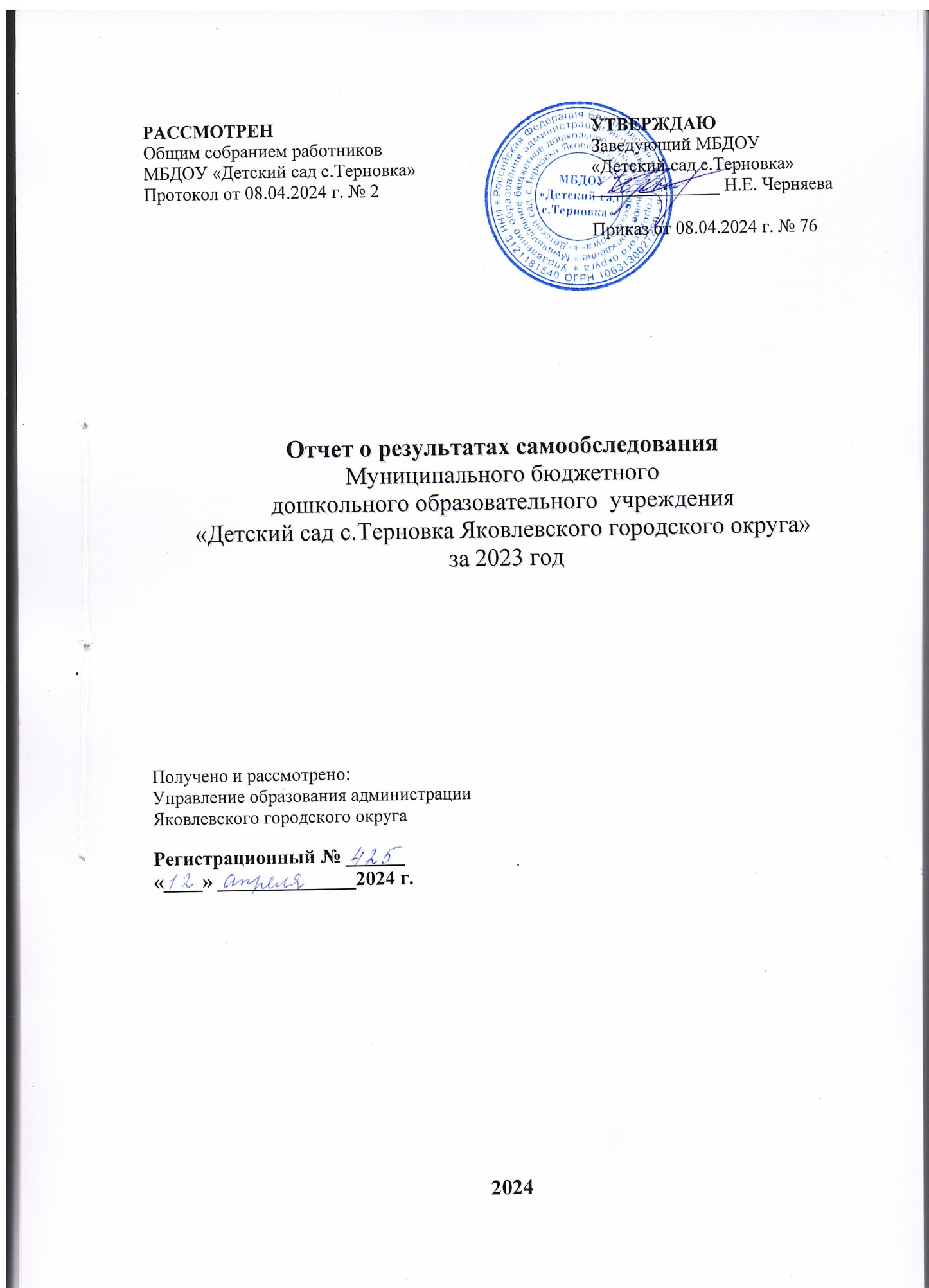 Пояснительная запискаСамообследование деятельности Муниципального бюджетного дошкольного образовательного учреждения «Детский сад с.Терновка Яковлевского городского округа» (МБДОУ «Детский сад с.Терновка) (далее – ДОУ, Учреждение) за 2023 год проводилось в соответствии с основными нормативными документами:Федеральным законом «Об образовании в Российской Федерации»  от 29.12.2012 г. №273-ФЗ;Приказ Министерства образования и науки Российской Федерации от 10.12.2013г. № 1324 «Об утверждении показателей деятельности образовательной организации, подлежащей самообследованию»;Постановлением Правительства Российской Федерации от 10.07.2013 г. №582 «Об утверждении Правил размещения на официальном сайте образовательной организации в информационно – телекоммуникационной сети «Интернет» и обновления информации об образовательной организации»;Приказом Министерства образования и науки РФ от 14 июня 2013 года                   №462 «Об утверждении порядка проведения самообследования образовательной организации»; Приказом Министерства образования и науки Российской Федерации от 14 декабря 2017 г. №1218 «О внесении изменений в порядок проведения самообследования  образовательной организацией»;Письмом департамента образования Белгородской области от 11 декабря 2015 г. № 9-06/9600-НМ «Об исполнении образовательными организациями обязанности по предоставлению отчёта о результатах самообследования».Цель самообследования: обеспечение доступности и открытости информации о деятельности ДОУ.Задачи самообследования:получение объективной информации о состоянии образовательного процесса в Учреждении;выявление положительных и отрицательных тенденций в образовательной деятельности;качество предоставления образовательных услуг;установление причин возникновения проблем и поиск путей их устранения.При проведении самообследования использованы результаты внутренней системы оценки качества образования, мониторинговых и социологических опросов, результаты оценки деятельности органов общественного самоуправления.Общие сведения об образовательной организацииМуниципальное бюджетное дошкольное образовательное учреждение «Детский сад с.Терновка Яковлевского городского округа» расположено  в приспособленном корпусе двухэтажного здания - отдельном крыле  МБОУ «Терновская ООШ», 1987 года постройки, введено в эксплуатацию 01.09.1987 года. В здании располагаются: совмещенный музыкально-спортивный зал, кухня, прачечная, медицинский блок, групповые, совмещенный кабинет учителя-логопеда, педагога-психолога и дефектолога, служебные и подсобные помещения.     Все кабинеты и зал имеют необходимое оборудование и материалы для проведения практической деятельности с детьми.В ДОУ функционирует 5 групп: 4 группы общеразвивающей направленности и 1 группа компенсирующей направленности.Территория ДОУ (общей площадью - 3078 кв.м.) благоустроена, озеленена; имеет в своем составе: хозяйственную зону с отдельным выездом, зону игровой территории с групповыми площадками индивидуально для каждой группы в количестве 5 шт. (общей площадью – 638,6 кв.м.) и спортивной площадкой.Игровые площадки оборудованы песочницами, теневыми навесами.На спортивной площадке установлены гимнастическая лестница, дуга для подлезания, прыжковая яма; баскетбольная площадка (баскетбольные щиты).На территории ДОУ разбиты цветники, высажены зелёные насаждения (кустарники, деревья). Горячее и холодное водоснабжение, теплоснабжение  - централизованные, канализация – выгребная яма.Капитального ремонта и реконструкции здания не производилось.Ближайшее окружение: МБОУ «Терновская ООШ», Дом Культуры Терновского сельского поселения, Терновская поселенческая библиотека филиал № 26, центр врача общей практики (ЦВОП)  Терновского СП.     Цель деятельности ДОУ – осуществление образовательной деятельности по реализации образовательных программ дошкольного образования.Предметом деятельности ДОУ является формирование общей культуры, развитие физических, интеллектуальных, нравственных, эстетических и личностных качеств, формирование предпосылок учебной деятельности, сохранение и укрепление здоровья воспитанников.Продолжительность пребывания детей в ДОО, режим работы определены в соответствии с Уставом учреждения, объёмом решаемых задач образовательной деятельности: пятидневная рабочая неделя с 10,5-часовым пребыванием детей (с 7.30 до 18.00 часов); выходные дни: суббота, воскресенье, государственные праздничные дни.Форма обучения – очная. Срок обучения – 6 лет. Язык обучения – русскийАНАЛИТИЧЕСКАЯ ЧАСТЬ ОТЧЕТАОценка системы  управления организацииУправление Учреждением осуществляется в соответствии с действующим Законодательством и Уставом ДОУ.В Учреждении функционирует оптимальная  структура управления в соответствии с целями, задачами и содержанием работы, направленной на реализацию основных направлений Федерального государственного образовательного стандарта дошкольного образования.Важным в системе управления ДОО является создание механизма, обеспечивающего включение всех участников образовательного процесса в управление. Управленческая деятельность по своему характеру является деятельностью исследовательской и строится на основе отбора и анализа педагогической и управленческой информации.Управление ДОУ строится на принципах единоначалия и коллегиальности. Коллегиальными органами управления являются:                     Общее собрание работников Учреждения, Педагогический совет, Управляющий совет. Единоличным исполнительным органом является руководитель – заведующий.Структуры и органы управления образовательной организацией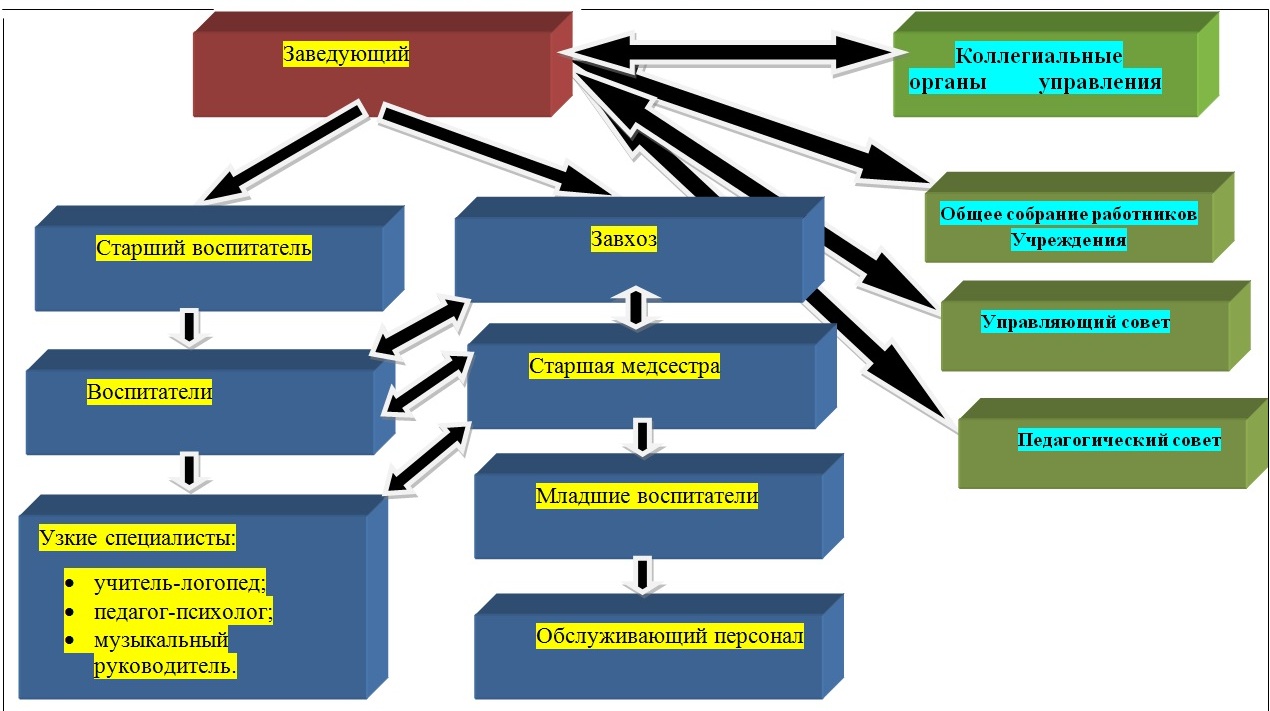 	В управлении ДОО единоначалие и коллективность выступают как противоположности единого процесса. Наиболее важные вопросы жизни и деятельности ДОО рассматриваются на коллегиальном уровне. В управлении ДОО соотношение единоначалия и коллегиальности проявляются в решении вопросов на Педагогическом совете, Общем собрании работников Учреждения и т.д. Коллегиальность находит наибольшее выражение в процессе обсуждения и выработки решения, а единоначалие – в распоряжениях руководителя.В ДОО создан коллектив единомышленников, где каждый ответственен за решение поставленных задач.        Общее собрание работников Учреждения является высшим коллегиальным органом управления Учреждения, созданным в целях решения важных вопросов жизнедеятельности трудового коллектива и Учреждения в целом, содействует осуществлению управленческих начал, развитию инициативы трудового коллектива. Общее собрание работников включает в себя работников Учреждения на дату проведения Общего собрания работников, работающих на условиях полного рабочего дня по основному месту работы в данном Учреждении. Возглавляет Общее собрание работников Учреждения председатель – Панкратова Е.Г.,  секретарь – Павлова Л.А., воспитатель, избираемые путем открытого голосования, большинством голосов сроком на 1 календарный год.	В 2023 году проведены заседания Общего собрания работников Учреждения:Управляющий Совет является постоянно, коллегиальным органом управления; представляет интересы всех участников образовательного процесса, реализует принцип государственно-общественного характера управления образованием, имеет управленческие полномочия по решению ряда вопросов функционирования и развития Учреждения, подотчетен Учредителю, действует бессрочно. В состав Управляющего совета    входят: заведующий, не более 2 представителей от  работников Учреждения, не более 2 представителей от педагогического коллектива, не менее 5 представителей от родителей (законных представителей) обучающихся, представитель Учредителя, не более 1 представителя от общественных организаций, в т.ч. профсоюзной организации.Состав Управляющего совета утверждается приказом заведующего и  формируется с использованием процедур выборов и довыборов.УправляющиЙ совет возглавляет председатель, избираемый из числа его членов открытым голосованием квалифицированным большинством голосов. Заведующий не может быть избран председателем Управляющего совета. Секретарь избирается простым большинством голосов, открытым голосованием. Председатель – Бандурина Ю.А., родитель (законный представитель) воспитанника, секретарь – Гламазда М.А., воспитатель.В 2023 году в ДОУ проведены заседания Управляющего совета:ТаблицаПедагогический совет является постоянно действующим органом самоуправления, созданным в целях организации  и совершенствования  образовательного  процесса, повышения  профессионального мастерства и творческого роста  педагогов. В состав Педагогического совета входят все педагогические работники. В работе Педагогического совета могут участвовать: представители Учредителя, работники Учреждения, не являющиеся членами Педагогического совета, члены совета родителей (законных представителей) воспитанников Учреждения, граждане, выполняющие работу на основе гражданско-правовых договоров, заключаемых с Учреждением, другие приглашенные лица.Принятые на заседании Педагогического совета и отраженные в протоколе решения имеют юридическую силу только с момента издания соответствующего приказа заведующего Учреждением. Возглавляет Педагогический совет председатель – Черняева Н.Е., заведующий, избираемый из числа его членов путем открытого голосования простым большинством голосов.  Секретарь – Медведева Т.Н.,  воспитатель.В 2023 году в ДОУ проведены плановые заседания Педагогических  советов:Таблица Учреждение имеет Устав, лицензию на право ведения образовательной и медицинской деятельности, договор с Учредителем, с родителями (законными представителями) детей, посещающих ДОУ.Нормативно – правовые документы  Учреждения соответствуют   требованиям законодательства Российской Федерации, локальные акты разработаны в соответствии с Уставом. Выстроенная система управления   ДОУ  позволяет  активно  внедрять технологию  управления, которая способствует достижению поставленных  целей, о чем свидетельствует результативность участия  педагогов,  воспитанников  в  муниципальных, региональных конкурсах, семинарах.Вывод: система управления, выстроенная в соответствии с действующим законодательством на принципах единоначалия и коллегиальности, обеспечивает эффективность и качество образовательной деятельности ДОУ, способствует включению в  управленческую деятельность  значительного числа педагогов и родителей (законных представителей). Управление ДОО осуществляется в режиме развития. По итогам 2023 года система управления ДОО оценивается как эффективная. В следующем году изменение системы управления не планируется.Перспектива: в 2024  году необходимо:- продолжать совершенствовать имеющиеся формы демократического внутреннего управления.2. Оценка образовательной деятельностиВ 2023 году образовательная деятельность в Учреждении осуществлялась в соответствии с основными нормативными документами:Федеральный уровень•	Конвенция ООН о правах ребенка.•	Конституция Российской Федерации.•	Федеральный закон от 29 декабря 2010 года № 436 – ФЗ «О защите детей от информации, причиняющей вред их здоровью и развитию». •	 Федеральный закон от 24 июля 1998 г. № 124-ФЗ «Об основных гарантиях прав ребенка в Российской Федерации», принятый Государственной Думой 3 июля 1998 года, одобренный Советом Федерации 9 июля 1998 года.•	Федеральный закон от 29.12.2012 г. № 273-ФЗ «Об образовании в Российской Федерации». •	Федеральный закон от 8 июня 2020 года № 164-ФЗ «О внесении изменений в статьи 71.1 и 108 Федерального закона «Об образовании в Российской Федерации» (Принят Государственной Думой 27 мая 2020 года, одобрен Советом Федерации 2 июня 2020 года); •	Федеральный закон «О внесении изменений в Федеральный закон «Об образовании в Российской Федерации» по вопросам воспитания обучающихся» от 31.07.2020 г. №304-ФЗ;•	Федеральный закон от 31.07.2020 г. №304-ФЗ «О внесении  изменений  в Федеральный закон «Об образовании в Российской Федерации» по вопросам  воспитания обучающихся».•	Указ Президента Российской Федерации от 02 апреля 2020 г. №239 «О мерах по обеспечению санитарно-эпидемиологического благополучия населения на территории Российской Федерации в связи с распространением новой коронавирусной инфекции (COVID-19.•	Постановление Главного государственного санитарного врача РФ от 28 сентября 2020г. №28 «Об утверждении санитарных правил СП 2.4.3648-20 «Санитарно-эпидемиологические требования к организациям воспитания и обучения, отдыха и оздоровления детей и молодежи». •	Постановление от 13.11.2020 г. №35 «О внесении изменений в постановление Главного государственного санитарного врача Российской Федерации от 22.05.2020 г. №15 «Об утверждении санитарно-эпидемиологических правил СП 3.1.3597-20 «Профилактика новой коронавирусной инфекции (COVID-19)».•	Приказ Министерства образования и науки РФ от 17 октября 2013 года №1155 «Об утверждении федерального государственного образовательного стандарта дошкольного образования».•	Приказ Министерства просвещения РФ от 21.01.2019г. N 31 "О внесении изменения в Федеральный государственный стандарт дошкольного образования, утвержденный приказом Министерства образования и науки Российской Федерации от 17 октября 2013г. N1155.•	 Распоряжение Министерства просвещения РФ №р-93 от 9.09.2019г. "Об утверждении примерного Положения о психолого-педагогическом консилиуме образовательной организации";•	Приказ Министерства образования и науки РФ от 7 апреля 2014 года № 276 «Об утверждении порядка проведения аттестации педагогических работников организаций, осуществляющих образовательную деятельность».•	Приказ Министерства образования и науки РФ от 31 июля 2020 г. №373 «Об утверждении Порядка организации и осуществления образовательной деятельности по основным общеобразовательным программам – образовательным программам дошкольного образования».•	Приказ от 08.09.2020 г. №472 «О внесении изменений в Порядок приема на обучение по образовательным программам дошкольного образования», утвержденный приказом Министерства просвещения Российской Федерации от 15 мая 2020 г. №236.•	Письмо Министерства просвещения Российской Федерации Департамента государственной политики в сфере защиты прав детей от 30 апреля 2020 года №07-2949 «О направлении рекомендаций о деятельности ПМПК».Региональный уровень•	Постановление Правительства Белгородской области от 10 февраля 2014 года № 20-пп «О поддержке альтернативных форм предоставления дошкольного образования».•	Приказ департамента образования Белгородской области от 06 мая 2020 г. №1221 «О введении ограничительных мер»;•	Письмо департамента образования Белгородской области от 26 марта 2020 г. №9-09/14/1789 «О направлении методических рекомендаций»;•	Письмо департамента образования Белгородской области от 27 апреля 2017 г. №9-09/14/2121 «О направлении методических рекомендаций об обеспечении психолого-педагогической поддержки семьи и повышении педагогической компетенции родителей (законных представителей);  •	Приказ департамента образования Белгородской области №455 от 22.02.2017г. «Об утверждении примерного положения о Консультационном центре». В связи с неблагоприятной эпидемиологической обстановкой, связанной с распространением новой коронавирусной инфекции (COVID-19), Учреждение руководствовалось следующей нормативно-правовой документацией:•	Постановление Главного государственного санитарного врача РФ от 30 июня 2020 года № 16 «Об утверждении санитарно-эпидемиологических правил СП 3.1/2.4.3598-20 «Санитарно-эпидемиологические требования к устройству, содержанию и организации работы образовательных организаций и других объектов социальной инфраструктуры для детей и молодежи в условиях распространения новой коронавирусной инфекции (covid-19)».•	 Приказ Министерства науки и высшего образования РФ от 19 марта 2020 года № 450 «О деятельности дошкольных образовательных организаций и иных организаций, осуществляющих образовательную деятельность по образовательным программам дошкольного образования, присмотр и уход за детьми, подведомственных Министерству науки и высшего образования РФ, в условиях распространения новой коронавирусной инфекции (COVID-19) на территории РФ. •	 Письмо Министерства просвещения РФ от 8 апреля 2020 года № ГД-161/04 «Об организации образовательного процесса» (вместе с «Рекомендациями об организации образовательного процесса в 2019/20 учебном году в условиях профилактики и предотвращения распространения новой коронавирусной инфекции в организациях, реализующих основные образовательные программы дошкольного и общего образования». •	 Письмо Министерства просвещения РФ от 12 мая 2020 года № ВБ-1007/03 «О поэтапном возобновлении деятельности образовательных организаций». •	Письмо Федеральной службы по надзору в сфере защиты прав потребителей и благополучия человека от 8 мая 2020 года № 02/8900-2020-24 «О направлении рекомендаций по организации работы образовательных организаций».•	Постановление Губернатора Белгородской области от 03.04.2020 года №36 «О мерах по предупреждению распространения новой коронавирусной инфекции (COVID-19) на территории Белгородской области».•	Постановление Губернатора Белгородской области от 17.04.2020 года № 46 «О внесении изменений в постановление Губернатора Белгородской области от 03.04.2020 года № 36».•	Приказ департамента образования Белгородской области от 31.03.2020 года №927 «О мерах профилактики коронавирусной инфекции в дошкольных образовательных организациях».Иные локальные документы- Устав Муниципального бюджетного дошкольного образовательного учреждения «Детский сад с.Терновка Яковлевского городского округа»;- Программа развития ДОО.В соответствии с установленным на территории региона («желтого») уровня террористической опасности и в целях усиления антитеррористической защищенности ДОО, с  10.10.2022 года детский сад функционировал  в особом режиме – режиме «дежурных групп» (приказ управления образования от 14.10.2022 года № 901/1  «Об организации дежурных групп на базе дошкольных образовательных учреждений Яковлевского городского округа», приказ ДОО № 242  от 10.10.2022 года «О переводе на дистанционную форму обучения (с 11.10.2022 по 24.10.2022 г.), приказ ДОО № 249 от 21.10.2022 г. «Об организации дежурных групп на базе МБДОУ «Детский сад с.Терновка»). Во исполнение поручения губернатора Белгородской области, приказа управления образования администрации Яковлевского городского округа от 14.10. 2022 г. «Об организации дежурных групп на базе дошкольных образовательных учреждений Яковлевского городского округа» №901/1 с  09.01.2023 г. по 01.09.2023 г. МБДОУ «Детский сад с.Терновка» продолжил свою деятельность в режиме дежурных групп.  По поручению губернатора Белгородской области, на основании письма управления образования администрации Яковлевского городского округа от 14.09.2023 г. № 49-8/1633 с 20.09.2023 г. в ДОО утверждена  модель пропускной системы, приказ №286 от 20.09.2023 г.         В 2023 году Учреждение продолжает реализовывать  Программу развития ДОУ, разработанную  на 2020-2024 годы,  (принята Общим собранием работников МБДОУ «Детский сад с.Терновка», протокол №4 от 25.12.2019 г., приказ №330 от 26.12.2019 г.). Основные направления Программы развитияВывод: Программа развития реализуется в соответствии с разработанным планом действий по реализации Программы развития. Наблюдается положительная динамика по включению педагогов в конкурсное движение, обобщению опыта работы на муниципальном и региональном уровнях, по организации активного отдыха с семьями воспитанников, по включению их в образовательную деятельность Учреждения.До 01.09.2024 года необходимо разработать Программу развития Учреждения на 2024-2028 г.г. (ст. 28 Федерального закона «Об образовании в Российской Федерации»).Контингент воспитанников на 31.12.2023 года:* Общая численность воспитанников, осваивающих образовательную программу дошкольного образования –  83 чел.* В том числе в режиме полного дня – 83 чел.* Общая численность воспитанников  в возрасте до 3-х лет -  3  чел.* Общая численность воспитанников  в возрасте  от 3 до 7 лет – 80 чел.*Средний показатель пропущенных дней при посещении дошкольной образовательной организации по болезни на одного воспитанника – 2,5 д/дня.Основное число воспитанников составляют дети, проживающие на территории Терновского сельского поселения: с. Терновка,  с. Шопино,                   х. Красный Восток, х. Калинин, с. Вислое.По состоянию на 31.12.2023 года в  ДОУ функционирует 5 групп, из них: 4 группы общеразвивающей направленности, 1 группа компенсирующей направленности, которые посещают:1 младшая группа - 15 детей;2 младшая группа – 13 детей;Средняя группа – 20 детей;Разновозрастная группа компенсирующей направленности – 9 детей;Разновозрастная группа общеразвивающей направленности – 26 детей.Комплектование групп ДОО ведется в соответствии с «Правилами приема, комплектования, перевода и отчисления воспитанников муниципального бюджетного дошкольного образовательного учреждения «Детский сад с.Терновка Яковлевского городского округа». Целью данного мероприятия является обеспечение реализации прав детей на общедоступное, бесплатное дошкольное образование в ДОУ, реализующего основную общеобразовательную программу дошкольного образования.Порядок приема и зачисления детей в ДОО осуществляется из числа внесенных в электронную базу данных ДОО очередников, в соответствии с законодательством Российской Федерации. Возраст приема детей в Учреждение определяется Уставом дошкольной организации. Ребенок принимается в ДОО на основании письменного заявления родителей (законных представителей) и путевки, выданной управлением образования администрации Яковлевского городского округа. Контингент воспитанников формируется в соответствии с их возрастом.Для регистрации сведений о детях и родителях (законных представителях) воспитанников и контроля за движением контингента детей в ДОО ведутся Журналы учета движения детей, в которых фиксируется:а) количество детей, принятых в учреждение в течение учебного года;б) количество детей, выбывших из учреждения (с указанием причины).В период с 01.01.2023 года по 31.12.2023 года анализ причин движения контингента воспитанников показал следующее:Уровень и направленность реализуемых образовательных программОбразовательная деятельность ведется на основании утвержденной образовательной программы дошкольного образования Муниципального бюджетного дошкольного образовательного учреждения «Детский сад с.Терновка Яковлевского городского округа» (далее – ОП ДО), которая разработана в соответствии с Федеральным государственным образовательным стандартом дошкольного образования (далее - ФГОС ДО), Федеральной образовательной программой дошкольного образования (далее – ФОП ДО) и санитарно-эпидемиологическими правилами и нормативами.Переход на ФОП ДО. Согласно дорожной карте внедрения ФОП ДО в образовательную деятельность, в ДОО был составлен план-график по переходу детского сада на реализацию ФОП ДО. В план-график были включены мероприятия, рекомендованные Министерством просвещения РФ. На базе Учреждения была создана рабочая группа по приведению ОП ДО в соответствие с ФОП ДО. Внутренний аудит основной образовательной программы ДОО, проведенный в апреле 2023 года (письмо Минпросвещения от 03.03.2023 № 03-350), на соответствие содержания ФОП ДО показал, что ООП ДО детского сада частично соответствует обязательному минимуму содержания, определенному в ФОП ДО. Был сделан вывод о частичной готовности Учреждения к реализации Федеральной программы, где все разделы ОП ДОО необходимо было привести в соответствии с ФОП ДО. Для формирования вариативной части ОП ДО рабочая группа организовала анкетирование с целью изучения запросов и потребностей родителей (законных представителей) воспитанников. Данные анкетирования помогли определиться с приоритетной деятельностью Учреждения.На основании плана-графика проведения мониторинга инфраструктуры ДОО, была проведена промежуточная оценка степени соответствия РППС детского сада требованиям ФГОС и ФОП ДО и рекомендациям Минпросвещения (п.1.4. методических рекомендаций из письма Минпросвещения от 03.03.2023 года №03-350, приложение 6 к письму Минпросвещения от 13.02.2023 года). В ходе мониторинга выявлено:- созданная в Учреждении РППС учитывает особенности реализуемой ОП ДО;-в каждой возрастной группе имеется достаточное количество современных развивающих пособий и игрушек;-в каждой возрастной группе РППС обладает свойствами открытой системы и выполняет образовательную, развивающую, воспитывающую, стимулирующую функции.Исходя из потребностей и материальных возможностей, был составлен перечень недостающих элементов инфраструктуры и варианты их замен. Поставку дорогостоящих элементов запланировали в рамках капитального ремонта. На заседании Педагогического совета в августе 2023 года была утверждена образовательная программа дошкольного образования, разработанная на основе ФГОС ДО и  ФОП ДО. Программа состоит из обязательной и вариативной частей. Обязательная часть ОП ДО оформлена с учетом ФОП ДО и включает 3 раздела – целевой, содержательный и организационный. Содержательный раздел включает рабочую программу воспитания, которая раскрывает задачи и направления воспитательной работы, предусматривает приобщение детей к российским традиционным духовным ценностям, включая культурные ценности своей этнической группы, правилам и нормам поведения в российском обществе.Вариативная часть включает парциальные программы, которые отражают специфику детского сада, индивидуальные потребности воспитанников, мнение их родителей и условия, в которых проходит образовательная деятельность.Целью ОП ДО является разностороннее развитие ребенка в период дошкольного детства с учетом возрастных и индивидуальных особенностей на основе духовно-нравственных ценностей российского народа, исторических и национально-культурных традиций.Программа обеспечивает развитие личности детей дошкольного возраста в различных видах общения и деятельности с учѐтом их возрастных, индивидуальных психологических и физиологических особенностей.Программа отвечает образовательному запросу социума, обеспечивает развитие личности детей дошкольного возраста в различных видах общения и деятельности с учетом их возрастных, индивидуальных психологических и физиологических особенностей,  в том числе достижение детьми дошкольного возраста уровня развития, необходимого и достаточного для успешного освоения ими образовательных программ начального общего образования, на основе индивидуального подхода к детям дошкольного возраста и специфичных для детей дошкольного возраста видов деятельности.В части, формируемой участниками образовательных отношений, представлены выбранные участниками образовательных отношений программы, направленные на развитие детей в образовательных областях, видах деятельности и культурных практиках (парциальные образовательные программы), отобранные с учетом приоритетных региональных направлений, климатических особенностей, а также для обеспечения коррекции нарушений развития и ориентированные на потребность детей и их родителей.Образовательная деятельность для детей с ОВЗ и детей-инвалидов осуществляется в соответствии с Адаптированной образовательной программой дошкольного образования для обучающихся с тяжелыми нарушениями речи (ТНР) и по Адаптированной программе дошкольного образования для обучающихся с расстройствами аутистического спектра (РАС), которые разработаны на основании ФГОС ДО и Федеральной адаптированной образовательной программы дошкольного образования (далее – ФАОП ДО).Адаптированная образовательная программа дошкольного образования для детей с тяжелыми нарушениями речи муниципального бюджетного дошкольного образовательного учреждения «Детский сад с.Терновка» (далее – АООП ДО) и Адаптированная программа дошкольного образования для обучающихся с расстройствами аутистического спектра (РАС) реализуется в группах компенсирующей направленности с детьми старшего дошкольного возраста на основании заключений ЦПМПК (ТПМПК) и согласия родителей (законных представителей) с детьми с ОВЗ (с тяжелыми нарушениями речи (далее – ТНР)), РАС (расстройством аутистического спектра).Образовательные программы, реализуемые в ДОУ:Воспитательная работа в ДООВ 2023 году продолжена реализация рабочей программы воспитания (далее - РПВ). С 01.09.2023 года РПВ является обязательным структурным компонентом ОП ДО и АОП ДО. При разработке РПВ рабочая группа детского сада руководствовалась рекомендациями, которые были даны разработчиками ФОП ДО и которые были использованы как основа для разработки важного компонента образовательной программы ДОО в соответствии с ФОП ДО. В рабочей программе воспитания 3 раздела: целевой, содержательный и организационный. Содержание каждого из разделов программы Учреждения соответствует рекомендациям, которые есть в ФОП ДО, и в тоже время, отражают специфику Учреждения.Основными направлениями, заложенными в Программе являются: патриотическое, духовно-нравственное, социальное, познавательное, физическое и оздоровительное, трудовое и эстетическое направления воспитания. Для реализации РПВ утвержден календарный план воспитательной работы (Принят Педагогическим советом №1 от 31.08.2023 года, приказ №199 от 31.08.2023 года), который включает в себя общесадовские и групповые мероприятия. План составлен с учетом федерального календарного плана воспитательной работы, который обязателен для исполнения. Для эффективной реализации РПВ в ДОО педагоги старших и подготовительных групп используют практическое руководство «Воспитателю о воспитании», которое представляет педагогическую модель организации воспитательной работы, направленной на приобщение детей старшего дошкольного возраста к ценностям российского общества, раскрывает концептуальные идеи, качественные характеристики воспитательного процесса, возрастные особенности детей. В процессе реализации Программы воспитания педагоги знакомили детей с историей и культурой страны, родного края, города, предметами природного, социального и рукотворного мира, самобытностью и уникальностью других национальных культур. Востребованными были виртуальные экскурсии, экскурсии выходного дня. Коллектив ДОО, воспитанники, родители (законные представители) воспитанников являлись активными участниками благотворительных акций «Письмо солдату», «Посылка солдату». В преддверии 9 Мая педагоги совместно с родителями и детьми приняли участие в акциях патриотической направленности «Окна Победы», «Стена Памяти», «Алая гвоздика», «Георгиевская ленточка», «Свеча Памяти», «Наше творчество – нам в радость».В 2023 году большое внимание было уделено созданию педагогических условий реализации патриотического воспитания: в группах оформлены центры патриотического воспитания, в которых представлены государственные символы, тематические материалы, знакомящие с событиями округа, города, открытки, альбомы, подборка художественной литературы краеведческой направленности. Большое внимание было уделено ознакомлению с государственными символами. На протяжении года воспитанники принимали участие в конкурсе чтецов «Пришла весна – пришла Победа!». Традиционными стали мероприятия, посвященные Дню рождения города Строитель, Дню пожилого человека, Дню матери.В рамках мероприятий, посвященных 80-й годовщине Курской битвы и Прохоровского танкового сражения, была проведена работа со всеми участниками образовательных отношений в соответствии с планом и вся информация размещена на официальном сайте ДОО. Большая работа была проведена педагогами ко Дню героев Отечества – проведены мероприятия и оформлены выставки.Одним из основных компонентов при реализации Программы воспитания являлось создание воспитывающей среды. Созданная в ДОО среда позволяет приблизить воспитательные ситуации к реалиям детской жизни, научить ребенка действовать и общаться в ситуациях, приближенных к жизни. Обеспечение охраны и укрепления физического и психического здоровья детей, в том числе их эмоционального благополучия(ФГОС ДО п.1.6)Охрана жизни и здоровья детей, сохранение и укрепление их физического, психического здоровья, эмоционального благополучия являлось одним из приоритетных направлений деятельности дошкольной образовательной организации.В ДОО созданы условия для организации развивающей предметно-пространственной среды, способствующие воспитанию ценностного отношения к здоровью каждого субъекта образовательного процесса: спортивный зал (совмещен с музыкальным). На территории образовательного учреждения для каждой возрастной группы имеются отдельные прогулочные участки, оборудованные разнообразными малыми формами для развития движений и организации детских игр, функционирует «Тропа здоровья» с целью повышения двигательной активности детей на открытом воздухе, профилактики плоскостопия, улучшения координации движений. Для проведения закаливающих мероприятий после сна в группах в наличии имеется стандартное и нестандартное оборудование, помогающее педагогам решать задачи оздоровления дошкольников. Для организации образовательной деятельности в наличии имеется разнообразное спортивное оборудование, способствующее обогащению двигательного опыта каждого ребенка, освоению детьми жизненно важных двигательных навыков (ходьбы, бега, прыжков, метания, лазанья). Для совершенствования навыков, полученных на физкультурных занятиях, в группах оборудованы спортивные уголки, соответствующие возрастным возможностям дошкольников. Но расположение мебели и игрового материала в группах лишь частично дает детям возможность удовлетворять двигательную активность. Для обеспечения охраны и укрепления физического и психического здоровья детей в ДОУ  были созданы соответствующие психолого-педагогические, материально-технические и кадровые условия в соответствии с требованиями ФГОС ДО. В штат специалистов, осуществляющих  работу в данном направлении,  входили: воспитатели, медицинская сестра Киященко О.В.,  музыкальный руководитель Плотникова Е.С., учитель – логопед  Блинкова Е.А., психологическое сопровождение осуществляла Блинкова Е.А., педагог – психолог. Заключен договор на организацию медицинского обслуживания воспитанников с ОГБУЗ «Яковлевская  ЦРБ», проводилась тесная работа с врачом общей практики  ЦВОП Терновского сельского поселения.        Максимальный объем учебной нагрузки воспитанников регламентирован схемой распределения организованной образовательной деятельности в соответствии с  требованиями СанПиН 2.4.3648-20. Организация физкультурно-оздоровительной работы осуществлялась в соответствии с направлениями ОП ДО, АОП ДО. Образовательная область «Физическое развитие» предусматривает:приобретение ребенком двигательного опыта в различных видах деятельности детей, развитие психофизических качеств (быстрота, сила, ловкость, выносливость, гибкость), координационных способностей, крупных групп мышц и мелкой моторики;формирование опорно-двигательного аппарата, развитие равновесия, глазомера, ориентировки в пространстве;овладение основными движениями (метание, ползание, лазанье, ходьба, бег, прыжки);обучение общеразвивающим упражнениям, музыкально-ритмическим движениям, подвижным играм, спортивным упражнениям и элементам спортивных игр (баскетбол, футбол, хоккей, бадминтон, настольный теннис, городки, кегли и другое);воспитание нравственно-волевых качеств (воля, смелость, выдержка и другое);воспитание интереса к различным видам спорта и чувства гордости за выдающиеся достижения российских спортсменов;приобщение к здоровому образу жизни и активному отдыху, формирование представлений о здоровье, способах его сохранения и укрепления, правилах безопасного поведения в разных видах двигательной деятельности, воспитание бережного отношения к своему здоровью и здоровью окружающих (п. 2.6 ФГОС ДО).Система  оздоровительных и профилактических мероприятий была выстроена с учетом индивидуальных и возрастных особенностей воспитанников на основе  результатов   мониторинга  состояния здоровья и ориентирована на включение спектра закаливающих, лечебно – профилактических, оздоровительных мероприятий.  Физкультурно-оздоровительные задачи педагоги решали не только на физкультурных занятиях, но и в режимных моментах: во время утреннего приема, на прогулках, во второй половине дня через организацию и проведение утренней гимнастики, подвижных и спортивных игр и физических упражнений на прогулках, физкультурных минутках, гимнастики после сна, физкультурных досугов, праздников, Днях здоровья.В соответствии с утвержденным планом оздоровительных мероприятий в осенне-зимний период большое внимание было уделено   профилактическим мероприятиям, направленным на снижение заболеваемости детей: соблюдение режима дня (прогулки в режиме дня, двигательная активность, режим проветривания, включение в образовательную деятельность физминуток, Дней здоровья, элементов зрительной и дыхательной гимнастики, минутки – побудки).Особое внимание уделялось часто болеющим детям: осуществлялся индивидуальный подход к их закаливанию (более длительно использовались мягкие формы закаливания), снижалась нагрузка на физкультурных занятиях. В соответствии с лицензией на осуществление медицинской деятельности в Учреждении обученной медицинской сестрой  ЦВОП проводится работа по вакцинации детей согласно графику проведения прививок и с учетом согласия родителей (законных представителей).  Медицинской сестрой Киященко О.В. организованы беседы и консультации, выпущены санбюллетени:Январь:- Санбюллетень «Профилактика гриппа и ОРВИ».- Беседа с родителями «культурно-гигиенические навыки  у дошкольников.Гигиена ребенка».Февраль:- Беседа с персоналом «Личная гигиена персонала».- Санбюллетень «Кариес и его профилактика».Март:- Санбюллетень «Ветряная оспа».- Беседа с воспитателями «Режим дня ребенка».Апрель:Беседа с сотрудниками на тему «Простудные заболевания, их осложнения и профилактика»  Санбюллетень на тему «Осторожно клещи».Проведена разъяснительная беседа с родителями по лечению и профилактическим мероприятиям в семье у детей с выявленными яйцами остриц.Май:Беседа с воспитателями на тему «Летний оздоровительный период».Санбюллетень «Профилактика энтеробиоза»Беседа с детьми «О пользе овощей и фруктов»Июнь:Беседа с персоналом «Соблюдение санитарно-гигиенических горм»Санбюллетень на тему «Дизентерия».Беседа с детьми «Полезные продукты»Июль:Беседа с персоналом «Профилактика энтеровирусной инфекции»Беседа с детьми «Полезные молочные продукты»Беседа с воспитателями «Неотложная помощь»Август:Беседа с персоналом  «Ротовирусная инфекция, профилактика ».Беседа с родителями  «Профилактика гриппа»Сентябрь:Санбюллетень «Вакцинацинация против гриппа»Беседа на родительском собрании с родителями «Грипп и его осложнения»Беседа с детьми «Питание будущего первоклассника»Октябрь:Беседа с воспитателями на тему «Скрытые депрессии у детей »Санбюллетень на тему «Туберкулез»Беседа с родителями «Показания и противопоказания прививок против гриппа»Ноябрь:Беседа с персоналом  на тему «Профилактика пищевых отравлений»Санбюллетень «Коронавирус и его осложнения. Мероприятия в очаге»Декабрь:Беседа с родителями на тему «Продукты опасные для здоровья детей»Санбюллетень на тему «Профилактика вирусных инфекций»Беседа с персоналом «Неотложные состояния у детей. Первая помощь»В 2023 году проведена диспансеризация воспитанников специалистами ОГБУЗ «Яковлевская ЦРБ».Чтобы не допустить распространения коронавирусной инфекции, администрация ДОО в 2023 году продолжила соблюдать ограничительные и профилактические меры в соответствии с СП 3.1/2.4.3598-20:•	ежедневный усиленный фильтр воспитанников и работников - термометрию с помощью бесконтактных термометров и опрос на наличие признаков инфекционных заболеваний. Лица с признаками инфекционных заболеваний изолировались, а заведующий Черняева Н.Е. уведомляла территориальный орган Роспотребнадзора;•	еженедельную генеральную уборку с применением дезинфицирующих средств, разведенных в концентрациях по вирусному режиму;•	дезинфекцию посуды, столовых приборов после каждого использования;•	использование бактерицидных установок в групповых комнатах;•	частое проветривание групповых комнат в отсутствие воспитанников;•	проведение всех занятий в помещениях групповой ячейки или на открытом воздухе отдельно от других групп;•	требование о заключении врача об отсутствии медицинских противопоказаний для пребывания в детском саду ребенка, который переболел или контактировал с больным COVID-19.Медицинской сестрой Киященко О.В., администрацией ДОО проводился контроль за выполнением плана мероприятий по профилактике распространения коронавирусной инфекции (COVID – 19), плановый контроль за организацией закаливающих мероприятий, проветривания, соблюдением режима прогулки, двигательной активности, санитарно-эпидемиологического режима, организацией питания. Вопросы анализа заболеваемости и посещаемости детей, вопросы питания, приобщения их к здоровому образу жизни рассматривались на групповых родительских собраниях, на Педагогических советах.Распределение воспитанников по группам здоровьяВ 2023 году увеличилось количество детей, имеющих I и II группы здоровья. Заболеваемость на одного ребенка составила:Заболеваемость за 3 года продолжает оставаться выше среднетерриториального показателя, что свидетельствует о необходимости улучшения качества работы Учреждения в данном направлении.Функционирование:В 2023 году продолжена работа по созданию комфортной психологически безопасной среды. Во всех возрастных группах функционировали уголки уединения, педагоги при создании развивающей предметно-пространственной среды активно используют ширмы-трансформеры, маркеры игрового пространства. В 2023 году в ДОО зачислено 26 воспитанников. Результаты наблюдений вновь принимаемых детей отражались в индивидуальных листах адаптации. По результатам диагностических данных, проведенных наблюдений в период адаптации, отмечена положительная динамика. Детей с тяжелой адаптацией не выявлено. У 5 детей (20%: 4 ребенка – 1младшая, 1ребенок – разновозрастная группа общеразвивающей направленности)  степень протекания адаптации не выявлена из-за частого отсутствия в ДОУ по причине семейных обстоятельств. Основными психологическими критериями адаптированности ребенка к ДОО являлись:- эмоциональный фон ребенка;- особенности познавательной и игровой деятельности;- взаимоотношения со взрослыми и сверстниками;- реакция ребенка на изменение привычной ситуации.В период адаптации для воспитанников были организованы игры, способствующие преодолению стрессовых состояний, а также совершенствованию коммуникативных, игровых, двигательных навыков. Педагог-психолог Блинкова Е.А. оказывала воспитателям и родителям (законным представителям) воспитанников непосредственную помощь в период адаптации детей к детскому саду, что способствовало эмоциональному благополучию детей в Учреждении.  Проводимая по этому направлению работа (консультации, семинары-практикумы с педагогами) помогали облегчить период привыкания ребёнка к детскому саду, сделать его безболезненным, узнать заранее особенности малышей, их привычки, интересы, установить контакт с семьёй, снизить степень заболеваемости в адаптационный период. Консультативная работа с родителями вновь поступивших детей осуществлялась как планово, так и по запросу. У детей, имеющих:-  легкую степень адаптации, в основном преобладал положительный эмоциональный фон, они могли занять себя содержательной игрой, включались в предметную деятельность со сверстниками, быстро устанавливали контакт как со взрослыми, так и с другими детьми. Навыки самообслуживания у данных детей соответствуют возрасту;- среднюю степень адаптации – неустойчивый эмоциональный фон, отмечались трудности при расставании с родителями, требовался индивидуальный подход взрослого при включении в деятельность. При переключении внимания на игровую деятельность эмоциональный фон стабилизировался.Вывод: Таким образом, выявленные результаты позволяют отметить результативную работу психологического звена по проведению мероприятий, направленных на снижение тяжелой степени адаптации у воспитанников. По результатам диагностических данных, анкетирования родителей, проведенных наблюдений в период адаптации, отмечена положительная динамика.Организация рационального питания в ДОООдним из важных составляющих компонентов организации здоровьесбережения является организация рационального питания.  В ДОУ организовано  сбалансированное четырехразовое питание, отвечающее физиологическим потребностям растущего организма. Разработано сезонное 10-дневное меню, технологические карты. При составлении меню учитывался подбор продуктов, обеспечивающих потребность детей в основных пищевых веществах и энергии, с учетом возраста.   Нарушений сроков и условий хранения продуктов за 2023 год не выявлено. Все продукты, поступающие в учреждение, имели необходимые  сопроводительные документы. Медсестра Киященко О.В., завхоз Иванова Е.Т. осуществляли ежедневный контроль за качеством поступающих продуктов, сроками реализации. Контроль за качеством поступающих продуктов осуществляла   комиссия  по контролю качества, получаемых продуктов питания и соответствия цен. Также в Учреждении функционировала комиссия по закладке основных продуктов питания в котел, которая в соответствии с приказом ежедневно отслеживала выполнение норм закладки и качество выданных продуктов. В соответствии с «Годовым планом деятельности МБДОУ «Детский сад с.Терновка» на период с 01.09.2023 года по 31.08.2024 года» в период с 06.11.2023 года по 10.11.2023 года в целях изучения уровня удовлетворенности организацией питания проведено анкетирование родителей (законных представителей) «Об удовлетворенности родителей питанием детей в МБДОУ «Детский сад с.Терновка». В анкетировании приняло участие 59 человек (71%). Отмечено, что в целом родители удовлетворены питанием (95%), ассортимент и разнообразие блюд, предлагаемый в ДОУ, полностью устраивает 95%, 12% родителей желают, чтобы в детском питании присутствовало больше фруктов и сырых овощей, 17% родителей предложили включить в меню и разнообразить блюда из печени, 4% - сыр. 95% родителей оценили организацию питания на 5 баллов, 6% - на 4 балла. Результаты данного мониторинга были обсуждены на заседании Педагогического совета №3 в декабре 2023 года. Выводы: 1. Анализ показал, что для реализации образовательной деятельности в ДОО имеется в наличии нормативная и организационно-распорядительная документация, которая соответствует действующему законодательству и Уставу ДОО.2. ОП ДО, АОП ДО для обучающихся с ТНР, АОП ДО для обучающихся с РАС, разработаны в соответствии с ФГОС ДО, ФОП ДО, ФАОП ДО и обеспечивают разностороннее развитие и коррекцию развития детей с учетом возрастных и индивидуальных особенностей обучающихся в соответствии с требованиями ФГОС ДО.3. В ДОО сложилась определенная система по организации воспитательной работы с воспитанниками с учетом их индивидуальных возможностей, с использованием разнообразных форм и методов, в тесной взаимосвязи педагогов, родителей (законных представителей) воспитанников и представителей социума.4. Результаты адаптации воспитанников к детскому саду имеют положительную динамику.5. Ведется целенаправленная работа по повышению профессиональной компетентности педагогов и педагогической компетентности родителей (законных представителей) воспитанников в области решения задач физического развития.В 2024 году необходимо продолжить работу по:- активизации деятельности всех участников образовательных отношений в реализации мероприятий, направленных на приобщение к здоровому образу жизни;- созданию комфортной, психологически безопасной развивающей среды на игровых участках ДОО;- обеспечению системного взаимодействия между структурными подразделениями ДОО для координации действий сотрудников друг с другом (педагогический, учебно-вспомогательный и обслуживающий персонал), усилить контроль со стороны административно-управленческого персонала (заведующего, старшего воспитателя, завхоза, медсестры) за деятельностью работников Учреждения по вопросам охраны и укрепления здоровья воспитанников.3. Оценка содержания и качества подготовки обучающихсяДо сентября 2023 года коллектив ДОУ осуществлял образовательную деятельность в соответствии:с основной образовательной программой дошкольного образования,адаптированной основной образовательной программой дошкольного образования для детей с тяжелыми нарушениями речи, адаптированной основной образовательной программой дошкольного образования для детей с расстройством аутистического спектра (РАС), разработанных с учетом направлений реализации федерального государственного образовательного стандарта дошкольного образования. Образовательная деятельность была направлена на решение  задач, определенных национальным проектом «Образование», федеральным государственным образовательным стандартом дошкольного образования, исходя из особенностей контингента воспитанников, уровня профессиональной компетентности педагогов, запросов родителей (законных представителей).31.08.2023 года утверждена ОП ДО ДОО (приказ №199 от 31.08.2023 года). Образовательная деятельность (ОД) в соответствии с ФОП ДО осуществляется по 4-м направлениям:- ОД, которую проводят в процессе организации различных видов детской деятельности.- ОД, которую проводят в ходе режимных моментов.- Самостоятельная деятельность детей.- Взаимодействие с семьями воспитанников про реализации ОП ДО (п.24.1. ФОП ДО).Выбор форм и методов работы с детьми осуществляется педагогами самостоятельно, исходя из контингента воспитанников, их индивидуальных особенностей (п.23.4, п.23.5 ФОП ДО). Но при этом обязательно учитываются задачи воспитания и обучения, возрастные и индивидуальные особенности детей.В целом, в течение года, обеспечивалось полноценное развитие личности детей на фоне эмоционального благополучия и положительного отношения к миру, к себе и к другим людям. Педагоги обеспечивали равные возможности для полноценного развития каждого ребенка  независимо от психофизиологических и других особенностей. В образовательной деятельности обеспечивалось развитие мотивации и способностей детей в различных видах деятельности и охватывающих все направления их развития и образования  согласно образовательным областям ФГОС ДО. Для качественной реализации образовательных программ проводилась оценка индивидуального развития детей в рамках педагогической диагностики, связанной с оценкой эффективности педагогических действий и лежащей в основе их дальнейшего планирования. Диагностическая работа по выявлению уровня развития воспитанников проводилась в 2 этапа: сентябрь - первичная диагностика, апрель -  итоговая диагностика. С сентября 2023 года проводится в 3 этапа: сентябрь - первичная диагностика, декабрь - промежуточная диагностика, апрель -  итоговая диагностика. Для проведения диагностики педагоги использовали произвольные формы на основе малоформализованных диагностических методов: наблюдение, свободные беседы, анализ продуктов детской деятельности, специальные диагностики ситуации.Результаты педагогической диагностики (мониторинга) использовались исключительно для индивидуализации образования (в том числе поддержки ребёнка, построения его образовательной траектории или профессиональной коррекции особенностей его развития) и оптимизации работы с группой детей. (ФГОС ДО  раздел  III пункт 3.2.3.)Результаты педагогического мониторинга(средние показатели по ДОУ)Сравнительный анализ педагогической диагностики (мониторинга) отражает следующие показатели:Итоговый показатель образовательных областей по баллам:Общее значение освоения образовательных областей в целом по ДОО составило 95%Выводы:- данные педагогического мониторинга, отраженные в таблице, зафиксировали удовлетворительный уровень результативности образовательной деятельности, обеспечивающей положительную динамику развития всех воспитанников, соответствующую их индивидуальным и возрастным возможностям;- большая часть детей освоили программу в рамках нормативного варианта развития. Итоговый показатель (среднее значение) по освоению образовательных областей в ДОО на конец учебного года составил 3,28 балла. Наблюдается тенденция роста параметров развития на 0,3 балла по сравнению с началом учебного года;- общее значение освоения образовательных областей в целом по ДОУ составило 95%;- по результатам анализа входящего педагогического мониторинга в период до 17.04.2023 года осуществлялась групповая и индивидуальная работа с детьми,  с учетом возрастных и индивидуальных особенностей детей, в том числе ребенка-инвалида и  детей с ОВЗ.Проблемное поле: нерегулярное посещение детского сада детьми, заболеваемость.Результаты коррекционно – развивающей  работыВ 2023 году были созданы специальные условия для получения дошкольного образования детьми с ограниченными возможностями здоровья (далее ОВЗ). С 01.09.2023 года в ДОО функционирует 1 группа компенсирующей направленности. Образовательная деятельность с воспитанниками данной группы осуществляется в соответствии с АОП ДО для обучающихся с ТНР и РАС.Коррекционная работа была направлена на обеспечение достижений максимальной реализации реабилитационного потенциала; учитывает особые образовательные потребности обучающихся дошкольного возраста с ОВЗ, удовлетворение которых открывает возможность общего образования. Штат специалистов, осуществляющих коррекционно – развивающую помощь, укомплектован: Блинкова Е.А. - учитель – логопед – 1  ставка, педагог – психолог – 0,5 ставки, учитель дефектолог – 0,1 ставка; Матушкина Л.О. – тьютор – 1 ставка, ассистент – 0,5 ставки Для организации коррекционно – развивающей помощи разработана адаптированная образовательная программа дошкольного образования для обучающихся с ТНР и РАС.При планировании коррекционной работы в группе компенсирующей направленности учитывались особенности развития и специфические образовательные потребности каждой категории воспитанников. Обеспечивалось полноценное развитие личности детей во всех основных образовательных областях, а именно: в сферах социально-коммуникативного, познавательного, речевого, художественно-эстетического и физического развития личности детей на фоне их эмоционального благополучия и положительного отношения к миру, к себе и к другим людям. Создавалась социальная ситуация развития для участников образовательных отношений, включая создание образовательной среды, которая: 1) обеспечивала реализацию содержания АОП ДО, коррекцию недостатков психофизического развития обучающихся с ОВЗ;2) гарантировала охрану и укрепление физического и психического здоровья детей;3) обеспечивала эмоциональное благополучие детей; 4) способствовала профессиональному развитию педагогических работников; 5) создавала условия для развивающего вариативного дошкольного образования; 6) обеспечивала открытость дошкольного образования; 7) создавала условия для участия родителей (законных представителей) в образовательной деятельности. (ФГОС ДО 3.1.) Для получения без дискриминации качественного дошкольного образования детьми с ОВЗ создавались необходимые условия для диагностики и коррекции нарушений развития и социальной адаптации, оказания ранней коррекционной помощи на основе специальных психолого-педагогических подходов и наиболее подходящих для этих детей методов, способов общения и условий, в максимальной степени способствующих получению дошкольного образования, а также социальному развитию этих детей, в том числе посредством организации инклюзивного образования детей с ОВЗ. (ФГОС ДО 3.2.2.).Коррекционная работа в ДОУ в течение года была представлена системой профессиональной деятельности специалистов, направленной на создание оптимальных социально – психологических условий для успешного обучения и развития каждого ребенка, независимо от уровня  способностей и жизненного опыта и интеграции его в социум. В течение года администрацией ДОУ осуществлялся контроль  в части  создания условий для получения качественного дошкольного образования   детей с ОВЗ как в групповых помещениях, так и на территории ДОУ. Сформирован банк данных детей с ОВЗ, разработан паспорт доступности объекта социальной инфраструктуры ДОУ. Воспитанники в системе посещали кабинет педагога-психолога, учителя-логопеда, оснащенную оборудованием, необходимым для проведения коррекционной, психологической работы с детьми с ОВЗ, и позволяющую выполнять разные процедуры психологического и психотерапевтического воздействия. Проведены необходимые групповые и индивидуальные коррекционные занятия с целью осуществления квалифицированной коррекции нарушений развития дошкольников с ОВЗ. В коррекционной работе с детьми были использованы фронтальные, подгрупповые и индивидуальные формы проведения коррекционно-развивающей деятельности. Преобладающим типом занятий стали коррекционно-развивающие занятия в малых подгруппах, т.к. именно таким образом можно осуществить индивидуальный подход и решить задачи индивидуальной коррекционно-развивающей программы. Благодаря систематической работе воспитателей группы и учителей-логопедов за данный период у всех детей отмечалась положительная динамика. Коррекционно – развивающая  деятельность осуществлялась  в соответствии с планом работы ППк  ДОУ.   Результаты коррекционно – развивающей деятельности с детьми с ОВЗ  представлены в таблице:Результативность освоения АОП ДО по образовательным областям (апрель 2023 год)Результативность мониторинга воспитанников, посещающих группу компенсирующей направленности на конец 2023 года:При анализе результатов освоения образовательных областей детьми групп компенсирующей направленности отмечен в целом удовлетворительный уровень развития воспитанников. Деятельность психолого-педагогического консилиума (ППк). В 2023 году на базе ДОО функционировал психолого-педагогический консилиум (далее – ППк). Деятельность ППк ДОО осуществлялась в соответствии с нормативно-правовой базой: Федеральным законом от 29.12.2012 №273-ФЗ «Об образовании в Российской Федерации», федеральным государственным образовательным стандартом дошкольного образования, распоряжением Министерства просвещения РФ от 9 сентября 2019 г. N Р-93 «Об утверждении примерного Положения о психолого-педагогическом консилиуме образовательной организации», приказом департамента образования Белгородской области от 18.08.2016 г. №2678 «Об утверждении положения об обеспечении прав на дошкольное образование детей – инвалидов и детей с ОВЗ в Белгородской области», от 28.02.2018 г. №454 «Об организации деятельности центральной и территориальных психолого-медико-педагогических комиссий Белгородской области», приказами управления образования администрации Яковлевского городского округа, Уставом и иными локальными актами Учреждения, планом работы ППк на учебный год.Коррекционная работа в течение года была представлена системой профессиональной деятельности специалистов, направленной на создание оптимальных социально-психологических условий для успешного обучения и развития каждого ребенка, независимо от уровня способностей и жизненного опыта и интеграции его в социум. В соответствии с региональными, муниципальными документами об обеспечении прав на дошкольное образование детей с ОВЗ, детей-инвалидов в ДОО созданы необходимые условия для воспитанников с ОВЗ, детей-инвалидов для получения общедоступного образования. Сформирован банк данных детей с ОВЗ.За период с 01.01.2023 года по 31.12.2023 года было проведено 7 заседаний ППк: 5 плановых и 2 внеплановых.В  2023  году всего было направлено детей  на ТПМПК – 7 человек, из них первично –  4 человека. ППк ДОО выпущено из группы компенсирующей направленности (в связи с выбытием)  – 1 человек; в общеобразовательное учреждение с исправленной речью – 1 человек.Количество детей с положительной динамикой по результатам итогового мониторинга свидетельствует об эффективной работе специалистов ППк, которую они выстраивали совместно с родителями (законными представителями) воспитанников.В 2023 учебном году для  обучающегося с ОВЗ были созданы необходимые условия получения образования.Результаты участия воспитанников ДОУ в конкурсных мероприятиях различных уровней:Педагогический коллектив ДОУ способствовал созданию условий, направленных на раскрытие индивидуальных творческих способностей воспитанников путем участия в конкурсах, фестивалях различных уровней.Выводы:1. Образовательная деятельность в ДОО организована в соответствии с требованиями ФГОС ДО, ФОП ДО, ФАОП ДО и направлена на сохранение и укрепление здоровья воспитанников, предоставление равных возможностей для полноценного развития каждого ребенка. Общая картина оценки индивидуального развития позволила выделить детей, которые нуждаются в особом внимании педагога и в отношении которых необходимо скорректировать, изменить способы взаимодействия, составить индивидуальные образовательные маршруты. 2. Работа с детьми с ОВЗ в 2024 году будет продолжена и направлена на формирование общей культуры личности обучающихся с ОВЗ, развитие их социальных, нравственных, эстетических, интеллектуальных, физических качеств, инициативности, самостоятельности и ответственности ребенка, формирование предпосылок учебной деятельности; обеспечение психолого-педагогической поддержки родителей (законных представителей) воспитанников и повышение их компетентности в вопросах развития, образования, охраны и укрепления здоровья обучающихся с ОВЗ.3. Педагогический коллектив ДОО способствовал созданию условий, направленных на раскрытие индивидуальных творческих и интеллектуальных способностей воспитанников путем очного и заочного участия в конкурсах и фестивалях разного уровней.4. Оценка организации воспитательно-образовательного  процессаВ ДОО воспитательно-образовательный процесс строится в соответствии с режимом и распорядком дня.Режим и распорядок дня устанавливаются с учётом требований СанПиН 1.2.3685-21, условий реализации программы ДОО, потребностей участников образовательных отношений. Основными компонентами режима в ДОО являются: сон, пребывание на открытом воздухе (прогулка), образовательная деятельность, игровая деятельность и отдых по собственному выбору (самостоятельная деятельность), прием пищи, личная гигиена. Содержание и длительность каждого компонента, а также их роль в определенные возрастные периоды закономерно изменяются, приобретая новые характерные черты и особенности.Продолжительность дневной суммарной образовательной нагрузки для детей дошкольного возраста, условия организации образовательного процесса соответствует требованиям, предусмотренным СанПиН 1.2.3685-21 и СП 2.4.3648-20.Согласно пункту 2.10 СП 2.4.3648-20 к организации образовательного процесса и режима дня соблюдаются следующие требования:-режим двигательной активности детей в течение дня организуется с учётом возрастных особенностей и состояния здоровья;-при организации образовательной деятельности предусматривается введение в режим дня физкультминуток во время занятий, гимнастики для глаз, обеспечивается контроль за осанкой, в том числе, во время письма, рисования и использования электронных средств обучения;-физкультурные, физкультурно-оздоровительные мероприятия, массовые спортивные мероприятия, туристские походы, спортивные соревнования организуются с учётом возраста, физической подготовленности и состояния здоровья детей. ДОО обеспечивает присутствие медицинских работников на спортивных соревнованиях и на занятиях в плавательных бассейнах;-возможность проведения занятий физической культурой и спортом на открытом воздухе, а также подвижных игр, определяется по совокупности показателей метеорологических условий (температуры, относительной влажности и скорости движения воздуха) по климатическим зонам. В дождливые, ветреные и морозные дни занятия физической культурой проводятся в зале.Образовательная деятельность выстроена в соответствии с требованиями и показателями организации образовательного процесса и режима дня согласно СанПиН 1.2.3685-21Продолжительность ежедневных прогулок составляла не менее 3 часов в день.С детьми второго и третьего года жизни занятия по физическому развитию проводились по подгруппам 3 раза в неделю в групповом помещении (с детьми второго и третьего года жизни) или в музыкальном зале (с детьми третьего года жизни).Один раз в неделю для детей 5-7 лет круглогодично организовывались занятия по физическому развитию детей на открытом воздухе (с учетом благоприятных погодных условий, при отсутствии у детей медицинских противопоказаний). В остальных группах – в зависимости от погодных условий. В теплое время года при благоприятных метеорологических условиях непосредственно образовательная деятельность по физическому развитию организовывалась на открытом воздухе.В физическом развитии дошкольников основными задачами для ДОО являются охрана и укрепление физического, психического здоровья детей, в том числе их эмоционального благополучия. Оздоровительный процесс включает в себя:профилактические, оздоровительные мероприятия;общеукрепляющую терапию (витаминотерапия, применение фитонцидов);организацию рационального питания (четырехразовый режим питания);санитарно-гигиенические и противоэпидемиологические мероприятия;двигательную активность;комплекс закаливающих мероприятий;использование здоровьесберегающих технологий и методик (дыхательные гимнастики, индивидуальные физические упражнения).При построении образовательного процесса учитывается принцип интеграции образовательных областей в соответствии с направлениями (тематикой) комплексно-тематического планирования.Чтобы не допустить распространения коронавирусной инфекции, соблюдались ограничительные и профилактические меры:- проводился тщательный ежедневный утренний прием детей воспитателями групп: термометрия, опрос родителей о состоянии здоровья детей. Выявленные больные воспитанники или воспитанники с подозрением на заболевание в детский сад не принимались;- еженедельная генеральная уборка с применением дезинфицирующих средств, разведенных в концентрациях по вирусному режиму;- ежедневная влажная уборка с обработкой всех контактных поверхностей, игрушек и оборудования дезинфицирующими средствами;- дезинфекция посуды, столовых приборов после каждого использования;- бактерицидные установки в групповых комнатах;- частое проветривание групповых комнат в отсутствие воспитанников;- были предусмотрены ограничения по проведению образовательной деятельности в помещениях ДОО, а также прогулок на свежем воздухе;- контакты воспитанников разных групп были исключены, в том числе при проведении мероприятий с родителями (законными представителями);- обеспечивалось строгое соблюдение правил личной гигиены не только персоналом, но и родителями (законными представителями) детей. Все сотрудники исполняли требования санитарных правил СП 3.1/2.4.3598-20, обеспечивающих в ДОО формирование благоприятной образовательной среды.Формы обученияОсобенности образовательной деятельности разных видов и культурных практикРазвивающая предметно-пространственная средаРазвивающая предметно-пространственная среда (далее – РППС) в ДОО рассматривается как часть образовательной среды и фактор, обогащающий развитие детей. РППС ДОО выступает основой для разнообразной, разносторонне развивающей, содержательной и привлекательной для каждого ребёнка деятельности.РППС включает организованное пространство (территория ДОО, групповые комнаты, специализированные, технологические, административные и иные помещения), материалы, оборудование, электронные образовательные ресурсы и средства обучения и воспитания, охраны и укрепления здоровья детей дошкольного возраста, материалы для организации самостоятельной творческой деятельности детей. РППС создает возможности для учёта особенностей, возможностей и интересов детей, коррекции недостатков их развития.РППС ДОО создана и развивается как единое пространство, все компоненты которого, как в помещении, так и вне его, согласуются между собой по содержанию, масштабу, художественному решению.При проектировании РППС ДОО учтены: местные этнопсихологические, социокультурные, культурно-исторические и природно-климатические условия, в которых находится ДОО; возраст, уровень развития детей и особенности их деятельности, содержание образования; задачи Программы для разных возрастных групп; возможности и потребности участников образовательной деятельности (детей и их семей, педагогов и других сотрудников ДОО, участников сетевого взаимодействия и других участников образовательной деятельности).РППС соответствует: требованиям ФГОС ДО; образовательной программе ДОО; материально-техническим и медико-социальным условиям пребывания детей в ДОО; возрастным особенностям детей; воспитывающему характеру обучения детей в ДОО; требованиям безопасности и надежности.Наполняемость РППС способствует сохранению целостности образовательной деятельности и включает все необходимое для реализации содержания каждого из направлений развития и образования детей согласно ФГОС ДО.РППС ДОО обеспечивает возможность реализации разных видов индивидуальной и коллективной деятельности: игровой, коммуникативной, познавательно-исследовательской, двигательной, продуктивной и прочее, в соответствии с потребностями каждого возрастного этапа детей, охраны и укрепления их здоровья, возможностями учёта особенностей и коррекции недостатков их развития.В соответствии с ФГОС ДО РППС является содержательно-насыщенной; трансформируемой; полифункциональной; доступной; безопасной.РППС в ДОО обеспечивает условия для эмоционального благополучия детей и комфортной работы педагогических и учебно-вспомогательных сотрудников.В ДОО созданы условия для информатизации образовательного процесса. В музыкальном зале и в группах ДОО имеется оборудование для использования информационно-коммуникационных технологий в образовательной деятельности. Обеспечено подключение всех групповых, а также иных помещений ДОО к сети Интернет с учётом регламентов безопасного пользования сетью Интернет.В оснащении РППС использованы элементы цифровой образовательной среды, имеется интерактивный пол, интерактивная доска.Оборудование в группах ДОО размещено по центрам детской активности, которые обеспечивают все виды детской деятельности, в которых организуется образовательная деятельность. В группах для детей дошкольного возраста (от 3 до 7 лет) созданы 12 центров детской активности: 1. Центр двигательной активности (ориентирован на организацию игр средней и малой подвижности в групповых помещениях, средней и интенсивной подвижности в физкультурном и музыкальном залах, интенсивной подвижности на групповых участках, спортивной площадке, всей территории детского сада) в интеграции с содержанием образовательных областей «Физическое развитие», «Социально-коммуникативное развитие», «Речевое развитие».2. Центр безопасности, позволяющий организовать образовательный процесс для развития у детей навыков безопасности жизнедеятельности в интеграции содержания образовательных областей «Физическое развитие», «Познавательное развитие», «Речевое развитие», «Социально-коммуникативное развитие».3. Центр игры, содержащий оборудование для организации сюжетно-ролевых детских игр, предметы-заместители в интеграции с содержанием образовательных областей «Познавательное развитие», «Речевое развитие», «Социально-коммуникативное развитие», «Художественно-эстетическое развитие» и «Физическое развитие».4. Центр конструирования, в котором есть разнообразные виды строительного материала и детских конструкторов, бросового материала схем, рисунков, картин, демонстрационных материалов для организации конструкторской деятельности детей в интеграции с содержанием образовательных областей «Познавательное развитие», «Речевое развитие», «Социально-коммуникативное развитие» и «Художественно-эстетическое развитие».5. Центр логики и математики, содержащий разнообразный дидактический материал и развивающие игрушки, а также демонстрационные материалы для формирования элементарных математических навыков и логических операций в интеграции с содержанием образовательных областей «Познавательное развитие», «Речевое развитие», «Социально-коммуникативное развитие».6. Центр экспериментирования, организации наблюдения и труда, игровое оборудование, демонстрационные материалы и дидактические пособия которого способствуют реализации поисково-экспериментальной и трудовой деятельности детей в интеграции с содержанием образовательных областей «Познавательное развитие», «Речевое развитие», «Социально-коммуникативное развитие».7. Центр познания и коммуникации детей, оснащение которого обеспечивает расширение кругозора детей и их знаний об окружающем мире во взаимодействии детей со взрослыми и сверстниками в интеграции с содержанием образовательных областей «Познавательное развитие», «Речевое развитие», «Социально-коммуникативное развитие».8. Книжный уголок, содержащий художественную и документальную литературу для детей, обеспечивающую их духовно-нравственное и этико-эстетическое воспитание, формирование общей культуры, освоение разных жанров художественной литературы, воспитание любви и интереса к художественному слову, удовлетворение познавательных потребностей в интеграции содержания всех образовательных областей.9. Центр театрализации и музицирования, оборудование которого позволяет организовать музыкальную и театрализованную деятельность детей в интеграции с содержанием образовательных областей «Художественно-эстетическое развитие», «Познавательное развитие», «Речевое развитие», «Социально-коммуникативное развитие», «Физическое развитие».10. Центр уединения предназначен для снятия психоэмоционального напряжения воспитанников.11. Центр коррекции предназначен для организации совместной деятельности воспитателя и/или специалиста с детьми с ОВЗ, направленной на коррекцию имеющихся у них нарушений.12. Центр творчества детей, предназначенный для реализации продуктивной деятельности детей (рисование, лепка, аппликация, художественный труд) в интеграции с содержанием образовательных областей «Речевое развитие», «Познавательное развитие», «Социально-коммуникативное развитие».Для детей с ОВЗ в ДОО имеется специально приспособленная мебель, позволяющая заниматься разными видами деятельности, общаться и играть со сверстниками и, соответственно, в помещениях ДОО достаточно места для специального оборудования.В апреле 2023 года был проведен анализ наличия инфраструктуры и методического обеспечения ДОО для реализации ФОП ДО (с опорой на рекомендации по формированию инфраструктуры дошкольных образовательных организаций и комплектации учебно-методических материалов в целях реализации образовательных программ дошкольного образования, реализуемой ООП ДО). Итоги мониторинга: - Общие помещения – 30%- Физкультурный зал – 25%- Методический кабинет – 50%- Музыкальный зал – 63%- Кабинет педагога-психолога – 40% - Кабинет учителя-логопеда – 52%-  Групповые помещения – 68%Исходя из потребностей и материальных возможностей, был составлен перечень недостающих элементов инфраструктуры и варианты их замен. Анализ реализации системы взаимодействия с семьями воспитанниковВ 2023 году было продолжено тесное взаимодействие с родителями (законными представителями) воспитанников, которые принимали активное участие в решении важных вопросов развития и функционирования детского сада, в организации и проведении совместных праздников и развлечений.  Семья имела возможность получить знания по основным направлениям, обозначенным в ФОП ДО: диагностико-аналитическое, просветительское, консультационное. В соответствии с ФГОС ДО (п.1.7.6) обеспечивалось оказание помощи родителям (законным представителям) в воспитании детей, охране и укреплении их физического и психического здоровья, в развитии индивидуальных способностей и необходимой коррекции нарушений их развития. В информационных родительских уголках, на сайте ДОО и социальных сетях в родительских чатах родители (законные представители) воспитанников имели возможность получать всю необходимую информацию о деятельности группы и детского сада в целом, об успехах и достижениях своих детей, о мероприятиях, проводимых на базе дошкольной организации.Реализация направлений взаимодействия с родителями осуществлялась педагогами посредством различных приемов, методов и способов взаимодействия: опросы, педагогические беседы с родителями, консультации, газеты, стенды, ширмы, выставки детских работ, родительские собрания. Родительские собрания были организованы и проведены во всех возрастных группах в соответствии с годовым планом деятельности Учреждения.  Темы были интересны и актуальны в соответствии с основными направлениями дошкольного образования:- «Обеспечение безопасности детей – общая забота участников образовательных отношений» (все возрастные группы) (сентябрь 2023 год);- «Реализация ФОП ДО (ФАОП ДО): актуальность и перспективы» (ноябрь 2023 года).Активно велась работа с родителями детей, поступающих в 1-ый класс. В содержание деятельности входило размещение информации по вопросам подготовки детей к школе в родительских уголках и чатах, проведение групповых и индивидуальных консультаций. 2024 год объявлен Президентом РФ Годом семьи. Рабочей группой разработан и утвержден план мероприятий ДОО, приуроченный к Году семьи, в котором ряд мероприятий направлен на активное включение семей в деятельность по сохранению и укреплению семейных традиций, по знакомству с семьями воспитанников на страницах в социальных сетях. На официальном сайте создана вкладка «Год семьи», где освещаются все мероприятия, организуемые в данном направлении.Для решения поставленных целей успешно функционировал официальный сайт ДОО, страницы в социальных сетях - ВКонтакте, Одноклассниках, способствующие обеспечению открытости образовательного процесса ДОО. В течение учебного года семьи воспитанников имели возможность получить помощь по различным направлениям. Активно использовались дистанционные формы методического сопровождения родителей по правовым, медицинским, психолого-педагогическим вопросам воспитания дошкольников. Вариативные формы образования с родителями (законными представителями) воспитанников.На базе ДОО в 2023 году продолжал функционировать Консультационный центр, направленный на содействие социализации детей в возрасте от 1,5 до 7-и лет посредством организации игровой деятельности; ознакомление родителей (законных представителей) с современными видами игровых средств обучения; обучение родителей (законных представителей) способам применения различных видов игровых средств обучения, организации развивающих игр; консультирование родителей в вопросах создания развивающей среды, формировании оптимального состава игровых средств обучения (с учетом возрастных и индивидуальных особенностей ребенка).За отчетный период в Консультационном центре заключены договора с 24 родителями. Игровые сеансы проводились в соответствии с Программой Консультационного центра, принятой на заседании Педагогического совета и утвержденной приказом по ДОО. На групповых занятиях совместно с родителями (законными представителями) происходит приобщение малыша к различным видам продуктивной деятельности (рисование, лепка, аппликация), двигательной деятельности (подвижным играм, упражнениям, играм, игровому массажу, пальчиковой гимнастике). Каждый игровой сеанс объединяет несколько видов деятельности детей единой темой, и имеет определенный алгоритм. После проведенных консультаций родители давали положительную оценку работе Консультационного центра, отмечали его важность в выработке единых требований при воспитании ребенка со стороны всех членов семьи, придавали высокое значение полученным знаниям для формирования их педагогической культуры. Вывод:Таким образом, взаимодействие родителей и педагогов в условиях ДОУ носят новые формы сотрудничества, т.к. изменились и содержание, и формы взаимоотношений между родителями и педагогам ДОО, связанные с работой Учреждения в режиме «дежурных групп».В 2023 году необходимо продолжать:Пополнять РППС ДОО в соответствии с Рекомендациями по формированию инфраструктуры ДОО и комплектации УМК в целях реализации образовательных программ дошкольного образования. Создавать условия для обеспечения психолого-педагогической поддержки семьи и повышения компетентности родителей (законных представителей) в вопросах образования, охраны и укрепления здоровья детей младенческого, раннего и дошкольного возрастов.Обеспечивать единство подходов к воспитанию и обучению детей в условиях ДОО и семьи. Продолжать работу по развитию вариативных форм дошкольного образования детей в возрасте до 3 лет, в части касающейся организации деятельности Центра игровой поддержки.Реализовывать План мероприятий ДОО, приуроченный к Году семьи и освещение мероприятий на официальном сайте Учреждения и страницах в социальных сетях.Создавать условия для взаимодействия с семьями воспитанников через интерактивные методы обучения в вопросах формирования основ гражданственности и патриотизма у детей дошкольного возраста. Вовлечение родителей (законных представителей) воспитанников старшего дошкольного возраста в реализацию практического руководства «Воспитателю о воспитании».5. Востребованность выпускниковВ 2023 году из ДОУ в школу выпустились 12 воспитанников 13.03.2023 года в ходе  опроса  родителей определен  предварительный выбор приоритетной школы для обучения детей в 1 классе на 2023-2024 учебный год:Все выпускники по всем параметрам диагностики полностью готовы освоению программы начального общего образования.Так как целевые ориентиры не подлежат непосредственной оценке, в том числе в виде педагогической диагностики (мониторинга), и не являются основанием для их формального сравнения с реальными достижениями детей освоение образовательной программы дошкольного образования не сопровождалось оценкой итогового развития детей.Но при этом максимально приближенное достижение планируемых целевых ориентиров образовательной программы дошкольного образования стали достаточным основанием для обеспечения преемственности дошкольного и начального общего образования. У выпускников сформированы предпосылки к учебной деятельности на этапе завершения ими дошкольного образования.В 2023 году продолжалась проводиться педагогами-психологами коррекционно-развивающая работа с детьми старших и подготовительных групп, имеющих низкий и ниже среднего уровни развития познавательных процессов по результатам проведенной первичной диагностики.Педагогом – психологом  Блинковой Е.А.   проведено диагностическое обследование мотивационной готовности детей  к обучению в школе (по методике Т.А. Нежновой «Беседа к школе») на начало (обследовано - 9 чел.).  На  конец учебного года (обследовано-11 чел.): Данные, представленные в таблице, показали положительную динамику мотивационной готовности на конец учебного года. Анализируя результаты развития школьно – необходимых функций (отношение к школе – внутренняя позиция и беседа о школе) следует отметить, что  у детей преобладающими стали следующие мотивы:-учебный мотив – 5 (46%);- позиционный мотив – 0 (0%);-мотив получения высокой отметки – 2 (18%);- социальный мотив– 3 (27%)- игровой мотив – 1 (9%).По  результатам предварительного анализа благоприятный прогноз адаптации у 10 (83%) детей.По результатам аналитических данных, полученных по итогам результатов оценки уровня готовности детей к началу школьного обучения МБОУ «Терновская ООШ»:Итоги адаптации выпускников 2022-2023 учебного года показали, что из 10 обучающихся выпускников ДОО на основе данных, представленных учителем начальных классов и педагогом-психологом в рамках преемственности, в зоне достаточной (высокой) адаптации находятся 6 обучающихся (60%). Педагоги отмечают, что такие дети положительно относятся к школе, предъявляемые требования воспринимает адекватно, учебный материал усваивают легко; глубоко и полно овладевают программным материалом; прилежны, внимательно слушают указания, объяснения учителя, выполняют поручения без внешнего контроля, проявляют большой интерес к самостоятельной учебной работе. Общественные поручения выполняют охотно и добросовестно; занимают в классе благоприятное статусное положение. У них хорошее настроение, спокойное эмоциональное состояние. В общении со сверстниками трудностей не возникает.В зоне частичной (средней) адаптации находится 3 обучающихся (30%). Учителя отмечают, что эти дети положительно относятся к школе, ее посещения не вызывают отрицательных переживаний, понимают учебный материал, если учитель излагает его подробно и наглядно, усваивают основное содержание учебных программ, самостоятельно решают типовые задачи; сосредоточены и внимательны при выполнении заданий, поручений, указаний взрослого, но при его контроле; бывают сосредоточены  только тогда, когда заняты  чем-то для них  интересным; общественные поручения выполняют добросовестно; дружат со многими одноклассниками.В зоне недостаточного (низкого) уровня адаптации находится 1 (10%) ребенок. Педагоги отмечают, что этот ребенок отрицательно или индифферентно относятся к школе; у него доминирует подавленное настроение; наблюдается нарушение дисциплины; объясняемый учителем материал усваивают фрагментарно; самостоятельная работа с учебником затруднена; при выполнении самостоятельных учебных заданий не проявляется интереса; им необходимы постоянный контроль, систематические напоминая и побуждения  со стороны учителя и родителей; общественные поручения выполняют под контролем, без особого желания. Этому ребенку необходимо развивать внутреннюю мотивацию к обучению в школе.Выводы и рекомендации:В школе созданы условия, благоприятно влияющие на учебно-воспитательный процесс в первом классе.Работа учителя на уроках строится с учётом возрастных и индивидуальных особенностей детей.Воспитателям подготовительной группы продолжить работу с воспитанниками по поддержанию у них инициативы в разных видах деятельности, по формированию позитивной школьной мотивации, сотрудничать с семьями воспитанников в вопросах готовности к школьному обучению с целью достаточной (высокой) адаптации детей в школе. Развивать коммуникативные навыки старших дошкольников.Использовать игры и упражнения для развития образно-схематического мышления и зрительного анализа.Способствовать развитию произвольной регуляции деятельности, выполнять задания по словесной инструкции, развивать способность контролировать и оценивать свои действия.Педагогам ДОО использовать активно-положительный стиль педагогического общения с воспитанниками и включение детей, занимающих низкое статусное положение в группе сверстников, в общественно-значимую деятельность, повышая тем самым их авторитет и самооценку.Давать детям творческие задания, поскольку при этом дошкольники спорят, рассуждают, ошибаются, вместе с воспитателем находят правильное решение.Для развития самостоятельности и активности детей педагогам ДОО положительно оценивать каждый удавшийся шаг ребёнка, попытку (даже неудачную) самостоятельно найти ответ на вопрос.Прогнозы по адаптации детей к условиям школы подтвердились и совпадают с прогнозами ДОО. Педагогический коллектив ДОУ поддерживает  тесную связь с учителями начального звена, психологической службой МБОУ «Терновская ООШ»: разработан план совместной работы, заключен договор. Результаты  адаптации выпускников 2023 года  к условиям школы близки к прогнозам ДОУ.В феврале 2023 года проведено групповое родительское собрание с участием представителей МБОУ «Терновская ООШ», на котором обозначены основные направления подготовки современных детей к обучению в школе.Совместно с МБОУ «Терновская ООШ» в разновозрастной группе общеразвивающей направленности и разновозрастной группе компенсирующей направленности реализован проект «Скоро в школу». На базе ДОУ были проведены открытые просмотры образовательной деятельности  в группах старшего дошкольного возраста.          Таким образом,  по результатам наблюдений, отзывов учителей начальных классов, педагога - психолога уровень и качество подготовки воспитанников соответствует требованиям реализуемых программ. Отмечена положительная динамика в  развитии предпосылок учебной деятельности, повышения мотивации у детей с ОВЗ.Вывод: В ДОО ведётся планомерная и систематическая работа по подготовке выпускников детского сада к школьному обучению. Улучшились результаты по подготовке детей к школьному обучению за счет индивидуальных занятий с детьми по развитию и коррекции познавательных процессов, повысился уровень мотивационной готовности к школьному обучению. При работе с семьями повысился интерес родителей (законных представителей) воспитанников к особенностям развития их детей, к научной и методической литературе, направленной на формирование психологического здоровья детей.План взаимодействия с МБОУ «Терновская ООШ» не выполнен в 2023 году в полном объеме по причине установленного на территории региона («желтого») уровня террористической опасности.Перспективы на 2024 год:- обеспечить полноценное развитие детей посредством интеграции различных видов детской деятельности и индивидуализации воспитательно-образовательного процесса;- продолжать создание условий для психоэмоционального комфорта воспитанников;-активно использовать возможности развивающей предметно-пространственной среды ДОО для сохранения и укрепления физического здоровья выпускников;- обеспечить системный подход к организации взаимодействия специалистов ДОО и школы (педагог-психолог, учитель-логопед, социальный педагог) в вопросах преемственности с учетом ФГОС ДО;- продолжать организовывать методические мероприятия, позволяющие транслировать опыт работы Учреждений в вопросах преемственности.6. Оценка качества кадрового  обеспеченияСогласно п.3.2.6. ФГОС ДО в ДОУ в целях эффективной реализации ОП ДО создавались условия для профессионального развития педагогических и руководящих работников, в том числе их дополнительного профессионального образования, а также для консультативной поддержки педагогических работников и родителей (законных представителей) по вопросам образования и охраны здоровья детей, в том числе инклюзивного образования. В связи с переходом на ФОП ДО, осуществлялось организационно-методическое сопровождение процесса реализации ОП ДО.Согласно п. 3.4. ФГОС ДО, выполняя требования к кадровым условиям, для качественной реализации ОП ДО, АОП ДО, ДОО обеспечено руководящими, педагогическими, учебно-вспомогательными, административно-хозяйственными работниками, в том числе осуществляющими хозяйственную деятельность, охрану жизни и здоровья детей, обеспечивающими реализацию образовательной программы дошкольного образования.      В 2023 году методическая служба ДОУ укомплектована педагогическими кадрами на 100% согласно штатному расписанию. Всего в Учреждении работало 24 сотрудника. Педагогический коллектив ДОУ насчитывал 12 педагогов: из них 1- старший воспитатель, 1- учитель-логопед, педагог-психолог, учитель – дефектолог, 1 – музыкальный руководитель, 1 – тьютор,  8 - воспитателей, Из 12 педагогов, работающих в ДОУ, имеют педагогическое образование:Динамика прохождения аттестации педагогическими работниками                        за 3 последние года выглядит следующим образом:В 2023 году педагоги ДОУ не проходили процедуру аттестации, в связи с не истекшим сроком аттестации. Не аттестованы 3 (25%) педагога, так как имеют стаж  работы по специальности менее 2 лет.Стаж педагогических работников ДОУ по состоянию на 31.12.2023 года распределился следующим образом:В течение 2023 года в ДОО с педагогами продолжена работа по разработке содержательного и технологического компонента реализации требований стандарта в профессиональной деятельности посредством курсовой переподготовки, участия в семинарах, вебинарах, представления актуального педагогического опыта. Одним из направлений повышения профессиональной компетентности педагогов является курсовая переподготовка. Повышение профессиональной компетентности педагогов посредством курсовой переподготовки за 2023 годРезультаты анализа направлений и тематики дополнительных профессиональных программ (повышение квалификации), которые освоили педагоги ДОУ за последние три года, включая и 2023 год, показывают, что все они по профилю деятельности. В 2024 году рассмотреть возможность обучения педагогов ДОУ по тематическим дополнительным профессиональным программам (повышение квалификации), направленным на формирование/совершенствование ИКТ-компетенции, повышение компьютерной грамотности для последующего обеспечения качества образовательной деятельности с применением дистанционных образовательных технологий. 100% педагогов (12 человек) в течение 2023 года активно участвовали в методических мероприятиях, направленных на реализацию задач и направлений плана деятельности ДОУ:- организовывали интересные мероприятия, праздники, конкурсы для детей и родителей;- принимали участие в семинарах, методических объединениях;- участвовали в профессиональных конкурсах;- проводили мастер-классы и открытые педагогические мероприятия с детьми;- публиковали материалы статей в сборниках.В 2024 году необходимо обратить внимание на включение инновационных программ и технологий, использование потенциала институциональных проектов с целью активного включения педагогов, воспитанников, родителей (законных представителей), представителей социума в проектную деятельность.Обобщение актуального педагогического опыта работыПечатные материалы  педагогов ДОУ в 2023 годуПедагоги успешно участвуют в мероприятиях  различных уровней, проявляют активность в методической работе. Руководителем методического объединения педагогов ДОУ является воспитатель - Медведева Т.Н. В течение 2023 года педагоги ДОУ представили практические материалы из опыта работы на региональном и муниципальном уровнях:  Выступления на семинарах, конференциях, муниципальных методических объединенияхУчастие в педагогических конкурсахУчастие педагогов в  мастер-классах, проведение открытых педагогических мероприятиях с детьми проводилось так же и на уровне ДОУ.Всё это говорит о неуклонном росте профессионализма и компетентности педагогов, об их растущей активности и инициативности.Сведения о руководящих работниках:В 2023 году в рамках постропроектной деятельности:-  на базе ДОО был организован и проведен  Фестиваль детской игры «4Д: дети, движение, дружба, двор» в рамках Всероссийского фестиваля. Педагоги ДОО были отмечены сертификатами организаторов Всероссийского Фестиваля игры 4Д: Дети, Движение, Дружба, Двор;- реализованы институциональные  проекты по внедрению бережливых технологий  в деятельность МБДОУ «Детский сад с.Терновка»: «Оптимизация процесса проведения родительских собраний в общеразвивающих группах ДОО»;«Оптимизация процесса подготовки досуговой деятельности в дежурной разновозрастной группе»; «Оптимизация процесса оказания психолого-педагогической помощи родителям детей, не посещающих ДОО».Выводы:1. ДОУ полностью укомплектовано кадрами. 2.100% педагогов (12 человек) в течение 2023 года активно участвовали в методических мероприятиях, направленных на реализацию задач и направлений плана деятельности ДОУ:-организовывали интересные мероприятия, праздники, конкурсы для детей и родителей;-принимали участие в семинарах, методических объединениях;-участвовали в профессиональных конкурсах;-проводили мастер-классы и открытые педагогические мероприятия с детьми;-публиковали материалы статей в сборниках.3. Педагоги ДОУ активно участвовали в инновационной и проектной  деятельности.Перспективы:1.Продолжать стимулировать педагогов на внесение актуального педагогического опыта в муниципальный банк данных АПО педагогов Яковлевского городского округа.2. Продолжать: организовывать своевременное прохождение курсов повышения квалификации членов педагогического коллектива по вопросам реализации образовательной деятельности в соответствии с ФОП ДО, ФАОП ДО, ФГОС ДО, созданию современной инфраструктуры образовательной организации, мониторингу существующей РППС и комплектации учебно-методических материалов в целях реализации ОП ДО, аттестацию на квалификационные категории;3. Организовывать проведение практических семинаров, участие в вебинарах различных уровней по вопросам организации работы по ФОП ДО, ФАОП ДО; проведение практических семинаров по организации и проведению педагогической диагностики;4. Способствовать расширению спектра конкурсного движения, привлечение к участию в профессиональных конкурсах большего количества педагогов, осуществление методического сопровождения данного направления работы;5. Повышать педагогическую компетентность педагогов в организации образовательной деятельности в соответствии с требованиями федерального государственного образовательного стандарта дошкольного образования с применением электронного обучения и дистанционных образовательных технологий;6. Продолжать не только создание персональных сайтов педагогов в сети Интернет, но и их систематическую наполняемость;7. Оценка качества учебно-методического и библиотечно-информационного обеспеченияВ ДОУ библиотека является составной частью методической службы. Имеющийся библиотечный фонд ДОУ располагается в:-совмещенном кабинете заведующего и методическом кабинете;-совмещенном кабинете учителя-логопеда и педагога-психолога;-музыкально-спортивном зале;-группах ДОУ.ДОО укомплектован художественной литературой для детей дошкольного возраста: хрестоматии для чтения, сказки, стихи, рассказы отечественных и зарубежных писателей, информационно-справочной, учебно-методической литературой, периодическими изданиями, необходимыми для осуществления образовательного процесса, методическими материалами, дидактическими пособиями, игровым оборудованием в соответствии с требованиями федеральных государственных образовательных стандартов.Учебно-методическое обеспечение:содействует выполнению целевых программ развития дошкольного образования;оказывает помощь в развитии творческого потенциала педагогических работников;удовлетворяет информационные, учебно-методические, образовательные потребности педагогов;создает условия для повышения квалификации работников образовательного учреждения.Учебно-методическое обеспечение в ДОО ежегодно пополняется.ДОУ    обеспечено    учебными    материалами,    наглядными    пособиями, игрушками  и  игровыми  предметами  в    соответствии  с  возрастом детей. За отчетный период в ДОУ увеличился объем наглядного, дидактического  материалов, пособий для работы с детьми. Имеется библиотека методической литературы. Методическая копилка пополняется за счет подписки на периодические издания.В фонде периодической литературы ДОУ есть подписные издания  для педагогов: «Справочник старшего воспитателя дошкольного учреждения», «Справочник руководителя дошкольного учреждения», «Нормативные документы образовательного учреждения».Библиотечный фонд в ДОУ ежегодно пополняется.Во всех группах повысился процент оснащенности в соответствии с возрастом, полом детей, оборудованием для групповой и продуктивной деятельности.В отчетный период приобретены дидактические материалы, наглядные пособия по основным направлениям и областям  образовательной  программы ДОУ.Учебно-методическое обеспечение:содействует выполнению целевых программ развития дошкольного образования;оказывает помощь в развитии творческого потенциала педагогических работников;удовлетворяет информационные, учебно-методические, образовательные потребности педагогов;создает условия для повышения квалификации работников образовательного учреждения.       Учебно - методическое обеспечение в  ДОУ ежегодно пополняется.УМК по реализации адаптированной образовательной программы дошкольного образования для детей с тяжелыми нарушениями речи находится на средней  стадии формирования.В течение 2023 года велась работа по оснащению ДОУ методической и познавательной литературой, учебными и наглядными пособиями, дидактическим материалом.В дошкольном учреждении создана и постоянно обновляется современная информационно-техническая база для организации образовательной деятельности с детьми, работы педагогов и специалистов.В учреждении функционирует сайт, имеется выход в Интернет.   Информация о дошкольном учреждении размещается на электронной почте: detskiysad.ternovka@mail.ru, адрес сайта в сети Интернет: http://dou.yarono.ru/tern/, в Telegram https://t.me/dsternovka и в
VK https://vk.com/club202247155 Доступ воспитанников к информационным системам и информационно-телекоммуникационным сетям не предусмотрен.Все педагоги пользуются компьютером при составлении рабочих программ,  ведении документации, заполнении электронного портфолио педагогов на сайте ЭМОУ. По результатам мониторинга 100 % педагогов владеют информационно – коммуникационными технологиями и используют их в образовательном процессе.Полноценному осуществлению предлагаемых требований к работе педагогов в данном направлении  препятствует отсутствие  ноутбуков на рабочем месте у воспитателей, учителя-логопеда (педагога-психолога) и музыкального руководителя ДОУ.Выводы: 1.Учебно-методическое, информационное обеспечение в ДОУ достаточное для организации образовательной деятельности и эффективной реализации образовательных программ в очном режиме.2. На качестве работы педагогов ощутимо сказывается отсутствие в ДОУ ноутбуков на рабочих местах  у педагогов.3. Учебно-методический комплект в соответствии с ФГОС ДО по реализации ОП ДО и АОП ДО требует пополнения.Перспективы:В  2024  году необходимо:-пополнить обеспечение методического кабинета методической литературой по реализуемым в ДОУ основной, парциальным и адаптированной  программам;-необходимо поставить вопрос на контроль в рамках ВСОКО и изучить вопрос  наличия разработанных комплектов по реализации ОП ДО и АОП ДО с сети Интернет;-продолжить комплектование ДОУ мультимедийными материалами  в соответствии с требованиями ФГОС ДО;-обеспечить подборку инструкций, методических рекомендаций, а также пополнить библиотечный фонд методической литературой и комплектами заданий по всем образовательным областям ОП ДО и АОП ДО для подготовки педагогов к проведению занятий в онлайн режиме.  8. Оценка материально-технической базыВ ДОУ сформирована материально-техническая база для реализации образовательных программ, жизнедеятельности и развития детей. В соответствии с требованиями СанПиН, ФГОС ДО (п. 3 Требования к условиям реализации основной образовательной программы дошкольного образования) материально-технические условия пребывания детей в ДОУ соответствуют требованиям  стандарта с учетом  индивидуальных особенностей воспитанников, в том числе:требования, определяемые в соответствии с правилами пожарной безопасности;требования к средствам обучения и воспитания в соответствии с возрастом и индивидуальными особенностями развития детей;оснащенность помещений развивающей предметно-пространственной средой;требования к материально-техническому обеспечению программы.Медицинский кабинет лицензирован, оснащен необходимым оборудованием. Медсестра - в штате Учреждения.При создании  развивающей предметно-пространственнойсреды воспитатели учитывают возрастные, индивидуальные способности детей своей группы.В 2023 году Центры активности возрастных группах пополнялись наглядными  дидактическими пособиями.Размещение и оснащение помещения (с учётом дефицита полезных площадей, ввиду нахождения ДОУ в приспособленном помещении) направленно на развитие дошкольников, позволяло детям реализовать свои потребности, творческие способности, интересы. Материально-технические условия (состояние здания, наличие всех видов благоустройства, бытовые условия в группах и кабинетах) удовлетворительные.ДОУ обеспечено учебными материалами, наглядными пособиями, игрушками и игровыми предметами  в соответствии с возрастом детей.Одним из главных компонентов организации среды являлась ее безопасность. Расположение мебели, игрового и прочего оборудования отвечало требованиям техники безопасности, принципам функционального комфорта, санитарно - гигиеническим нормам, требованиям эстетики.Безопасность и охрана здоровья дошкольников обеспечивались в помещении и на территории.Сотрудники были обеспечены спецодеждой и моющими средствами. Регулярно проводилась проверка состояния рабочих мест, приборов и оборудования. В соответствии с обновленной нормативно-законодательной базой приведен в соответствие  «Паспорт дорожной безопасности МБДОУ «Детский сад с. Терновка». Заключен договор на дератизацию и дезинфекцию помещений.Общая сумма израсходованных средств за 2023 год:     В 2023 году продолжена работа по оснащению и модернизации развивающей предметно – пространственной среды в группах, территории ДОУ. По результатам мониторинга соответствия развивающей предметно – пространственной среды требованиям ФГОС ДО выявлены следующие показатели (в баллах) ( п.3.3. ФГОС ДО):Успешно осуществлялись тренировочные эвакуации воспитанников (1 раз в квартал).Плановое санитарно-гигиеническое обучение прошли 18 работников, все сотрудники ДОУ (100%) в установленные сроки прошли медицинское обследование, повысили квалификацию по технической эксплуатации тепловых энергоустановок и правил ТБ при эксплуатации ТУ и ТС  заведующий и завхоз.Соблюдались разработанные инструкции, поддерживается функционирование автоматической пожарной сигнализации и видеонаблюдения.Производственных и детских травм в ДОУ не зарегистрировано.Разработана нормативная документация по охране труда, технике безопасности. В соответствии с графиком проводятся инструктажи по охране труда. При этом в 2023 году оценка материально-технического оснащения ДОУ при проведении дистанционных занятий с воспитанниками, консультаций, собраний с родителями выявила следующие трудности:- для полноценной (качественной) организации и проведения занятий, консультаций, собраний в дистанционном формате отсутствует стабильное и устойчивое интернет-соединение;- отсутствует необходимое оборудование в групповых помещениях ДОУ (ноутбуки, телевизоры, экраны, проекторы).Вывод: материально-техническое состояние в ДОУ и территории соответствует правилам пожарной безопасности, требованиям охраны труда,  требованиям к устройству, содержанию и организации режима работы в дошкольной организации.Перспективы:  в 2024 году планируется:- пополнение оснащенности пищеблока, музыкально-спортивного зала;- приобретение соответствующего оборудования и программного обеспечения, определить источники финансирования закупки.9. Оценка функционирования внутренней системы оценки качества образованияРеализация внутренней системы оценки качества образования осуществлялась на основе нормативных документов Российской Федерации, регламентирующих реализацию  процедур контроля и оценки качества образования: Федерального Закона «Об образовании в Российской Федерации» № 273 ФЗ; ФГОС ДО (Приказ Минобрнауки России от 17.10.2013 N 1155); Постановления Правительства РФ «Об осуществлении государственного контроля (надзора) в сфере образования» (от 11.03.2011 N 164), Приказа Министерства образования и науки РФ от 31 июля 2020 года №373 «Об утверждении Порядка организации и осуществления образовательной деятельности по основным общеобразовательным программам - образовательным программам дошкольного образования»; локального акта «Положения о внутренней системе оценки  качества образования» в МДОУ Функционирование внутренней системы оценки качества образования (далее – ВСОКО) регламентировано Положением о ВСОКО, план - графиком  функционирования ВСОКО на учебный год. В  2023 году продолжена работа по формированию единой системы внутренней оценки качества образования. Результаты ВСОКО рассматривались на педагогических часах, заседаниях Педагогических советов.Предметом   оценки внутренней системы качества образования в 2023 году являлись следующие направления:Для повышения профессиональной компетентности педагогов, изучения состояния образовательного процесса в группах, ДОО в рамках внутренней системы оценки качества образования в 2023 году были проведены различные виды контроля (оперативный, тематический, предупредительный, фронтальный). В соответствии с годовым планом деятельности проведены Педагогические советы, семинары, мастер-классы, тренинги, открытые педагогические мероприятия.В связи с введением ФОП ДО, ФАОП ДО в ДОО разработан перечень локальных актов (приказов) по разработке ОП ДО, АОП ДО, дорожная карта по изучению и внедрению ФОП ДО, ФАОП ДО, определен состав рабочих групп. Проведен внутренний аудит соответствия ООП ДО обязательному минимуму содержания, определенному ОП ДО, цикл семинаров «Обновление содержания дошкольного образования в контексте современных требований», обсуждены «Методические рекомендации по реализации федеральной образовательной программы дошкольного образования». Педагоги ДОО являлись слушателями вебинаров, проведенных Институтом возрастной физиологии РАО. ОГАОУ ДПО «Белгородский институт развития образования».Виды мониторингов, проведенные в 2023 году на муниципальном уровне В соответствии с  «Годовым планом деятельности Муниципального бюджетного дошкольного образовательного учреждения «Детский сад                         с.Терновка Яковлевского городского округа» на период   с 01.09.2022 года по 31.08.2023 года»,  на основании приказа  управления образования Яковлевского городского округа «О проведении анкетирования родителей (законных представителей) дошкольных образовательных учреждений Яковлевского городского округа» от 20.09.2023 года № 970, с целью повышения качества дошкольного образования в ДОО, в рамках реализации внутренней системы оценки качества образования с 21.09.2023 года по 26.09.2023 года  проведен социологический и психолого-педагогический мониторинг ожиданий, удовлетворенности родителей и педагогов ДОУ относительно качества дошкольного образования.Цель самоаудита:  анализ  системы и уровня взаимодействия ДОО и семьи в условиях создания единого образовательного пространства, выявление положительного опыта конструктивного взаимодействия педагогов  ДОО, родителей (законных представителей) в воспитании и развитии детей и повышения качества дошкольного образования в ДОО.В соответствии с распределением ответственности при проведении самоаудита  в процедуре участвовали:педагоги и родители на этапе сбора информации;старший воспитатель  на этапе анализа и формулировки выводов.Анализ проводился в соответствии с инструментарием анкет «Выявление уровня удовлетворенности родителей (педагогов)  качеством деятельности ДОО». Списочный состав воспитанников ДОУ на момент анкетирования – 79 (100%) детей. В анкетировании приняли участие 61 (77%) родитель (законный представитель).  Экспертизе подвергались данные анкеты «Выявление уровня удовлетворенности родителей (педагогов) качеством деятельности ДОО», Использовались отдельные блоки: «Использование педагогического ресурса семьи в образовательном процессе, обеспечение индивидуальной поддержки ребенка в условиях семейного воспитания» и «Удовлетворенность семьи дошкольным образованием». Процедура оценивания проводилась в несколько этапов: 1. Анкетирование  родителей. 2. Обобщение результатов анкетирования. Результаты анкетирования родителей воспитанников Проблемными, по мнению родителей,  по-прежнему остаются вопросы  материально-технического обеспечения групповых помещений, материально-технического обеспечения здания детского сада (школы) в целом и его территории площадок. 	Вывод: анализ взаимодействия с родителями воспитанников позволяет сделать вывод о его оптимальной организации. Удовлетворенность родителей качеством деятельности ДОО в 2022-2023 составила 98%.Система контроля, разработанная в ДОУ, охватывает все звенья системы дошкольного учреждения: нормативно-правовая база; методическая система работы; образовательный процесс; кадры; контроль за аттестацией педагогов; контроль за взаимодействием с социумом; медико – педагогический контроль; работа медицинской службы; административно-хозяйственная деятельность; финансовая деятельность; питание детей; техника безопасности и охрана труда; контроль безопасности жизни детей; контроль работы обслуживающего персонала. Организация контрольной деятельности в Учреждении соответствует действующему законодательству, разработанным Положениям Учреждения. Контроль проводится своевременно, в соответствии с планом. Осуществляется гласное подведение итогов.Мониторинг качества образовательной деятельности в 2023 году показал хорошую работу педагогического коллектива по всем показателям. II. Результаты анализа показателей деятельностиУтверждены приказом Министерства образования и науки Российской Федерации 		от 10 декабря 2013 г. № 1324ПОКАЗАТЕЛИДЕЯТЕЛЬНОСТИ ДОШКОЛЬНОЙ ОБРАЗОВАТЕЛЬНОЙ ОРГАНИЗАЦИИ,ПОДЛЕЖАЩЕЙ САМООБСЛЕДОВАНИЮ ЗаключениеДОО функционирует в соответствие с нормативными документами в сфере образования Российской Федерации. Образовательная деятельность организована в соответствии с основными направлениями социально-экономического развития Российской Федерации, государственной политикой в сфере образования, ФГОС ДО, ФОП ДО, Уставом, ОП ДО, АОП ДО и с учетом возрастных, индивидуальных физиологических и психологических особенностей воспитанников. В детском саду действует принцип единоначалия и коллегиальности. В течение года коллегиальные органы принимали участие в решении необходимых вопросов в соответствии с их компетенциями, участвовали в мероприятиях внутреннего контроля.В полном объёме реализуется ОП ДО, АОП ДО для обучающихся с ТНР, АОП ДО для обучающихся с РАС. Результаты диагностики воспитанников свидетельствуют о стабильной положительной динамике в усвоении ОП ДО, АОП ДО. Количество детей – участников различных выставок, конкурсов, концертов, остается стабильно высоким.Детский сад укомплектован достаточным количеством педагогических и иных работников, которые имеют высокую квалификацию и регулярно проходят повышение квалификации, что обеспечивает результативность образовательной деятельности. Существенным достижением в деятельности педагогического коллектива стало значительное повышение методической активности педагогов. В ДОО сложился перспективный, творческий коллектив педагогов, имеющих потенциал к профессиональному развитию.Повышается заинтересованность родителей (законных представителей) воспитанников в эффективной образовательной деятельности в ДОО.Развивающая предметно-пространственная среда оснащена игровым оборудованием, спортивным инвентарем, материалами для организации разных видов детской деятельности и организации образовательной деятельности в соответствии с требованиями ФГОС ДО.Повышается информационная открытость образовательного учреждения посредством размещения информации на официальном сайте ДОО и в социальных сетях.Увеличивается число социальных партнеров, повышается эффективность их взаимодействия с детским садом.  Перспективы развития на 2024 год:1. Совершенствование профессиональной компетентности педагогов: самообразование, посещение КПК, методических объединений, семинаров, мастер-классов, распространение собственного опыта; предоставления возможностей для профессионального и личностного роста каждому педагогу.2. Осуществление работы в тесном контакте с родителями (законными представителями) воспитанников, используя инновационные технологии в 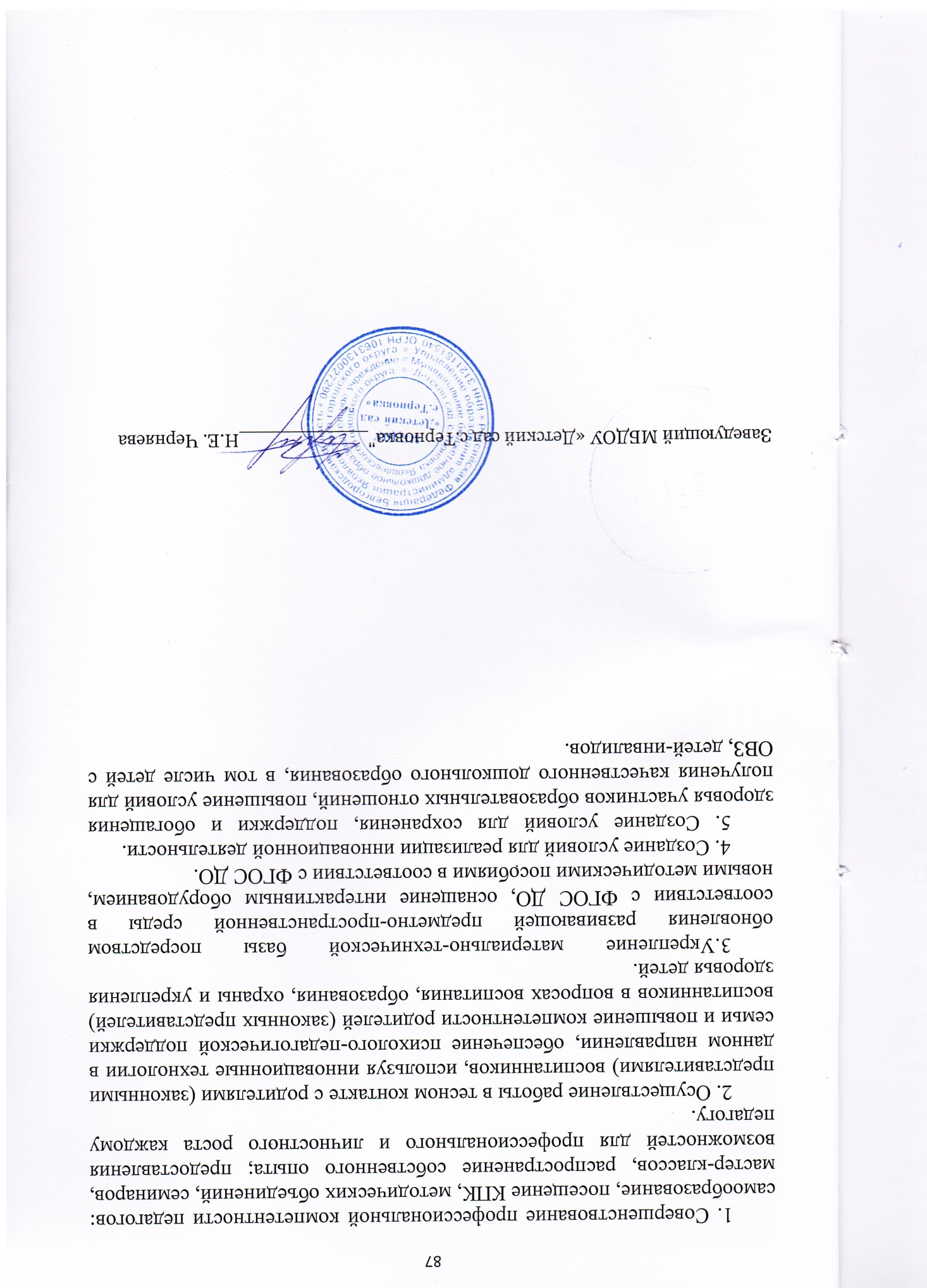 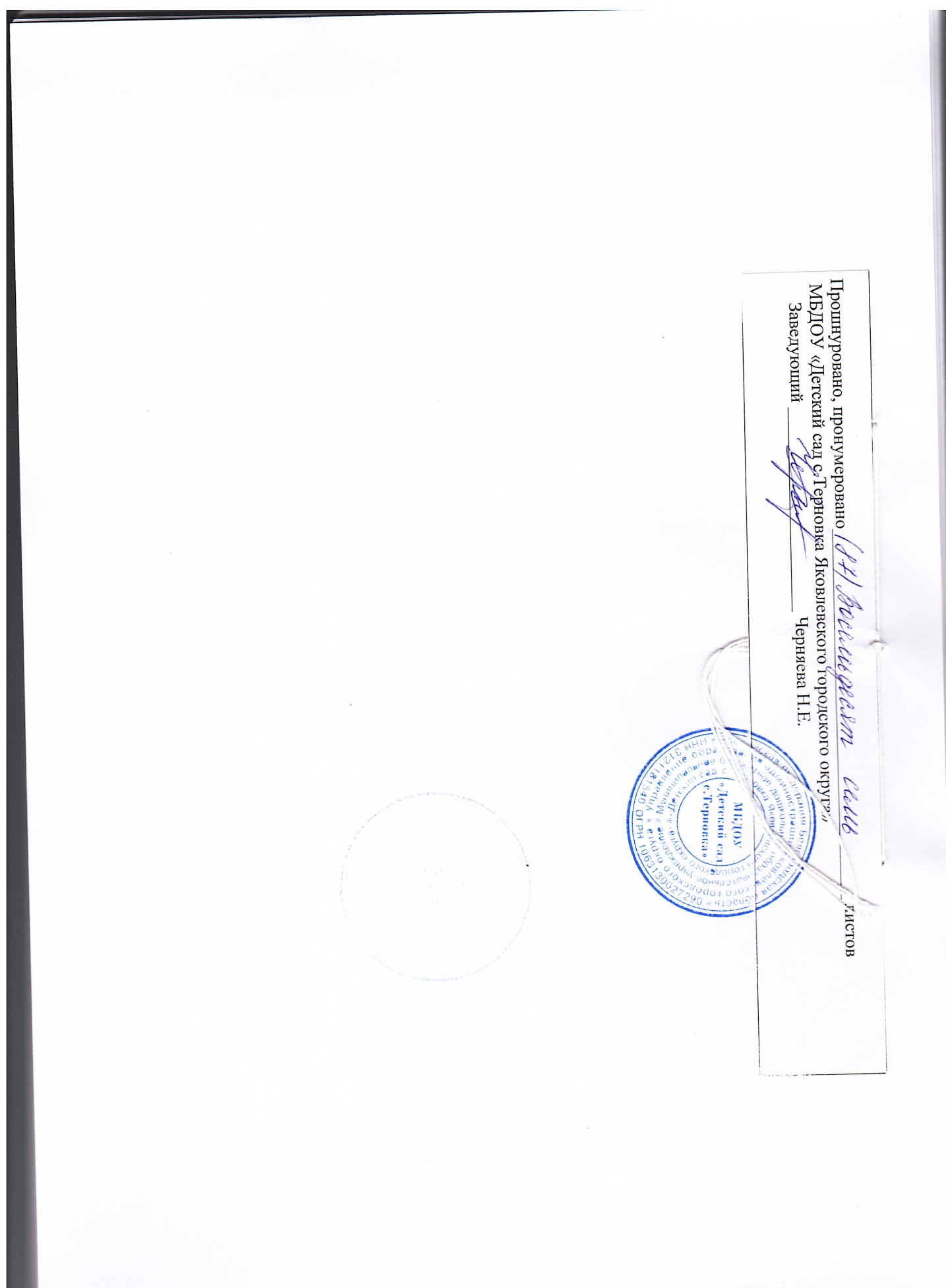 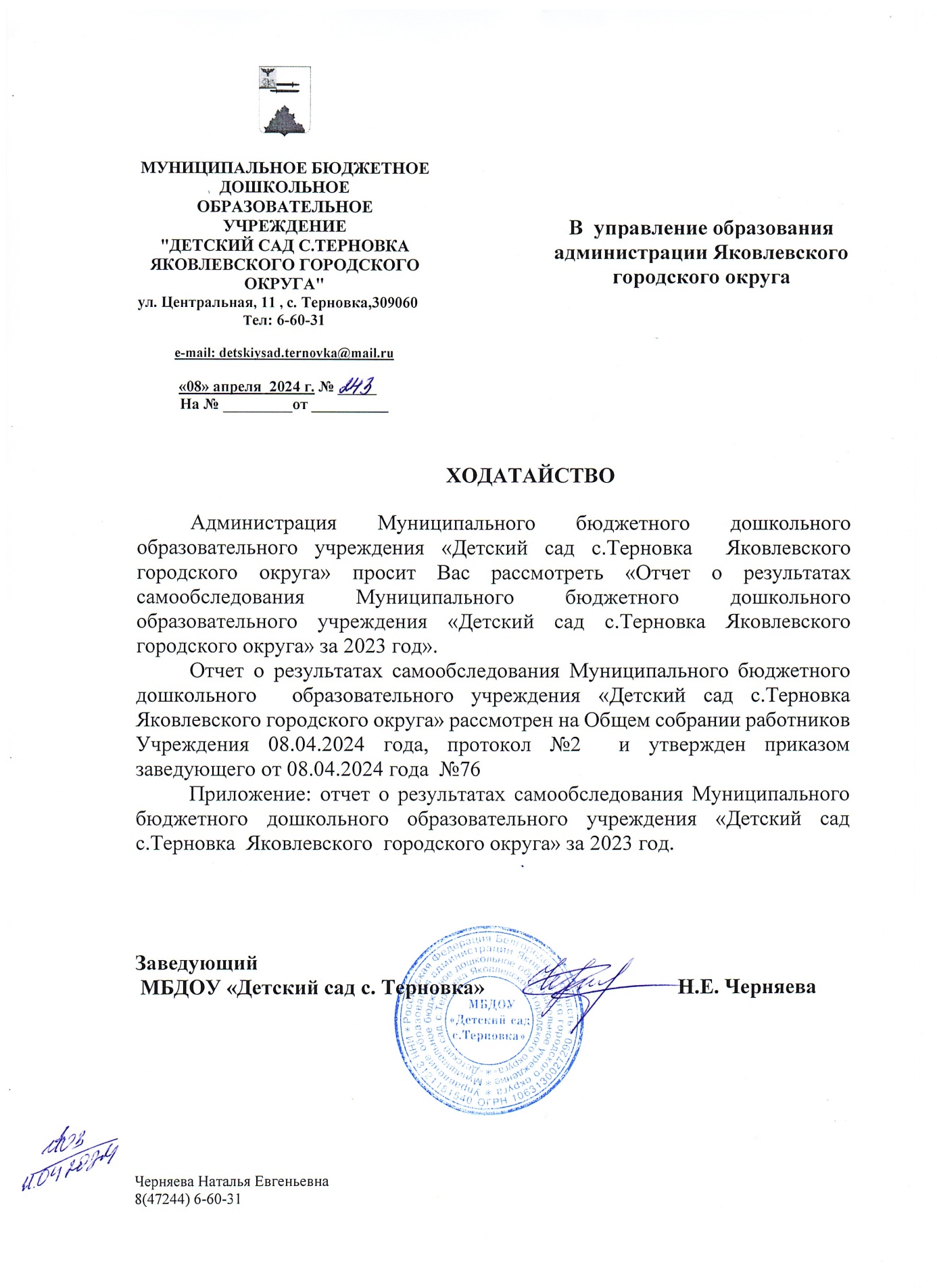 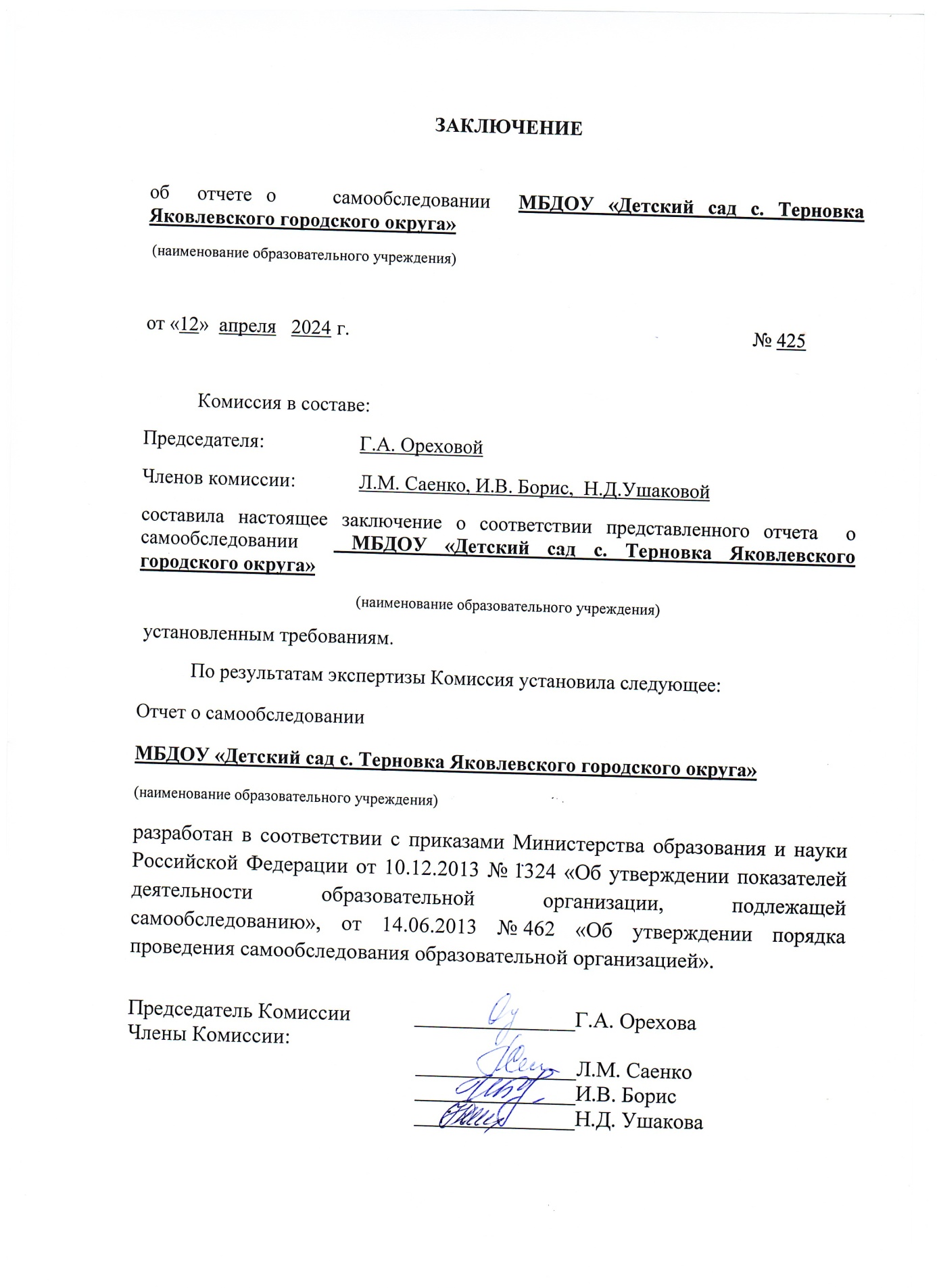 СодержаниеПоказателиХарактеристикаНаименование образовательной организацииМуниципальное бюджетное дошкольное образовательное учреждение «Детский сад с.Терновка Яковлевского городского округа»;  МБДОУ «Детский сад  с.Терновка»Заведующий Черняева Наталья ЕвгеньевнаАдрес:юридический309060, Белгородская область, Яковлевский район, с. Терновка, ул. Центральная, д.11фактический309060, Белгородская область, Яковлевский район, с. Терновка, ул. Центральная, д.11Телефон8 (47-244) 6-60-31Адрес электронной почтыdetskiysad.ternovka@mail.ruАдрес сайта в сети Интернетhttp://dou.yarono.ru/tern/   Учредительмуниципальное образование – Яковлевский городской округ. Функции и полномочия учредителя осуществляются администрацией Яковлевского городского округа в лице  управления образования администрации Яковлевского городского округаДата создания. Краткая историческая справкаДо 1973 года ДОУ в составе колхоза имени Свердлова, располагалось на улице Южной. В 1973 году было сдано отдельное здание детского сада №24.В 1997 годуреорганизован в дошкольные группы, путём присоединения к Терновской СОШ.С 2006 года путём реорганизации было выделено отдельное юридическое лицо – МДОУ «Детский сад с.Терновка».В 2019 году переименован   в муниципальное бюджетное дошкольное образовательное учреждение «Детский сад с.Терновка Яковлевского городского округа».Уставутвержден приказом управления образования  администрации  Яковлевского городского округа 18.01.2019 г.  № 52,зарегистрирован  в инспекции  ФНС России  по  г. Белгороду  от 23 января 2019 г. Изменения внесены и утверждены приказом управления образования Яковлевского городского округа № 549,  приняты Общим собранием работников, протокол от 11.05.2023 г. №6.Свидетельство о государственной регистрации юридического лица в налоговом органесерия  31 № 002133631 от 09.08.2006 г., ОГРН 1063130027290ИНН  3121181540Свидетельство о внесении записи в Единый  государственный реестр  юридических лицсерия 31 № 002259155, 10 апреля 2012 г., государственный регистрационный номер 2123130010530, выдано межрайонной инспекцией Федеральной налоговой службы №2 по Белгородской областиЛицензия на осуществление образовательной деятельности по указанным в приложении образовательным программамсерия 31ЛО1 № 0002647, регистрационный № 8796                                        от 23 сентября 2019 годакем выдана: Департаментом образования Белгородской областиЛицензия на осуществление медицинской деятельностисерия ЛО-31 0003330,  № ЛО-31-01-002809 от 15 марта 2019 г.выдана Департаментом здравоохранения и социальной защиты населения Белгородской областиЛокальные актыразработаны в соответствии с УставомНаименование органаФункцииЗаведующий*Контролирует работу и является координатором управленческих структур;*утверждает штатное расписание, отчетные документы Учреждения;* осуществляет общее руководство ДОУ.Общее собрание работников УчрежденияЯвляется высшим органом управления Учреждением и решает вопросы:*принимает новую редакцию Устава, изменения, дополнения, вносимые в Устав (исключительная компетенция Общего собрания работников); *определяет приоритетные направления деятельности Учреждения (исключительная компетенция Общего собрания работников); *принимает решение о реорганизации и ликвидации Учреждения (исключительная компетенция Общего собрания работников); *участвует в разработке Коллективного договора, изменений и дополнений к нему; *принимает Правила внутреннего трудового распорядка, изменения и дополнения в них; *рассматривает отчет о результатах самообследования Учреждения; *обсуждает вопросы охраны и безопасности условий труда работников, здоровья обучающихся; *рассматривает вопросы, связанные с безопасностью Учреждения; *иные вопросы в соответствии с законодательством Российской Федерации.Педагогический советКоллегиальный орган управления, созданный в целях развития и совершенствования образовательного процесса, повышения профессионального мастерства и творческого роста педагогов.Компетенция Педагогического совета:*осуществление индивидуального учета результатов освоения обучающимися образовательных программ, поощрение, а также хранение в архивах информации об этих результатах на бумажных и (или) электронных носителях; *использование и совершенствование методов обучения и воспитания, образовательных технологий, электронного обучения; *организация научно-методической работы, в том числе организация и проведение научных и методических конференций, семинаров;*определение направлений образовательной деятельности Учреждения;*принятие образовательных программ Учреждения; *определение учебных пособий допущенных к использованию при реализации образовательных программ;*рассмотрение вопросов об аттестации педагогических работников; *решение вопросов о дополнительном профессиональном образовании; *выявление актуального педагогического опыта и его внедрение в образовательный процесс;*обсуждение вопросов, связанных с научной, творческой, исследовательской деятельностью педагогов, разработкой и внедрением инноваций; *рассмотрение вопроса о возможности и порядке предоставления платных образовательных услуг; *принятие локальных нормативных актов, регламентирующих образовательную деятельность ДОУ; *осуществление текущего контроля за освоением образовательных программ, функционированием внутренней системы оценки качества образования;*заслушивание информации, отчетов заведующего, педагогических работников ДОУ о создании условий для реализации образовательных программ дошкольного образования.Управляющий советЯвляется коллегиальным органом управления; представляет интересы всех участников образовательного процесса, реализует принцип государственно-общественного характера управления образованием, имеет управленческие полномочия по решению ряда вопросов функционирования и развития ДОУ.Компетенция Управляющего совета: *принимает правила внутреннего распорядка обучающихся;* определяет режим занятий обучающихся; *содействует привлечению внебюджетных средств;*осуществляет контроль за соблюдением здоровых и безопасных условий труда, обучения и воспитания в Учреждении;*заслушивает отчет заведующего ДОУ по итогам учебного и финансового года;*определяет критерии и показатели эффективности деятельности труда работников, решает вопросы по распределению стимулирующей части фонда оплаты труда;*рассматривает вопросы об исполнении муниципального задания;*обсуждает и принимает локальные нормативные акты; *иные вопросы в соответствии с законодательством.№п/пПовестка дня Общего собранияСроки11.Выборы председателя и секретаря Общего собрания работников Учреждения.2.Разработка и утверждение плана работы Общего собрания работников Учреждения на 2024 год.3.О режиме функционирования ДОУ после 19 января 2024 г.: готовность работы  учреждения в новом учебному году в особых условиях в связи с действием на территории региона высокого («желтого») уровня террористической опасности, рассмотрение вопроса о  принятых мерах в части обеспечения антитеррористической  безопасности дошкольного учреждения, в том числе, алгоритмов действия сотрудников при возникновении ЧС.3.Отчет руководителя о выполнении муниципального задания в 2023 году.Январь 2023 г.21. Приведение в соответствии с действующим законодательством РФ локальных нормативных актов, регламентирующих организацию работы ДОУ по охране труда (на основании ПРОТЕСТА  заместителя прокурора Яковлевского района Видашева И.И.).1.1.Рассмотрение  изменений, необходимых для внесения в новую редакцию локальных актов по охране труда: Положение «Об уполномоченном (доверенном) лице по охране труда» и Положение «Об организации работы по охране труда и безопасности жизнедеятельности МБДОУ детский сад с.Терновка Яковлевского городского округа».1.2.Утверждение в новой редакции Положения «Об уполномоченном (доверенном) лице по охране труда» и Положениея «Об организации работы по охране труда и безопасности жизнедеятельности МБДОУ детский сад с.Терновка Яковлевского городского округа».Февраль 2023 г.31.Приведение в соответствии с действующим законодательством РФ локальных нормативных актов, регламентирующих организацию работы ДОУ по охране труда (на основании ПРОТЕСТА  заместителя прокурора Яковлевского района Видашева И.И.).1.1.Рассмотрение  изменений, необходимых для внесения в новую редакцию локального акта по охране труда: «Правила внутреннего трудового распорядка для работников Муниципального бюджетного дошкольного образовательного учреждения «Детский сад с.Терновка Яковлевского городского округа».1.2.Утверждение в новой редакции локального нормативного акта, регламентирующего организацию работы ДОУ по охране труда: Правил внутреннего трудового распорядка для работников Муниципального бюджетного дошкольного образовательного учреждения «Детский сад с.Терновка Яковлевского городского округа. Март2023 г.41.Приведение в соответствии с действующим законодательством РФ локальных нормативных актов, регламентирующих организацию работы ДОУ по  (на основании ПРОТЕСТА  заместителя прокурора Яковлевского района Видашева И.И.). 1.1.Рассмотрение  изменений, необходимых для внесения в новую редакцию локального акта: Положение «О работе контрактного управляющего Муниципального бюджетного дошкольного образовательного учреждения «Детский сад с. Терновка Яковлевского городского округа».1.2. Утверждение в новой редакции локального нормативного акта Положение «О работе контрактного управляющего Муниципального бюджетного дошкольного образовательного учреждения «Детский сад с. Терновка Яковлевского городского округа».Март2023 г.51.Рассмотрение отчета о результатах самообследования МБДОУ «Детский сад с.Терновка» за 2023 год.2. Обсуждение перечня ремонтных работ в ДОУ с целью подготовки к новому учебному году.3. О подготовки к летнему оздоровительному периоду работы ДОУ.4. Организация безопасных условий деятельности в том числе соблюдения мер, направленных на обеспечение антитеррористической защищенности, недопущения осуществления диверсий и террористических актов на территории МБДОУ «Детский сад с.Терновка».Апрель2023 г.61.Выполнение Соглашения между администрацией и ПК ДОУ за 1 полугодие.2.Готовность работы сотрудников учреждения к новому 2024- 2025 учебному году в особых условиях в связи с установлением на территории региона высокого («желтого») уровня террористической опасности.  3.Профилактика гриппа и ОРВИ. Организация вакцинации взрослого и детского населения.4.Доброжелательный детский сад – рассмотрение вопроса о взаимоотношениях между всеми участниками образовательныхотношений МБДОУ «Детский сад с.Терновка».	Август2023 г.71.Отчет	заведующего	о	расходовании	бюджетных и внебюджетных средств.3.Охрана труда и безопасность условий работников. Выполнение Соглашения по охране труда между администрацией и ПК ДОУ за 2 полугодие.4.Итоги выполнения условий коллективного договора между администрацией и ПК ДОУ за год.Декабрь2023 г.№ п/пПовестка заседания Управляющего советаСроки1Рассмотрение стимулирующего фонда оплаты труда работников МБДОУ «Детский сад с.Терновка» на основе показателей качества и результативности профессиональной деятельности за период с 01.09.2023 г по 31.12.2023 г.Разработка и утверждение плана работы Управляющего совета на 2024 год.Отчет руководителя о выполнении муниципального задания в 2023 году.Об итогах финансово – экономической деятельности ДОУ в 2023 году.О режиме функционирования ДОУ после 19 января 2024 г.: готовность работы  учреждения  в особых условиях в связи с действием на территории региона высокого («желтого») уровня террористической опасности, рассмотрение вопроса о  принятых мерах в части обеспечения антитеррористической  безопасности дошкольного учреждения. Привлечение внебюджетных финансовых средств.Январь  2Рассмотрение отчета о результатах самообследования МБДОУ«Детский сад с. Терновка» за 2023 год.О подготовке к новому учебному году – обсуждение проведения объема и перечня ремонтных работ и привлечение с этой целью  внебюджетных финансовых средств.Организация выпускного для  воспитанников ДОУ  «До свиданья, детский сад!» и мерах безопасности.Об обеспечении безопасности воспитанников в летний период.Май31.Рассмотрение стимулирующего фонда оплаты труда работников МБДОУ «Детский сад с. Терновка» на основе показателей качества и результативности профессиональной деятельности за период с 01.01.2024 г. по 31.08.2024 г.О готовности к новому учебному году – отчет заведующего о перечне выполненных ремонтных работ в ДОУ с целью подготовки к новому учебному году, а так же об источниках финансирования.3.Об организации питания.4.Обеспечение безопасности воспитанников на улицах и дорогах. Рассмотрение анализа случаев ДТП с участием несовершеннолетних – выработка решений, направленных на профилактику ДТП родительским сообществом воспитанников ДОУ.5.Рассмотрение локальных нормативных актов, регулирующих процессы деятельности в ДОУ в рамках компетенций Управляющего совета.7. Об обеспечении безопасности детей в процессе их обучения в детском саду.Готовность работы  учреждения к новому 2024- 2025 учебному году.Сентябрь42.Подготовка к Новогодним утренникам и их проведение, меры безопасности. 3.Поступлении и расходовании финансовых и материальных средств.4.О профилактике безопасности детей на Новогодних праздниках.ДекабрьТема заседания Педагогического советаСроки Формирование функциональной грамотности у дошкольников Январь 2023Физическое развитие ребенка в условиях реализации ФГОС ДО.  Внесение в банк АПО ДОО опыта работы педагогов ДООФевраль 2023Современные подходы к организации работы по патриотическому воспитанию дошкольников в условиях реализации ФГОС ДОМарт 2023«Итоги деятельности ДОО за 2022 – 2023 учебный год. Организация летнего оздоровительного периода 2023 года»Май 2023Новые ориентиры в условиях введения и реализации ФОП ДО, ФАОП ДО. Итоги работы в летний оздоровительный период 2023 года.Август 2023Совершенствование единого педагогического пространства семьи и ДОО по формированию здорового образа жизни и основ безопасности и жизнедеятельности. Внесение в банк АПО ДОУ опыта работы педагогов ДОООктябрь 2023Федеральная образовательная программа  дошкольного образования: изучаем, обсуждаем, размышляемДекабрь 2023ЦельСоздание условий для функционирования ДОО как открытого, «доброжелательного» учреждения, реализующего качественные образовательные услуги, максимально удовлетворяющие индивидуальныепотребности обучающихся и запросы всех участников образовательных отношений посредством проектного управления в условиях реализации ФГОС ДО и региональной Стратегии «Доброжелательная школа».Задачи1. Создание доступных, комфортных и безопасных условий для осуществления  здоровьеформирующей  образовательной деятельности с обучающимися,  в том числе с детьми с ОВЗ.2.Создание благоприятных условий, обеспечивающих эмоциональный комфорт и социальное благополучие детей раннего возраста в соответствии с их возрастными и индивидуальными особенностями.3.Обеспечение  «доброжелательной» образовательной «безопасной» и «безбарьерной» среды в ДОО, внедрение в образовательный процесс «доброжелательных» технологий в соответствии с ФГОС ДО и проектом «Дети в приоритете».4.Создание условий для участия педагогического коллектива в инновационной и проектной деятельности, повышения профессиональной компетентности, поддержки и сопровождения педагогов, повышения педагогической компетентности родителей воспитанников в условиях реализации ФГОС ДО и обновления дошкольного образования.5.Консолидация действий педагогов, семьи и социальных партнеров в воспитании у дошкольников познавательной активности, в том числе через приобщение к исследовательской деятельности.  6. Внедрение «бережливых технологий» в организационную культуру участников образовательных отношений посредством устранения всех видов  потерь и формирования бережливого мышления при учете мотивации каждого сотрудника в рамках реализации  регионального и муниципального проектов по внедрению бережливых технологий в деятельность ДОО.Достигнутые результаты по итогам 2023 года-достигнуты определенные показатели в части:*повышения уровня кадровых условий в ДОО в соответствии с требованиями ФГОС ДО, профессиональным стандартом педагога и задачами Программы развития ДОО: 100% педагогов прошли курсы повышения квалификации, 80% педагогов, применяют инновационные  образовательные технологии в деятельности с детьми, 100% педагогов владеют ИКТ и используют их в образовательной деятельности, внедрены дистанционные формы повышения профессиональной компетентности педагогов. Педагоги ДОУ реализуют региональный проект: «Внедрение бережливых технологий в деятельность дошкольных образовательных организаций Белгородской области» («Бережливый детский сад»);*включения родителей воспитанников в образовательную деятельность как равноправных участников образовательных отношений, партнеров в вопросах воспитания, развития и оздоровления дошкольников: уровень удовлетворенности родителей качеством деятельности ДОО за 2023 год составил 95%.*повышения результативности участия воспитанников в конкурсном движении различных уровней и направленности: у 50% воспитанников отмечена положительная результативность участия в конкурсном движении; 50% родителей принимают активное участие вместе с детьми и ДОУ в конкурсном движении, мероприятиях ДОУ (конкурсах, выставках, концертах, играх, семинарах, акциях и другое);*повышение педагогической, экономической, медицинской, правовой, информационной  компетенции родителей воспитанников в части воспитания, развития и оздоровления ребенка-дошкольника: более 30% родителей воспитанников, получают информационную поддержку в социальных группах социальных сетей, на официальном сайте ДОО, за 2023 год отсутствуют жалобы родителей. В рамках Консультационного центра внедрены дистанционные формы сопровождения родителей воспитанников в вопросах воспитания и  развития детей;*повышения качества использования РППС детьми и педагогами, соответствие ее требованиям ФГОС ДО, СанПиН, рекомендациям «ФИРО»: на 98%  развивающая предметно-пространственная среда соответствует требованиям ФГОС ДО, СанПиН. ПоказательКоличество%Всего групп полного дня5 100%Всего воспитанников 83100%в том числе:- младший дошкольный возраст2834%- средний дошкольный возраст2024%- старший дошкольный возраст2631%-дети с ОВЗ (ТНР)911%-дети-инвалиды34%Всего детей:- реализующих образовательную программу ДОУ83100%-  реализующих адаптированную основную образовательную   программу ДОУ 911%- реализующих адаптированную основную образовательную   программу ДОУ для детей с РАС11%периодпериод01.01.2023  года по 31.12.202301.01.2023  года по 31.12.2023ПричиныПричиныКоличество, чел.%ЗачисленыВновь прибывшие26100%ЗачисленыПеревод из других ДОУ-%Итого:Итого:26100%ВыбылиВыпущено в 1 класс1255%ВыбылиПо медицинским показателям-%ВыбылиПеревод в другие ДОУ15%ВыбылиСемейные обстоятельства630%ВыбылиПеремена места жительства210%Итого:Итого:20100%Основные  и парциальные программыОсновные  и парциальные программыГруппыГруппыГруппыГруппыГруппыГруппыГруппыОсновные  и парциальные программыОсновные  и парциальные программы1 мл.2 мл.средняяразновозрастная компенсирующей направленности разновозрастная группа общеразвивающей направленностиразновозрастная группа общеразвивающей направленностиИтогоОП ДО:Образовательная программа дошкольного образования МБДОУ «Детский сад с.Терновка Яковлевского городского округа»ОП ДО:Образовательная программа дошкольного образования МБДОУ «Детский сад с.Терновка Яковлевского городского округа»111-114Парциальные образовательные программы:Парциальные образовательные программы:Парциальные образовательные программы:Парциальные образовательные программы:Парциальные образовательные программы:Парциальные образовательные программы:Парциальные образовательные программы:Парциальные образовательные программы:Парциальные образовательные программы:«Цветной мир Белогорья» Л.В.Серых, С.И.Линник-Ботова, А.Б.Богун, Н.В.Косова, Н.В.Яковлева, 2018.--111144«5 шагов знакомства старших дошкольников с инструментами бережливого мышления» («Азбука бережливости») Ю.А. Богомолова, Е.П. Сбитнева, Л.В. Серых, 2019.-----111Коррекционные  программы:Коррекционные  программы:Коррекционные  программы:Коррекционные  программы:Коррекционные  программы:Коррекционные  программы:Коррекционные  программы:Коррекционные  программы:Коррекционные  программы:Адаптированная образовательная программа дошкольного образования для детей с тяжелыми нарушениями речи ----1-11Количество детейАдаптированная образовательная программа для обучающихся с РАС----1-11Группы здоровья202120222023Списочный состав77 (100%)77 (100%)83 (100%)I группа39 (51%)34 (44%)37 (44%)II группа31 (40%)37 (49%)41 (49%)III группа5 (6%) 5 (6%)4 (5%)IV группа2 (3%)1 (1%)1 (2%)Показатели2021 год2022 год2023 годПропущено 1 ребенком по болезни17,73 д/дня11,7 д/дня4,9 д/дняКоличество случаев заболевания19111780ГодПоказатели пропуска одним ребёнком по болезниПоказатели пропуска одним ребёнком по болезниГодпоказатель по ДОУмуниципальный показатель2021 год17,7 д/дня9,2 д/дня2022 год11,7 д/дня7,2 д/дня2023 год4,9 д/дня7,2 д/дняСредние показатели за 3 года11,4 д/дня7,9 д/дняГодВсего детоднейФункционирование2021 11406 (закрытие ДОУ на 1 неделю и 2 дня в июне; приостановка деятельности средней группы на 5 дней в связи с заболеваемостью гриппом)67%2022 9867 (закрытие ДОУ на 1 неделю и 1 день в июне на ремонтные работы)56%2023 7407 (закрытие ДОУ на текущий ремонт на 2 недели и 2 дня)42%Средние показатели за 3 годаСредние показатели за 3 года55 %ГруппаКоличествовновь прибывших  детейСтепень протекания адаптацииСтепень протекания адаптацииСтепень протекания адаптацииГруппаКоличествовновь прибывших  детейлегкаясредняятяжелаяМладший возраст1811 (42%)7 (28%)0Старший возраст32 (8%)1 (4%)0Не выявлена степень адаптации5 (20%)---ИТОГО:2613 (50%)8 (30%)0 №Образовательная областьПериодУровниУровниУровни №Образовательная областьПериодсформированнаходится в стадии становленияне сформирован1Социально – коммуникативное развитиен.г.258--1Социально – коммуникативное развитиек.г.155322Познавательное развитиен.г.--5912Познавательное развитиек.г.56233Речевое развитиен.г.15093Речевое развитиек.г.85574Художественно – эстетическое развитиен.г.--5824Художественно – эстетическое развитиек.г.115725Физическое развитиен.г.--5825Физическое развитиек.г.763--Общий уровеньн.г.--564Общий уровеньк.г.7612№Образовательная областьПериодБаллы1Социально – коммуникативное развитиен.г.3,11Социально – коммуникативное развитиек.г.3,42Познавательное развитиен.г.3,02Познавательное развитиек.г.3,33Речевое развитиен.г.2,93Речевое развитиек.г.3,14Художественно – эстетическое развитиен.г.2,94Художественно – эстетическое развитиек.г.3,35Физическое развитиен.г.3,05Физическое развитиек.г.3,3Общий уровеньн.г.2,98Общий уровеньк.г.3,28Общее количество обследованных детей15Выявлено нуждающихся в коррекционной помощи8Всего зачислено в группу в 2023 г.5Охвачено коррекционной помощью10Выпущено из группы компенсирующей направленности3Выпущено с исправленной речью1Выпущено со значительными улучшениями2Количество детей, оставленных для продолжения коррекционной работы по заключению ТПМПК4Количество нуждающихся детей в коррекционно – развивающей помощи и  прошедших ТПМПК для зачисления на 2023  - 2024 учебный год5Образовательные областиОбразовательные области«Социально-коммуникативное развитие»н.г.3,0«Социально-коммуникативное развитие»к.г.3,4«Познавательное развитие»н.г.2,4«Познавательное развитие»к.г.2,8«Речевое развитие»н.г.2,6«Речевое развитие»к.г.2,9«Художественно-эстетическое развитие»н.г.2,8«Художественно-эстетическое развитие»к.г.3,1«Физическое развитие»н.г.3,1«Физическое развитие»к.г.3,3Итого по группен.г.2,8Итого по группек.г.3,1Уровень развитияЗвукопроизношениеЗвукопроизношениеФонематические процессыФонематические процессыЛексикаЛексикаГрамматикаГрамматикаСвязная речьСвязная речьУровень развитиячел%чел%чел%чел%чел%Высокий уровень445%778%556%667%667%Выше среднего111%111%222%111%111%Средний уровень333%111%222%222%111%Низкий уровень111%00 %00%00%111%Название конкурсаФИ ребенкаУровень, результатПодтверждающий документДистанционный муниципальный литературный конкурс чтецов «Зимушка-зима»Коваленко ДарьяМуниципальный, 1 местоГрамотаПриказ управления образования Яковлевского городского округа №38от 16.01.23Муниципальная выставка-конкурс «Творчество без границ» (80-летие Курской битвы и Прохоровского танкового сражения)Задесенец ЕгорМуниципальный,ПризерГрамотаПриказ управления образования Яковлевского городского округа №222 от 01.03.23Муниципальная выставка-конкурс «Творчество без границ» (80-летие Курской битвы и Прохоровского танкового сражения)Литовченко Валерия Муниципальный,ПобедительГрамотаПриказ управления образования Яковлевского городского округа  №222от 01.03.2326-й конкурс вокального творчества «Музыкальный серпантин-2023»Сергеева Елизавета Муниципальный,3 местоДипломПриказ управления образования Яковлевского городского округа №54от 28.03.23Всероссийский творческий конкурс с ОВЗ «Творчество без границ»Задесенец Егор Всероссийский,ПризерДиплом№385221 от 05.04.23Муниципальный творческий конкурс «Мы в ответе за тех, кого приручили!»Коптев Александр Муниципальный,3 местоГрамотаПриказ управления образования Яковлевского городского округа №420от 13.04.23Литературный конкурс чтецов «Пришла весна-пришла Победа!»Сергеева Елизавета Муниципальный,2 местоГрамотаПриказ управления образования Яковлевского городского округа №465от 21.04.238-й муниципальный этап регионального фестиваля «Мозаика детства»Сергеева Елизавета Муниципальный,ЛауреатГрамотаПриказ управления образования Яковлевского городского округа №500от 27.04.238-й муниципальный этап регионального фестиваля «Мозаика детства»Коваленко ДарьяМуниципальный,ЛауреатГрамотаПриказ  управления образования Яковлевского городского округа №500от 27.04.23Финальный тур Всероссийского конкурса «Творчество и интеллект»Евчукова АннаВсероссийский, 1 местоДиплом№00101981от 15.05.23Всероссийский конкурс творческих работ «Самое лучшее лето!»Евчукова Анна Всероссийский,Лауреат 2 степениДипломиюнь 20236-й Всероссийский конкурс рисунков по ПДД «Со светофоровой наукой по летним дорогам детства»Бандурина Елизавета Всероссийский,Лауреат 2 степениГрамота №023-2СНЛот 24.07.236-й Всероссийский конкурс рисунков по ПДД «Со светофоровой наукой по летним дорогам детства»Солгалова ДарьяВсероссийский,Лауреат 2 степениГрамота №023-2СНЛот 24.07.236-й Всероссийский конкурс рисунков по ПДД «Со светофоровой наукой по летним дорогам детства»Гламазда ТаисияВсероссийский,Лауреат 2 степениГрамота №023-2СНЛ от 24.07.23Муниципальный этап Всероссийского фестиваля «Праздник Эколят-молодых защитников природа!»Коваленко ДарьяЛитовченко ВераСергеева Елизавета Чайкина Злата Тетерюк КсенияМуниципальный,3 местоГрамота Приказ управления образования Яковлевского городского округа№990 от 22.09.23Муниципальный конкурс чтецов «Золотая осень»Сергеева Елизавета Муниципальный,2 местоГрамота Приказ управления образования Яковлевского городского округа№1060 от 11.10.23Конкурс чтецов «Я вас о маме расскажу»Коваленко ДарьяМуниципальный,1 местоГрамота Приказ управления образования Яковлевского городского округа№1185 от 13.11.23Муниципальный конкурс детского творчества для детей с РАС «Радость открытия»Соловьев АртемийМуниципальный,ПризерГрамота Приказ управления образования Яковлевского городского округа№1204 от 20.11.234-й Всероссийский конкурс фото-видео работ по ПДД «Дорожная грамматика образовательных дорог детства»Юшкова СофияВсероссийский,Лауреат 3 степениДиплом№030ДГОот 05.12.234-й Всероссийский конкурс фото-видео работ по ПДД «Дорожная грамматика образовательных дорог детства»Даньшина Яна Всероссийский,Лауреат 3 степениДиплом№031ДГОот 05.12.237-й Всероссийский конкурс рисунков по ПДД «Со светофоровой наукой по зимним дорогам детства»Соловьев Артемий Всероссийский,Лауреат 1 степениГрамота№064/2ЗДот 15.12.23Дистанционный муниципальный творческий конкурс «Рождественский калейдоскоп»Коваленко ДарьяМуниципальный,3 местоГрамотаПриказ управления образования Яковлевского городского округа№1295 от 18.12.23Муниципальный фестиваль детского художественного творчества «Новогодний серпантин для детей-инвалидов с ОВЗ»Даньшина Яна Муниципальный,ПризерГрамотаПриказ управления образования Яковлевского городского округа№1334 от 25.12.23ПоказательВозрастНормативТребования к организации образовательного процессаТребования к организации образовательного процессаТребования к организации образовательного процессаНачало занятий не ранеевсе возрасты8.00Окончание занятий, не позднеевсе возрасты17.00Продолжительность занятия для детей дошкольного возраста, не болееот 1,5 до 3 лет10 минутПродолжительность занятия для детей дошкольного возраста, не болееот 3 до 4 лет15 минутПродолжительность занятия для детей дошкольного возраста, не болееот 4 до 5 лет20 минутПродолжительность занятия для детей дошкольного возраста, не болееот 5 до 6 лет25 минутПродолжительность занятия для детей дошкольного возраста, не болееот 6 до 7 лет30 минутПродолжительность дневной суммарной образовательной нагрузки для детей дошкольного возраста, не болееот 1,5 до 3 лет20 минутПродолжительность дневной суммарной образовательной нагрузки для детей дошкольного возраста, не болееот 3 до 4 лет30 минутПродолжительность дневной суммарной образовательной нагрузки для детей дошкольного возраста, не болееот 4 до 5 лет40 минутПродолжительность дневной суммарной образовательной нагрузки для детей дошкольного возраста, не болееот 5 до 6 лет50 минут или 75 минут при организации 1 занятия после дневного снаПродолжительность дневной суммарной образовательной нагрузки для детей дошкольного возраста, не болееот 6 до 7 лет90 минутПродолжительность перерывов между занятиями, не менеевсе возрасты10 минутПерерыв во время занятий для гимнастики, не менеевсе возрасты2-х минутПоказатели организации режима дняПоказатели организации режима дняПоказатели организации режима дняПродолжительность ночного сна не менее1-3 года12 часовПродолжительность ночного сна не менее4-7 лет11 часовПродолжительность дневного сна, не менее1-3 года3 часаПродолжительность дневного сна, не менее4-7 лет2,5 часаПродолжительность прогулок, не менеедля детей до 7 лет3 часа в деньСуммарный объем двигательной активности, не менеевсе возрасты1 час в деньУтренний подъем, не ранеевсе возрасты7 ч 00 минутУтренняя зарядка, продолжительность, не менеедо 7 лет10 минутОБРАЗОВАТЕЛЬНАЯ ДЕЯТЕЛЬНОСТЬ  (ФОП ДО п.24.10, стр.154, п.24.16, стр.155)ОБРАЗОВАТЕЛЬНАЯ ДЕЯТЕЛЬНОСТЬ  (ФОП ДО п.24.10, стр.154, п.24.16, стр.155)ОБРАЗОВАТЕЛЬНАЯ ДЕЯТЕЛЬНОСТЬ  (ФОП ДО п.24.10, стр.154, п.24.16, стр.155)в утренний отрезок времениво второй половине дняво второй половине дняигровые ситуации, индивидуальные игры и игры небольшими подгруппами (сюжетно-ролевые, режиссерские, дидактические, подвижные, музыкальные и другие)элементарная трудовая деятельность детей (уборка групповой комнаты; ремонт книг, настольно-печатных игр; стирка кукольного белья; изготовление игрушек-самоделок для игр малышей)элементарная трудовая деятельность детей (уборка групповой комнаты; ремонт книг, настольно-печатных игр; стирка кукольного белья; изготовление игрушек-самоделок для игр малышей)беседы с детьми по их интересам, развивающее общение педагога с детьми (в том числе в форме утреннего и вечернего круга), рассматривание картин, иллюстрацийпроведение зрелищных мероприятий, развлечений, праздников (кукольный, настольный, теневой театры, игры-драматизации; концерты; спортивные, музыкальные и литературные досуги и другое)проведение зрелищных мероприятий, развлечений, праздников (кукольный, настольный, теневой театры, игры-драматизации; концерты; спортивные, музыкальные и литературные досуги и другое)практические, проблемные ситуации, упражнения (по освоению культурно-гигиенических навыков и культуры здоровья, правил и норм поведения и другиеигровые ситуации, индивидуальные игры и игры небольшими подгруппами (сюжетно-ролевые, режиссерские, дидактические, подвижные, музыкальные и другие)игровые ситуации, индивидуальные игры и игры небольшими подгруппами (сюжетно-ролевые, режиссерские, дидактические, подвижные, музыкальные и другие)наблюдения за объектами и явлениями природы, трудом взрослыхопыты и эксперименты, практико-ориентированные проекты, коллекционирование и другоеопыты и эксперименты, практико-ориентированные проекты, коллекционирование и другоетрудовые поручения и дежурства (сервировка стола к приему пищи, уход за комнатными растениями и другое)чтение художественной литературы, прослушивание аудиозаписей, лучших образцов чтения, рассматривание иллюстраций, просмотр мультфильмов и так далеечтение художественной литературы, прослушивание аудиозаписей, лучших образцов чтения, рассматривание иллюстраций, просмотр мультфильмов и так далееиндивидуальная работа с детьми в соответствии с задачами разных образовательных областейслушание и исполнение музыкальных произведений, музыкально-ритмические движения, музыкальные игры и импровизациислушание и исполнение музыкальных произведений, музыкально-ритмические движения, музыкальные игры и импровизациипродуктивная деятельность детей по интересам детей (рисование, конструирование, лепка и другое)организация и (или) посещение выставок детского творчества, изобразительного искусства, мастерских; просмотр репродукций картин классиков и современных художников и другогоорганизация и (или) посещение выставок детского творчества, изобразительного искусства, мастерских; просмотр репродукций картин классиков и современных художников и другогооздоровительные и закаливающие процедуры, здоровьесберегающие мероприятия, двигательная деятельность (подвижные игры, гимнастика и другое)индивидуальная работа по всем видам деятельности и образовательным областяминдивидуальная работа по всем видам деятельности и образовательным областямоздоровительные и закаливающие процедуры, здоровьесберегающие мероприятия, двигательная деятельность (подвижные игры, гимнастика и другое)работа с родителями (законными представителями)работа с родителями (законными представителями)Образовательная деятельностьОбразовательная деятельностьОбразовательная деятельностьзанятие (п.24.11, стр.154, п.24.12, стр.155)культурные практики (п.24.18-24.22, стр.156-157)культурные практики (п.24.18-24.22, стр.156-157)дело, занимательное и интересное детям, развивающее ихорганизовывать культурные практики педагог может во вторую половину дня организовывать культурные практики педагог может во вторую половину дня деятельность, направленная на освоение детьми одной или нескольких образовательных областей, или их интеграцию с использованием разнообразных форм и методов работы, выбор которых осуществляется педагогам самостоятельнорасширяют социальные и практические компоненты содержания образования, способствуют формированию у детей культурных умений при взаимодействии со взрослым и самостоятельной деятельностирасширяют социальные и практические компоненты содержания образования, способствуют формированию у детей культурных умений при взаимодействии со взрослым и самостоятельной деятельностиформа организации обучения, наряду с экскурсиями, дидактическими играми, играми-путешествиями и другимиориентированы на проявление детьми самостоятельности и творчества, активности и инициативности в разных видах деятельности, обеспечивают их продуктивностьориентированы на проявление детьми самостоятельности и творчества, активности и инициативности в разных видах деятельности, обеспечивают их продуктивностьпроводится в виде образовательных ситуаций, тематических событий, проектной деятельности, проблемно-обучающих ситуаций, интегрирующих содержание образовательных областей, творческих и исследовательских проектов и так далееигровая практика(сюжетно-ролевая, режиссерская, игра-драматизация, строительно-конструктивные игры, детский досуг)ребенок проявляет себя как творческий субъект (творческая инициатива)проводится в виде образовательных ситуаций, тематических событий, проектной деятельности, проблемно-обучающих ситуаций, интегрирующих содержание образовательных областей, творческих и исследовательских проектов и так далееПродуктивная практика(творческая мастерская, коллективная и индивидуальная трудовая деятельность)ребёнок – созидающий и волевой субъект (инициатива целеполагания)в рамках отведенного времени педагог может организовывать образовательную деятельность с учетом интересов, желаний детей, их образовательных потребностей, включая детей дошкольного возраста в процесс сотворчества, содействия, сопереживанияпознавательно-исследовательская практика(сенсорный и интеллектуальный тренинг)ребёнок как субъект исследования (познавательная инициатива)в рамках отведенного времени педагог может организовывать образовательную деятельность с учетом интересов, желаний детей, их образовательных потребностей, включая детей дошкольного возраста в процесс сотворчества, содействия, сопереживаниякоммуникативная практика(ситуации общения)ребёнок – партнер по взаимодействию и собеседник (коммуникативная инициатива)время проведения занятий, их продолжительность, длительность перерывов, суммарная образовательная нагрузка для детей дошкольного возраста определяются СанПиН 1.2.3685-21чтение художественной литературы(литературная гостиная)дополняет развивающие возможности других культурных практик детей дошкольного возраста (игровой, познавательно-исследовательской, продуктивной деятельности)при организации занятий педагог использует опыт, накопленный при проведении образовательной деятельности в рамках сформировавшихся подходовчтение художественной литературы(литературная гостиная)дополняет развивающие возможности других культурных практик детей дошкольного возраста (игровой, познавательно-исследовательской, продуктивной деятельности)введение термина «занятие» не означает регламентацию процесса; термин фиксирует форму организации образовательной деятельности; содержание и педагогически обоснованную методику проведения занятий педагог может выбирать самостоятельнотематику помогают определить детские вопросы, проявленный интерес к явлениям окружающей действительности или предметам, значимые события, неожиданные явления, художественная литература и другоетематику помогают определить детские вопросы, проявленный интерес к явлениям окружающей действительности или предметам, значимые события, неожиданные явления, художественная литература и другоевведение термина «занятие» не означает регламентацию процесса; термин фиксирует форму организации образовательной деятельности; содержание и педагогически обоснованную методику проведения занятий педагог может выбирать самостоятельноорганизация предполагает подгрупповой способ объединения детейорганизация предполагает подгрупповой способ объединения детейОбразовательная деятельностьОбразовательная деятельностьОбразовательная деятельностьв игре (ФОП ДО п.24.5.-24.8, стр.152-154)на прогулке (ФОП ДО п.24.15, стр.155)на прогулке (ФОП ДО п.24.15, стр.155)занимает центральное место в жизни ребенка, являясь преобладающим видом его самостоятельной деятельностинаблюдения за объектами и явлениями природы, направленные на установление разнообразных связей и зависимостей в природе, воспитание отношения к нейнаблюдения за объектами и явлениями природы, направленные на установление разнообразных связей и зависимостей в природе, воспитание отношения к нейосновной вид деятельности, в которой формируется личность ребенка, развиваются психические процессы, формируется ориентация в отношениях между людьми, первоначальные навыки кооперацииэкспериментирование с объектами неживой природыэкспериментирование с объектами неживой природыосновной вид деятельности, в которой формируется личность ребенка, развиваются психические процессы, формируется ориентация в отношениях между людьми, первоначальные навыки кооперацииподвижные игры и спортивные упражнения, направленные на оптимизацию режима двигательной активности и укрепление здоровья детейподвижные игры и спортивные упражнения, направленные на оптимизацию режима двигательной активности и укрепление здоровья детейв совместной игре дети строят свои взаимоотношения, учатся общению, проявляют активность, инициативу и другоесюжетно-ролевые и конструктивные игры (с песком, со снегом, с природным материалом)сюжетно-ролевые и конструктивные игры (с песком, со снегом, с природным материалом)выполняет различные функции: *обучающую; *познавательную;*развивающую;*воспитательную; *социокультурную; *коммуникативную; *эмоциогенную; *развлекательную; *диагностическую; *психотерапевтическую;*другиесюжетно-ролевые и конструктивные игры (с песком, со снегом, с природным материалом)сюжетно-ролевые и конструктивные игры (с песком, со снегом, с природным материалом)выполняет различные функции: *обучающую; *познавательную;*развивающую;*воспитательную; *социокультурную; *коммуникативную; *эмоциогенную; *развлекательную; *диагностическую; *психотерапевтическую;*другиеэлементарная трудовая деятельность детей на участке ДООэлементарная трудовая деятельность детей на участке ДООвыступает как:*форма организации жизни и деятельности детей; *средство разностороннего развития личности ребенка; *метод или прием обучения; *средство саморазвития; *самовоспитания; *самообучения; *саморегуляциисвободное общение педагога с детьми, индивидуальная работасвободное общение педагога с детьми, индивидуальная работавыступает как:*форма организации жизни и деятельности детей; *средство разностороннего развития личности ребенка; *метод или прием обучения; *средство саморазвития; *самовоспитания; *самообучения; *саморегуляциипроведение спортивных праздников (при необходимости)проведение спортивных праздников (при необходимости)выступает как:*форма организации жизни и деятельности детей; *средство разностороннего развития личности ребенка; *метод или прием обучения; *средство саморазвития; *самовоспитания; *самообучения; *саморегуляциипроводится в отведённое время, предусмотренное в режиме дня, в соответствии с требованиями СанПиН 1.2.3685-21 к её организации.проводится в отведённое время, предусмотренное в режиме дня, в соответствии с требованиями СанПиН 1.2.3685-21 к её организации.максимально используются все варианты её применения в дошкольном образованиипроводится в отведённое время, предусмотренное в режиме дня, в соответствии с требованиями СанПиН 1.2.3685-21 к её организации.проводится в отведённое время, предусмотренное в режиме дня, в соответствии с требованиями СанПиН 1.2.3685-21 к её организации.Количество выпускниковВыбор приоритетной школы родителями (МБОУ)Выбор приоритетной школы родителями (МБОУ)Выбор приоритетной школы родителями (МБОУ)Количество выпускниковМБОУ «Терновская ООШ»МБОУ «Черновецкая СОШ Курской области»МОУг.Москва1210 (82%)1 (9%) 1 (9%)ИТОГО: 1210 (82%)1 (9%)1 (9%)Уровень готовности к обучению в школеКоличество детейКоличество детейУровень готовности к обучению в школеНачало годаКонец годаГотовы 0 (0%)1 (9%)Условно готовы4(44%)7 (64%)Условно не готовы2(22%)3 (27%)Не готовы3(34%)0 (0%) Уровень мотивационной готовностиКол-во (чел./%)Готовы5 (50%)Условно готовы1 (10%)Условно не готовы1 (10%)Не готовы3 (30 %)Кол-во педагогов всегоВысшее образованиеСреднее специальное образование1210 (83 %)2 (17%)Показатели2021 год2022 год2023 годКвалификация педагогических работниковКвалификация педагогических работниковКвалификация педагогических работниковКвалификация педагогических работниковВсего педагогов: 111112Имеют квалификационные категории:9 (82%)8 (82%)8 (67%)-высшая квалификационная категория7 (64%)6 (55%)6 (50%)-первая квалификационная категория3 (27%)2 (18%)2 (17%)-соответствие занимаемой должности0 (0%) 01 (8%)-не имеют квалификационной категории1 (9%)3 (27%)3(25%)Стаж педагогических работников ДОУСтаж педагогических работников ДОУСтаж педагогических работников ДОУСтаж педагогических работников ДОУСтаж педагогических работников ДОУдо 5 летот 5 до 10 летот 10 до 20 летболее 20 летболее 20 лет3(25%)3 (25%)5 (42%)1 (8%)1 (8%)ПоказателиПоказатели2021 год2022 год2023 годВозрастная характеристика педагоговВозрастная характеристика педагоговВозрастная характеристика педагоговВозрастная характеристика педагоговВозрастная характеристика педагоговот 25 до 29 летот 25 до 29 лет----1(8%)от 30 до 39 летот 30 до 39 лет6 (55%)5 (46%)4 (34%)от 40 до 44 летот 40 до 44 лет3 (37%)4 (36%)3(25 %)от 45 до 49 летот 45 до 49 лет--1 (9%)3 (25%)от 50 до 54 летот 50 до 54 лет2 (18)1 (9%)1 (8%)Работа в методических объединениях различного уровняРабота в методических объединениях различного уровняРабота в методических объединениях различного уровняРабота в методических объединениях различного уровняРабота в методических объединениях различного уровняМО ДООМО ДОО11 (100%)11(100%)12 (100%)муниципальное МОмуниципальное МО9 (82%)3 (27%)7(58%)№Ф.И.О. педагога, должностьДата курсовой переподготовки, место, темаКоличество часов1Штраух Ольга Анатольевна, воспитательПрошла повышение квалификации в ОГАОУ ДПО «Белгородский институт развития образования»  в период с 30 января 2023 года по 03 февраля 2023 года по дополнительной профессиональной программе «Воспитание и бучение детей дошкольного возраста в условиях реализации ФГОС ДО»362Черняева Наталья Евгеньевна, заведующийПрошла повышение квалификации в ООО «Учебный центр ПРОФСОЗНАНИЯ» МИНСТЕРСТВО ОБРАЗОВАНИЯ РЕСПУБЛИКИ МОРДОВИЯ в период с 01 марта 2023 года по 29 марта 2023 года по программе дополнительного профессионального образования «Контрактная система в сфере закупок, товаров, работ, услуг» 1602Черняева Наталья Евгеньевна, заведующийПрошла повышение квалификации в Автономной некоммерческой образовательной организации  высшего образования «ВОРОНЕЖСКИЙ ЭКОНОМИКО- ПРАВОВОЙ ИНСТИТУТ» по дополнительной профессиональной программе «Работа со служебной информацией ограниченного распространения, содержащейся в паспорте безопасности объекта (территории), и служебной информацией ограниченного распространения об антитеррористической защищенности объекта (территории)»723Лутохина Ольга Юрьевна, воспитательПрошла повышение квалификации в ОГАОУ ДПО «Белгородский институт развития образования» в период с 29 мая 2023 года по 02 июня 2023 года по дополнительной профессиональной программе «Организация образовательного поцесса в группах раннего возраста дошкольной образовательной организации»364Пенькова Зоя Викторовна, старший воспитательПрошла повышение квалификации в ООО «Учитель – Инфо» в период с 22 июня 2023 года по 02 августа 2023 года по дополнительной профессиональной программе «Организация и осуществление образовательного процесса в ДОО в соответствии с федеральной образовательной программой дошкольного образования»725Павлова Лариса Алексеевна, воспитательПрошла повышение квалификации в ООО «ИМПУЛЬС» МИНИСТЕРСТВА ОБРАЗОВАИЯ ПЕНЗЕНСКОЙ ОБЛАСТИ в период с 05 июня 2023 ода по 19 июня 2023 года по программе дополнительного профессионального образования (повышение квалификации) «Современные методки развития детей раннего возраста в условиях реализации ФГОС»726Дурнеску Татьяна Васильевна, воспитательПрошла повышение квалификации в ОГАОУ ДПО «Белгородский институт развития образования» в период с 22 мая 2023 года по 09 июня 2023 года по дополнительной профессиональной программе «Методическое и организационное сопровождение образовательного процесса для детей с ОВЗ (для специалистов дошкольных образовательных организаций)»727Черняева Наталья Евгеньевна, заведующийПрошла повышение квалификации в  Областном государственном бюджетном учреждении здравоохранения «Станция скорой медицинской помощи Белгородской области» (ОГБУЗ «ССМП Белгородской области» по программе «Первая помощь» в период с 09.10.- 30.11.2023 г.88Пенькова Зоя Викторовна, старший воспитательПрошла повышение квалификации в  Областном государственном бюджетном учреждении здравоохранения «Станция скорой медицинской помощи Белгородской области» (ОГБУЗ «ССМП Белгородской области» по программе «Первая помощь» в период с 09.10.- 30.11.2023 г.89Заведующий, старший воспитатель, все педагоги ДОУ Прошли обучение в Областном автономном учреждении "Центр охраны труда Белгородской области" по программе «Обучение безопасным методам и приемам выполнения работ при воздействии вредных и (или) опасных производственных факторов, источников опасности, идентифицированных в рамках специальной оценки условий труда и оценки профессиональных рисков» 07.06.2023 г. 2№Ф.И.О. педагога, должностьТема опытаУровень1Блинкова Елена Алексеевна, учитель-логопед«Развивающие игры В.В. Воскобовича в развитии словесного творчества у детей с ТНР»Протокол №04заседания Педагогического совета от 17.02.2023 года2Литовченко Анна Валерьевна, воспитатель«Воспитание нравственных качеств у детей дошкольного возраста посредством русских народных сказок»Протокол №04заседания Педагогического совета от 17.02.2023 года3Штраух Ольга Анатольевна, воспитатель«Формирование культуры общения у детей дошкольного возраста»Протокол №02заседания Педагогического совета от 21.10.2023 года№ п/пФ.И.О.педагогаУчредители публикацииПредставленные материалы(конспекты, проекты, и др. методические материалы)1Блинкова Е.А.соавторы:Медведева Т.Н.,Дурнеску Т.В.,Штраух О.А.Вестник научных конференций2023 №10-4 (98)Вопросы образования и науки: по материалам международной научно-практической конференции 31 октября 2023 г. 132 с ISSN 2412-8988«Коррекционная образовательная организованная деятельность по обучению грамоте для детей старшего дошкольного возраста»2Блинкова Е.А.соавторы:Медведева Т.Н.,Павлова Л.А.,Штраух О.А.Вестник научных конференций2023 №10-4 (98)Вопросы образования и науки: по материалам международной научно-практической конференции 31 октября 2023 г. 132 с ISSN 2412-8988«Инновационные технологии в ДОО, направленные на укрепление здоровья детей с ОВЗ»3Блинкова Е.А.соавторы:Медведева Т.Н.,Литовченко А.В.,Штраух О.А.Вестник научных конференций2023 №10-5 (98)Вопросы образования и науки: по материалам международной научно-практической конференции 31 октября 2023 г. 133 с ISSN 2412-8988Конспект занятия по физической культуре для детей старшего дошкольного возраста4Блинкова Е.А.соавторы:Матушкина Л.О.XI-е Международные Епархиальные Рождественские образовательные чтения«Православие и отечественная культура: потери и приобретения минувшего, образ будущего», Губкин 2023- 315с.«Духовно-нравственное воспитание детей с ограниченными возможностями здоровья путем приобщения к православной культуре»5Гламазда М.А.соавторы:Литовченко А.В.Коптева М. Е.Вестник научных конференций 2023 №10-3 (98)«Возможности применения элементов православной культуры в психологическом сопровождении инклюзивного образования»6Гламазда М.А.соавторы:Литовченко А.ВПавлова Л.АВестник научных конференций. 2023. № 10-3 (98). Вопросы образования и науки: по материалам международной научно-практической конференции 31 октября 2023 г. 132 с.«ТРИЗ- технология как средство развития творческих способностей дошкольников»7Гламазда М.А.соавторы:Коптева М.Е Павлова Л.АВестник научных конференций. 2023. № 11-1 (99). Перспективы развития науки и образования: по материалам международной научно-практической конференции 30 ноября 2023 г. 130 с.«Методика проведения занятия по правилам дорожного движения в средней группе детского сада»Коптева М. Е.Вестник научных конференций №  3 Современное общество, образование и наука, 2023 год«Возможности применения элементов православной культуры в психологическом сопровождении инклюзивного образования»Коптева М. Е.Вестник научных конференций №  3 Современное общество, образование и наука, 2023 год«ТРИЗ технологии как средство развития творческих способностей дошкольников»8Павлова Л. А.соавторы:Лутохина О. Ю.Матушкина Л. О.Перспективы развития науки и образования: по материалам международной научно-практической конференции 30 ноября 2023 г. Часть 11-1. Тамбов: Консалтинговая компания Юком, 2023. 130 с.Статья «Методика поведения занятия по физической культуре «Со здоровьем я дружу, я здоровьем дорожу»»9Лутохина О. Ю.Перспективы развития науки и образования: по материалам международной научно-практической конференции 30 ноября 2023 г. Часть 11-5. Тамбов: Консалтинговая компания Юком, 2023. 144 с.Статья «Адаптация детей младшего дошкольного возраста в детском саду»10Лутохина О. Ю.XI Международные Епархиальные Рождественские образовательные чтения«Православие и отечественная культура: потери и приобретения минувшего, образ будущего»Губкин 2023- 315с.Статья «Здесь сердцу и душе спокойно»11Медведева Т.Н.соавтры:Штраух О.А.Православие и отечественная культура: потери и приобретения минувшего, образ будущего: Сборник материалов ХI-х Международных Епархиальных Рождественских образовательных чтений / Сост. Н.В. Будзюк, И.Я. Логина. – Губкин, 2023Приобщение дошкольников к традиционной культуре русского народа посредством духовно-нравственного воспитания12Медведева Т.Н.Победители конкурсов профессионального мастерства – педагогам области: сборник статей из опыта работы педагогов Белгородской области – победителей конкурсов профессионального мастерства. Вып. 6 / под ред. С. И. Дедуриной, М. А. Лутцевой, А. А. Миненковой. – Белгород, 2023. – 120 с.Формирование у дошкольников представлений об истории создания предметного мира посредством игровой деятельности13Медведева Т.Н.соавторы:Блинкова Е.А., Штраух О.А., Павлова Л.А.Вестник научных конференций. 2023. № 11-3 (94). Наука и образование в XXI веке: по материалам международной научно-практической конференции 30 ноября 2023 г. 136 сИнновационные технологии в ДОО, направленные на укрепление здоровья детей с ОВЗ14Медведева Т.Н.соавторы:Блинкова Е.А., Дурнеску Т.В., Штраух О.А.Вестник научных конференций. 2023. № 11-3 (94). Наука и образование в XXI веке: по материалам международной научно-практической конференции 30 ноября 2023 г. 136 сКоррекционная образовательная организованная деятельность по обучению грамоте для детей старшего дошкольного возрастаТема: «Путешествие на Планету Звуков»15Медведева Т.Н.соавторы:Литовченко А.В., Штраух О.А., Блинкова Е.А.Вестник научных конференций. 2023. № 11-3 (94). Наука и образование в XXI веке: по материалам международной научно-практической конференции 30 ноября 2023 г. 136 сКонспект занятия по физической культуре для детей старшего дошкольного возрастаТема: «Путешествие в осенний лес»16Павлова Л.А.соавторы:Литовченко А.В.,Гламазда М.А.Вестник научных конференций2023 №10-3 (98)Вопросы образования и науки: по материалам международной научно-практической конференции 31 октября 2023 г. 90 с ISSN 2412-8988«ТРИЗ – технология как средство развития творческих способностей дошкольников»17Штраух О.А.соавторы:Блинкова Е.А.Медведева Т.Н.Дурнеску Т.В.Вестник научных конференций № 10-4 (98) Вопросы образования и науки: по материалам международной научно-практической конференции, с.13231 октября  2023 г.Коррекционная образовательная организованная деятельность по обучению грамоте для детей старшего дошкольного возраста18Дурнеску Т.В.соавторы:Пенькова З.В., Черняева Н.Е.Вестник научных конференций. 2023. № 10-4 (98). Вопросы образования и науки: по материалам международной научно-практической конференции 31 октября 2023 г. 132 с.Народная культура как основа патриотического воспитания детей старшего дошкольного возраста19Дурнеску Т.В.соавторы:Пенькова З.В., Черняева Н.Е.Вестник научных конференций. 2023. № 10-4 (98). Вопросы образования и науки: по материалам международной научно-практической конференции 31 октября 2023 г. 132 с.Организация взаимодействия ДОО с неполными семьями, воспитывающими детей дошкольного возраста20Дурнеску Т.В.соавторы:Пенькова З.В., Плотникова Е.С.Вестник научных конференций. 2023. № 7-2 (95). Актуальные вопросы образования и науки: по материалам международной научно-практической конференции 31 июля 2023 г. 153 с.«Организация образовательной деятельности по социально-коммуникативному развитию «Путешествие в страну правил дорожного движения»»21Дурнеску Т.В.соавторы:Коптева М.Е., Плотникова Е.С., Пенькова З.В.Вестник научных конференций. 2023. № 7-2 (95). Актуальные вопросы образования и науки: по материалам международной научно-практической конференции 31 июля 2023 г. 153 с.«Конспект квест-игры в старшей группе по нравственнопатриотическому воспитанию «Моя Родина – моя Россия»»22Литовченко А.В.соавторы: Гламазда М.АВестник научных конференций. 2023. № 7-2 (95). Актуальные вопросы образования и науки: по материалам международной научно-практической конференции 31 июля 2023 г. 153 с.«Возможности использования электронной системы «Moodle» в дошкольном образовательном учреждении»23Литовченко А.В. соавторы:Гламазда М.А., Коптева М.Е.Вестник научных конференций. 2023. № 6-1 (94). Наука и образование в XXI веке: по материалам международной научно-практической конференции 30 июня 2023 г. 130 с.«Конспект педагогического мероприятия по формированию финансовой грамотности с детьми второй младшей группы «В гостях у куклы Маши»» 24Лутохина О.Ю.соавторы:Павлова Л.А.Вестник научных конференций. 2023. № 6-2 (94). Наука и образование в XXI веке: по материалам международной научно-практической конференции 30 июня 2023 г. 134 с.«Занятие по развитию речи «У Солнышка в гостях»»25Лутохина О.Ю.соавторы:Павлова Л.А.Вестник научных конференций. 2023. № 6-2 (94). Наука и образование в XXI веке: по материалам международной научно-практической конференции 30 июня 2023 г. 134 с.«Исследовательская деятельность дошкольников – путь развития ребенка»26Лутохина О.Ю.Вестник научных конференций. 2022. № 3-1 (79). Вопросы образования и науки: по материалам международной научно-практической конференции 31 марта 2022 г. 144 с.«Вариативность развивающей предметнопространственной среды группы в зависимости от темы недели»Дата проведения,название мероприятияИнформация об участниках (Ф.И.О., должность выступающего, название сообщения)Уровень мероприятияПодтверждающий документ28.02.2023 гМуниципальное методическое объединение воспитателей старших групп Яковлевского городского округаГламазда М.А. (воспитатель)Выступление«Использование игровой технологии «Гость группы» как средство ознакомления детей с профессией экономист»МуниципальныйПриказ управления образования администрацииЯковлевского городского округа От 20.02.2023 г.   № 19403.03.2023 гМуниципальное методическое объединение воспитателей средних групп Яковлевского городского округаДурнеску Т.В. (воспитатель)Выступление«Приобщение к труду взрослых посредством разных видов деятельности как важное направление ранней профориентации детей 4-5 лет»МуниципальныйПриказ управления образования администрацииЯковлевского городского округа От 01.03.2023 г.   № 21926.04.2023 гМуниципальное методическое объединение раннего и младшего дошкольного возраста Яковлевского городского округаМедведева Т.Н.(воспитатель)Выступление«Развитие речи младших дошкольников через организацию игровой деятельности»МуниципальныйПриказ управления образования администрацииЯковлевского городского округа От 18.04.2023 г.   № 43830.05.2023 гМуниципальное методическое объединение младшего и раннего  дошкольного возраста Яковлевского городского округаМедведева Т.Н.(воспитатель), Блинкова Е.А., (учитель-логопед)Мастер-класс«Развитие поисково-исследовательской деятельности детей младшего дошкольного возраста в процессе экспериментирования»МуниципальныйПриказ управления образования администрацииЯковлевского городского округа От 26.05.2023 г.   № 64830.05.2023 гМуниципальное методическое объединение младшего и раннего  дошкольного возраста Яковлевского городского округаКоптева М. Е.(воспитатель)Открытый показ образовательной деятельности«Веселое путешествие»МуниципальныйПриказ управления образования администрацииЯковлевского городского округа От 26.05.2023 г.   № 64830.05.2023 гМуниципальное методическое объединение младшего и раннего  дошкольного возраста Яковлевского городского округаЛитовченко  А. В.(воспитатель)Практикум«Сенсорное развитие детей младшего дошкольного возраста посредством испильзования дидактических игр»МуниципальныйПриказ управления образования администрацииЯковлевского городского округа От 26.05.2023 г.   № 64809.06.2023 гПрактико-ориентированный семинар «Актуальные проблемы организационного и методического сопровождения образовательного процесса для детей с ОВЗ»Дурнеску Т.В.(воспитатель)Выступление «Коммуникативная игра как средство социализации детей с ОВЗ»РегиональныйСертификат24.11.2023 гМуниципальное методическое объединение руководителей Яковлевского городского округаЧерняева Н.Е.(заведующий)Выступление«Профессиональный стандарт педагога – основополагающий документ, содержащий совокупность личностных и профессиональных компетенций педагога»МуниципальныйПриказ управления образования администрацииЯковлевского городского округа От 02.11.2023 г.   № 115422.11.2023 гМуниципальное методическое объединение средних групп  Яковлевского городского округаМедведева Т.Н. (воспитатель)Опыт работы.Выступление«Взаимодействие с семьями воспитанников по формированию у воспитанников духовности и общечеловеческих ценностей через приобщение к традиционной культуре народов России»МуниципальныйПриказ управления образования администрацииЯковлевского городского округа От 13.11.2023 г.   № 1184№ п\пНазвание конкурсаФ.И.О. педагогадолжностьУровеньРезультативностьФорма участия1Муниципальный этап Всероссийского (международного)  фестиваля «Праздник Эколят – молодых защитников природы)Приказ № 990 от 22.09.2023 г., Блинкова Е.А.Педагог- психолог, учитель- логопедМуниципальныйГрамота,  4 местозаочный2Муниципальный фестиваль детского творчества «Новогодний серпантин» для детей- инвалидов и детей с ограниченными возможностями здоровья)Приказ № 1334 от 26.12.2023 г.Блинкова Е.А.Педагог- психолог, учитель- логопедМуниципальныйГрамота, призерВ номинации «Методическая копилка»заочный3Всероссийский Фестиваль Игры4 D: Дети, Движение, Дружба, ДворФонд «Университет детства»058011 – 2023 19 – 21 маяБлинкова Е.А.Педагог- психолог, учитель- логопедВсероссийскийСертификат организатораочный4Всероссийский Фестиваль Игры4 D: Дети, Движение, Дружба, ДворФонд «Университет детства»058011 – 2023 19 – 21 маяГламазда М. А.ВоспитательВсероссийскийСертификат организатораочный5Муниципальная благотворительная акция «Наше творчество вам в радость», Приказ УО Яковлевского городского округа от 03 ноября 2023 г. №1160Коптева М. Е.ВоспитательМуниципальныйПочетная грамота в рамках реализации проекта Президентского фонда культурных инициатив «Добрые сердца – детям Донбасса»заочный6Всероссийский Фестиваль Игры4 D: Дети, Движение, Дружба, ДворФонд «Университет детства»058011 – 2023 19 – 21 маяКоптева М. Е.ВоспитательВсероссийскийСертификат организатораочный7Муниципальная благотворительная акция «Наше творчество вам в радость», Приказ УО Яковлевского городского округа от 03 ноября 2023 г. №1160Литовченко А. В.ВоспитательМуниципальныйПочетная грамота в рамках реализации проекта Президентского фонда культурных инициатив «Добрые сердца – детям Донбасса»заочный8Всероссийский Фестиваль Игры4 D: Дети, Движение, Дружба, ДворФонд «Университет детства»058011 – 2023 19 – 21 маяЛитовченко А. В.ВоспитательВсероссийскийСертификат организатораочный9Региональный конкурс «Хотим под мирным небом жить» приказ ОГАОУ ДПО «БелИРО» от 15.05.2023 № 453-ОДЛутохина О. Ю.ВоспитательРегиональныйПризер в номинации «На альбомном листе я рисую войну»заочный10Всероссийский Фестиваль Игры4 D: Дети, Движение, Дружба, ДворФонд «Университет детства»058011 – 2023 19 – 21 маяЛутохина О. Ю.ВоспитательВсероссийскийСертификат организатораочный11Всероссийская олимпиада руководителей и педагогов дошкольных образовательных организаций «Государственные символы Российской Федерации: история и современность» Приказ №2023-11-26-01-306, 26.11.2023Медведева Т.Н.ВоспитательВсероссийскийДиплом победителяв рамках научно-практической конференции «Патриотическое воспитание в системе образования» по направлению «Дошкольное образованиезаочный12Муниципальная благотворительная акция «Наше творчество вам в радость», Приказ УО Яковлевскго городского округа от 03 ноября 2023 г. № 1160Медведева Т.Н.ВоспитательМуниципальныйПочетная грамотав рамках реализации проекта Президентского фонда культурных инициатив «Добрые сердца – детям Донбасса»заочный13Всероссийский Фестиваль Игры4 D: Дети, Движение, Дружба, ДворФонд «Университет детства»058011 – 2023 19 – 21 маяМедведева Т.Н.ВоспитательВсероссийскийСертификат организатораочный14Благотворительная акция «Наше творчество вам в радость», Приказ УО Яковлевскго городского округа 13 ноября  2023 г. № 49-8/2932Плотникова Е. С.Музыкаьный руководительМуниципальныйПочетная грамотав рамках реализации проекта «Добрые сердца – детям Донбасса»заочный15Муниципальный  фестивальдетского художественного творчества«Новогодний серпантин» для детей-инвалидови детей с ограниченными возможностями здоровьяПриказ УО No 1334    «26» декабря 2023 годаПлотникова Е. С.Музыкальный руководительМуниципальныйГрамота заочный16Всероссийский Фестиваль Игры4 D: Дети, Движение, Дружба, ДворФонд «Университет детства»058011 – 2023 19 – 21 маяПлотникова Е. С.Музыкаьный руководительВсероссийскийСертификат организатораочный17За активное участие в общественно-политической жизни, поддержку российских военнослужащих, участвующих в СВО и в связи с празднованием Дня образования Яковлевского городского округаМосква 2023Штраух О. А.ВоспитательВсероссийскийБлагодарственное письмоочный18Благотворительная акция «Наше творчество вам в радость», Приказ  № 1160  от 03.11.2023 г. Штраух О. А.ВоспитательМуниципальныйПочетная грамотав рамках реализации проекта Президентского фонда культурных инициатив «Добрые сердца – детям Донбасса»заочный19Всероссийский Фестиваль Игры4 D: Дети, Движение, Дружба, ДворФонд «Университет детства»058011 – 2023 19 – 21 маяШтраух О. А.ВоспитательВсероссийскийСертификат организатораочныйДолжностьФ.И.О. (полностью)Образование, специальность по диплому, общий  стаж работы,  на руководящей должностиСтаж руководящей работыСтаж руководящей работыКвалифика-ционная категорияДолжностьФ.И.О. (полностью)Образование, специальность по диплому, общий  стаж работы,  на руководящей должностиобщийв данном учрежденииКвалифика-ционная категорияЗаведующий Черняева Наталья ЕвгеньевнаВысшее, учитель  истории, 27 лет/9 лет9 лет9 летперваяСтарший воспитательПенькова Зоя ВикторовнаВысшее, преподаватель дошкольной педагогики и психологии, 19 лет/ 2 года2 года2 года без квалификационной категорииНаличие технических ресурсов, обеспечивающих применение информационно-коммуникационных технологий в образовательном процессе- 3 шт. компьютеров, из них 1 имеют доступ к сети Интернет;- 2 шт. ноутбука, имеющие доступ к сети Интернет;- 3 шт. принтеров;- 1 шт. проектор;- 1 шт. музыкальных центров;- 1 шт. экран;- 1 шт. телевизор- 10 планшетов;- Тележка-хранилище для планшетов с системой подзарядки НТПК ТП16 и установленным маршрутизатором МikroTik hAP ас3 RBD53iG-5HacD2HnDПоказательПоказательФактический показательТребования к информационно-образовательной среде  образовательных программИнформационно-образовательная среда образовательного учреждения обеспечивает:- информационно-методическую поддержку образовательного процесса и его ресурсного обеспечения;частичноТребования к информационно-образовательной среде  образовательных программ- мониторинг и фиксацию хода и результатов образовательного процесса;даТребования к информационно-образовательной среде  образовательных программ- мониторинг здоровья воспитанников;даТребования к информационно-образовательной среде  образовательных программ- современные процедуры создания, поиска, сбора, анализа, обработки, хранения и представления информации:даТребования к информационно-образовательной среде  образовательных программа) воспитанников, их  родителей (законных представителей);даТребования к информационно-образовательной среде  образовательных программб) педагогических работников,даТребования к информационно-образовательной среде  образовательных программ в) органов управления в сфере образованиядаТребования к информационно-образовательной среде  образовательных программг) общественностидаТребования к информационно-образовательной среде  образовательных программ- обеспечена поддержка применения ИКТчастичноТребования к материально-техническим условиям  в части наличия автоматизированных рабочих мест   педагогических работниковКоличество кабинетов в учреждении, реализующих образовательные программы ДОУ, оснащенные хотя бы одним компьютером, подключенным к сети ИнтернетотсутствуетНаличие/отсутствие внутренней локальной сетиНаличие/отсутствие внутренней локальной сетиотсутствуетОбъектматериально-технической базыКоличествоХарактеристика оснащения объектовЗдание ДОУдаМБДОУ расположено в приспособленном корпусе двухэтажного здания, совмещенного с МБОУ «Терновская ООШ», 1987 года постройки, соответствует требованиямпожарной безопасности. Капитальный ремонт и реконструкция здания не производились.Организация безопасности ДОУдаДля организации безопасной образовательной деятельности в ДОУ имеются:- противопожарная система, -система видеонаблюдения, -система речевого оповещению людей о террористической угрозе;-система тревожной сигнализации (вызов сотрудников Росгвардии);-укрытие, оснащенное всем необходимым оборудованием, на 100 человек; -система навигации людей в укрытие внутри и на территории ДОУ;- охрана штатными сотрудниками ДОУ (сторожами и вахтером);Ежедневно осуществляется контрольно-пропускной режим, каждые 2 часа осмотр территории администрацией ДОУ и штатными сотрудниками, выполняющими охрану учреждения.Групповыепомещения5В ДОУ 5 возрастных групп. Каждая группа имеет свой вход из общего коридора. Группы оснащены детской мебелью в соответствии с возрастом и требованиям СанПиН, шкафами для учебно-методических и раздаточных материалов, рабочими столами и стульями для взрослых. Имеются материалы и оборудование для поддержания санитарного состояния групп.Групповые площадки5Групповые площадки индивидуальные для каждой группы, в количестве 5 шт. Состояние площадок удовлетворительное. Игровые площадки оборудованы песочницами, теневыми навесами, игровым оборудованием  в соответствии с возрастом итребованиями СанПиН. Состояние площадок удовлетворительное.Спортивная площадка1Спортивная площадка приспособленная. На спортивной площадке установлены гимнастическая лестница, дуга для подлезания, прыжковая яма; баскетбольная площадка (баскетбольные щиты).Музыкально-спортивный зал1Совмещенный музыкально-спортивный зал расположен на втором этаже. В зале проводятся физкультурные и музыкальные занятия, досуги и развлечения. Имеется пианино, музыкальный центр, детские музыкальные инструменты, спортивная гимнастическая стенка,  спортивный инвентарь.Кабинет учителя-логопеда и педагога-психолога1Совмещенный кабинет учителя-логопеда и педагога-психолога находится на первом этаже. В кабинете проводятся коррекционные занятия для детей с ОВЗ (ТНР) в рамках работы логопедического пункта и оказывается консультативная и диагностическая помощь для детей, посещающих Консультационный центр.Медицинскийкабинет1Медицинский кабинет находится на первом этаже, оборудован необходимым инвентарем и медикаментами. Процедурный кабинет1Процедурный кабинет находится отдельно, на первом этаже. Имеется лицензия на оказание медицинской помощи.Кухня1 Кухня находится на втором этаже. Состояние кухни удовлетворительное.  Имеются  2 плиты с духовками,2 мясорубки, холодильник,  электронные весы.Прачечная1Находится в небольшом приспособленном помещении, на первом этаже здания. Прачечная оборудована необходимым инвентарем и электрооборудованием. Имеются современные стиральные машины.Кабинет завхоза1Находится в  приспособленном помещении, на первом этаже здания. Кабинет оборудован железными шкафами для хранения, поступающих в ДОУ по контрактной системе продуктов питания и необходимым оборудованием для хранения скоропортящихся продуктов – 3 холодильниками и 1морозильной камерой. В данном помещении установлен система видеонаблюдения и электронные весы для выдачи продуктов на пищеблок.Наименование объектаКоличествоПлощадьПроцент оснащенияПищеблок 114,2 кв.м.90%Музыкально-спортивный  зал140,8 кв.м.80%Кабинет учителя – логопеда, педагога психолога18,3 кв.м.93%Кабинет заведующего, совмещенный с методическим кабинетом112,8  кв.м.90%Медицинский блок:Медицинский кабинетПроцедурный кабинет1112,4 кв.м.9 кв.м.100%Помещение      Вид деятельности             УчастникиКабинет заведующего- административная работа- консультации- беседы- заведующий- сотрудники МБДОУ- родителиКабинет заведующего- консультации- работа с литературой- разработка методической документации- теоретическая подготовка к профессиональным конкурса- старший воспитатель- воспитатели- музыкальный руководитель-учитель-логопед-педагог-психологМузыкально-спортивный зал- утренняя гимнастика- НОД (фронтальные, подгрупповые, индивидуальные)- развлечения и досуги- праздники- театрализованная деятельность- творческие гостиные- родительские собрания-Педагогические советы- музыкальный руководитель- старший воспитатель- воспитатели- родители- возрастные группы детей№Объект инфраструктурыОбщая сумма затраченных средств (руб)1Медицинский кабинет25720,002Пищеблок, групповые помещения, подсобные помещения (хозяйственные нужды)10558,003Групповые помещения, кабинеты специалистов (наглядный и дидактический материал)44000,004Антитеррористическая безопасность, электробезопасность и пожарная безопасность105685,005Приобретение  компьютерной техники49990,00ГруппыПринципыПринципыПринципыПринципыПринципыПринципыПринципыСредний результатГруппыПринципыНасыщенностьТрансформируемостьПолифункциональностьВариативностьДоступностьБезопасностьСредний результат1 младшая1121221,5(75%)2 младшая2221221,8(90%)средняя1121221,5(75%)разновозрастная группа компенсирующей направленности2222222,0(100%)разновозрастная группа общеразвивающей направленности2222222,0(100%)Средний балл по ДОО1,6(80%)1,6(80%)2,0(100%)1,4(70%)2,0(100%)2,0(100%)1,8(90%)№НаправлениеОбъект1Оценка качества условий реализации ООП ДО-нормативно-правовое обеспечение деятельности ДОУ;- мониторинг материально-технических условий;- мониторинг освоения основной образовательной программы;-оценка развивающей предметно-пространственной среды;- оценка кадровых условий;- обеспеченность образовательного процесса УМК2Оценка качества результатов образовательной деятельности- мониторинг достижений воспитанников (педагогический, психологический мониторинг, участие в конкурсах);- мониторинг адаптированности к условиям ДОУ;- мониторинг адаптированности выпускников ДОУ  к школьному обучению;-оценка качества условий, необходимых для создания социальной ситуации развития детей (тематический, фронтальный контроль)3Оценка качества реализации образовательной деятельности- оценка качества условий для реализации вариативных форм дошкольного образования;- оценка качества взаимодействия с родителями (законными представителями);- оценка качества деятельности ДОУ за календарный год (самообследование)4Оценка качества безопасности образовательной деятельностивыполнение мероприятий по охране труда и технике безопасности;оценка противопожарной безопасности;оценка качества выполнения мероприятий антитеррористической безопасности;оценка выполнения антикоррупционной политики.№Вид контроля, темаСроки проведения1Фронтальный контроль«Эффективность образовательной работы с  детьми разновозрастной группы компенсирующей направленности  по освоению основной образовательной программы дошкольного образования, адаптированной основной образовательной программы дошкольного образования»Февраль20232Тематический контроль Тематический контроль «Система работы по формированию нравственно-патриотических чувств у дошкольников при реализации ФГОС ДО»    Декабрь20233Взаимоконтроль Взаимоконтроль педагогов средних, старших и подготовительных групп по ранней профориентации дошкольниковНоябрь 2023Уровень мониторингаНаименование мониторингаМуниципальный уровеньМониторинг безопасных условий функционирования ДООМуниципальный уровеньМониторинг оценки качества ОП ДОМуниципальный уровеньМониторинг функционирования КЦМуниципальный уровеньМониторинг обеспеченности семей технической возможностью использования электронного портфеля образовательных практикПараметр оценкиДа НетЗатрудняюсь ответить1. Использование педагогического ресурса семьи в образовательном процессе, обеспечение индивидуальной поддержки ребенка в условиях семейного воспитания1. Использование педагогического ресурса семьи в образовательном процессе, обеспечение индивидуальной поддержки ребенка в условиях семейного воспитания1. Использование педагогического ресурса семьи в образовательном процессе, обеспечение индивидуальной поддержки ребенка в условиях семейного воспитания1. Использование педагогического ресурса семьи в образовательном процессе, обеспечение индивидуальной поддержки ребенка в условиях семейного воспитанияМнение родителей учитывается при выборе образовательных программ, различных методик и технологий обучения детей61 (100%)Родители принимают участие в планировании деятельности группы, детского сада (на неделю, месяц, год)61 (100%)Родителей регулярно вовлекают в образовательную деятельность (приглашают на празднования дней рождения, к участию в различных формах образовательной деятельности, в конкурсах, экскурсиях, праздниках, развлечениях, социальных акциях, проектах и др.)61 (100%)Родителям доступны информационные ресурсы, которые они могут использовать для расширения собственных знаний о развитии ребенка, размещенные на информационных стендах в группе, холлах детского сада, на сайте образовательной организации и др.61 (100%)Для взаимодействия с родителями используются мессенджеры, социальные сети, сайт детского сада, открытые платформы для голосования61 (100%)С родителями обсуждаются результаты диагностики и педагогических наблюдений развития детей61 (100%)Педагоги поддерживают родителей в их стремлении развивать ребенка, привлекают при необходимости к помощи родителям учителя-логопеда, педагога-психолога и других специалистов61 (100%)Родителям доступная возможность общения с каждым педагогом лично или с помощью электронной почты, мессенджеров и пр. Родители могут задать вопрос о развитии ребенка и оперативно получить ответ.61 (100%)С родителями проводятся образовательные просветительские мероприятия (консультации, семинары, круглые столы, мастер-классы и др.)61 (100%)Родителям предоставляются материалы или списки литературы для получения дополнительных знаний о развитии ребенка с учетом индивидуальных особенностей детей, в том числе состояния здоровья61 (100%)2. Удовлетворенность семьи дошкольным образованием2. Удовлетворенность семьи дошкольным образованием2. Удовлетворенность семьи дошкольным образованием2. Удовлетворенность семьи дошкольным образованиемУдовлетворены ли Вы открытостью, полнотой и доступностью информации о деятельности образовательной организации, размещенной на информационных стендах, официальном сайте детского сада, других информационных ресурсах (страничках организации в социальных сетях  и др.)?61 (100%)Имеется ли у Вас возможность выразить собственное мнение о работе детского сада (например, в электронном виде на сайте образовательной организации, в ходе «электронного опроса»)?61 (100%)Удовлетворены ли Вы материально-техническим обеспечением группового помещения и игровой площадки Вашей возрастной группы?57 (93%)4(7%)Удовлетворены ли Вы материально-техническим обеспечением здания детского сада (школы) в целом и его территории?52(85%)4(7%)5(8%)Удовлетворены ли Вы уровнем комфортности условий представления услуг в образовательной организации?(Наличие комфортной зоны отдыха (ожидания для родителей и других посетителей); наличие и понятность навигации в помещении и на территории детского сада; наличие и доступность санитарно-гигиенических помещений организации; удовлетворительное санитарное состояние помещений детского сада)61 (100%)Принимаете ли Вы участие в анкетировании для выявления уровня их удовлетворенности дошкольным образованием,проводимом по инициативе администрации детского сада 61 (100%)Такое анкетирование проводится по различным аспектам качества дошкольного образования, присмотра и ухода (например, качество образования, безопасность, качество питания, сохранение и развитие здоровья детей и др.)61 (100%)Ваше мнение учитывается при планировании деятельности детского сада по повышению качества дошкольного образования, присмотра и ухода в детском саду, повышению уровня его материально-технического обеспечения59(97%)2(3%)Вас информируют о результатах работы по повышению качества условий дошкольного образования, присмотра и ухода (информация размещается на стендах, сайте детского сада, администрация детского сада знакомит родителей с изменениями на родительских собраниях и др.)61 (100%)Удовлетворены ли Вы оперативностью администрации детского сада в получении обратной связи на Ваши обращения, замечания, предложения (родители проинформированы о графике личного приема заведующего, регулярно имеют возможность обсуждения с заведующим интересующих проблем, администрация детского сада оперативно реагирует на проблемы родителей: проводит служебные расследования, оперативный контроль, разъяснительную работу с сотрудниками и информирует о результатах родителей)?61 (100%)Итого:98%№  п/пПоказателиЕдиница измерения1.Образовательная деятельность1.1Общая численность воспитанников, осваивающих образовательную программу дошкольного образования, в том числе: 83 человека1.1.1В режиме полного дня  (8 - 12 часов)83  человека  1.1.2В режиме кратковременного пребывания (3 - 5 часов)0 человек1.1.3В семейной дошкольной группе0 человек1.1.4В форме семейного образования с психолого-педагогическим сопровождением на базе дошкольной образовательной организации0 человек1.2Общая численность воспитанников в возрасте до 3 лет11 человек1.3Общая численность воспитанников в возрасте от 3 до 8 лет72 человека1.4Численность/удельный вес численности воспитанников в общей численности воспитанников, получающих услуги присмотра и ухода:83  человека/100%1.4.1В режиме полного дня  (8 - 12 часов)83 человека/100%1.4.2В режиме продленного дня (12 - 14 часов)0 человек/0%1.4.3В режиме круглосуточного пребывания0 человек/0%1.5Численность/удельный вес численности воспитанников с ограниченными возможностями здоровья в общей численности воспитанников, получающих услуги:9  человек/11%1.5.1По коррекции недостатков в физическом и (или) психическом развитии9 человек/11%1.5.2По освоению образовательной программы дошкольного образования0  человек/0%1.5.3По присмотру и уходу0  человек/0%1.6Средний показатель пропущенных дней при посещении дошкольной образовательной организации по болезни на одного воспитанника4,9 д/дня1.7Общая численность педагогических работников, в том числе:12 человек1.7.1Численность/удельный вес численности педагогических работников, имеющих высшее образование9 человек/75%1.7.2Численность/удельный вес численности педагогических работников, имеющих высшее образование педагогической направленности (профиля)9 человека/75%1.7.3Численность/удельный вес численности педагогических работников, имеющих среднее профессиональное образование3 человека/25%1.7.4Численность/удельный вес численности педагогических работников, имеющих среднее профессиональное образование педагогической направленности (профиля)3 человека/ 25%1.8Численность/удельный вес численности педагогических работников, которым по результатам аттестации присвоена квалификационная категория, в общей численности педагогических работников, в том числе:8  человек/ 67%1.8.1Высшая6  человека /50%1.8.2Первая2 человека/17%1.9Численность/удельный вес численности педагогических работников в общей численности педагогических работников, педагогический стаж работы которых составляет:1.9.1До 5 лет3 человека/ 25%1.9.2Свыше 30 лет 0 человек /0%1.10Численность/удельный вес численности педагогических работников в общей численности педагогических работников в возрасте до 30 лет0 человек/ 0%1.11Численность/удельный вес численности педагогических работников в общей численности педагогических работников в возрасте от 55 лет0 человек/  0 %1.12Численность/удельный вес численности педагогических и административно-хозяйственных работников, прошедших за последние 5 лет повышение квалификации/профессиональную переподготовку по профилю педагогической деятельности или иной осуществляемой в образовательной организации деятельности, в общей численности педагогических и административно-хозяйственных работников12 человека /100%1.13Численность/удельный вес численности педагогических и административно-хозяйственных работников, прошедших повышение квалификации по применению в образовательном процессе федеральных государственных образовательных стандартов в общей численности педагогических и административно-хозяйственных работников12 человек/ 100%1.14Соотношение "педагогический работник/воспитанник" в дошкольной образовательной организации1/14 1.15Наличие в образовательной организации следующих педагогических работников:1.15.1Музыкального руководителяда1.15.2Инструктора по физической культуренет1.15.3Учителя-логопедада1.15.4Логопеда нет1.15.5Учителя-дефектологада1.15.6Педагога-психолога да2.Инфраструктура2.1Общая площадь помещений, в которых осуществляется образовательная деятельность, в расчете на одного воспитанника2,46  кв. м2.2.Площадь помещений для организации дополнительных видов деятельности воспитанников0  кв. м2.3Наличие физкультурного заланет2.4Наличие музыкального зала (совмещен со спортивным)да2.5Наличие прогулочных площадок, обеспечивающих физическую активность и разнообразную игровую деятельность воспитанников на прогулкеда